ООУ „СВ. КЛИМЕНТ ОХРИДСКИ“ - ДЕЛЧЕВОСАМОЕВАЛУАЦИЈА, 2022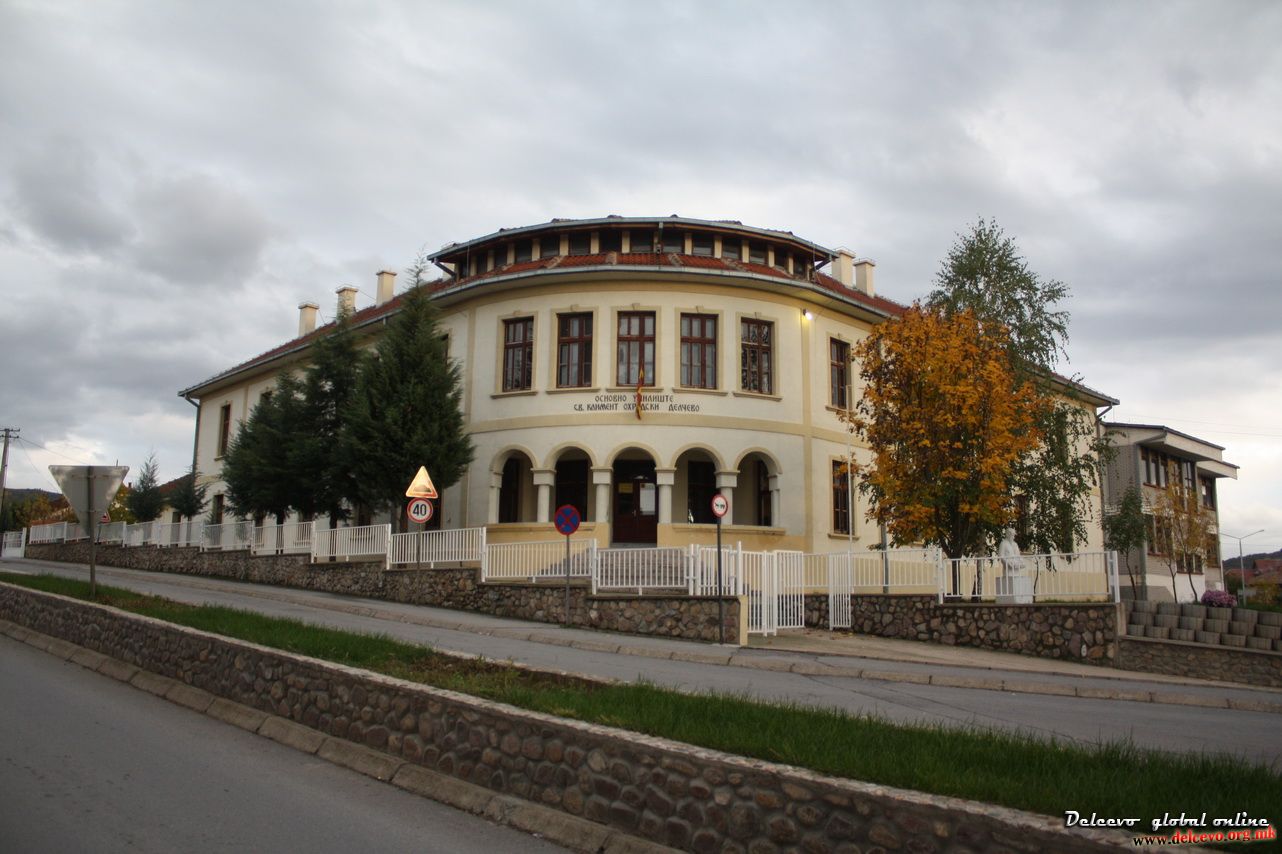 Декември, 20221. Вовед во самоевалуацијата на училиштетоСамоевалуацијаСамоевалуацијата на училиштето е процес на систематско и континуирано следење, анализирање и вреднување на работата и постигнувањата со единствена цел унапредување на воспитно – образовната дејност и обезбедување квалитет во работата на училиштето.Во постапката на самоевалуација на училиштето се бара одговор на три клучни прашања:Колку е добро нашето училиште?Како го знаеме тоа?Што може да направиме да бидеме подобри?Одговорите на овие прашања се темелат на објективни и релевантни податоци, како и на реални увиди во функционирањето на училиштето.Цели на самоевалуацијатаЦели на самоевалуацијата се:Структуирање на внатрешен училишен систем за следење, оценување и унапредување на работата на училиштето;Вклучување на сите субјекти во развојниот процес на училиштето: директор, стручни соработници, наставници, ученици, родители, локалната и деловната заедница;Обезбедување поголема самостојност, одговорност и иновативност во училиштето;Преземање мерки за поефикасна и поквалитетна работа, а со тоа и постигнување подобри резултати;Детектирање на слабите страни и проблемите со кои се соочува училиштето и преземање активности за нивно надминување;Дефинирање и следење на мерливи индикатори и критериуми за вреднување на квалитетот на воспитно- образовниот процес во училиштето.Ефективно и ефикасно раководење на директорот со училиштето;Зголемување на надворешното влијание врз училиштето и сите субјекти вклучени во неговата работа, севкупната образовна политика преку јасна артикулација на потребата за развој на училиштето.1.3. Општи податоци за училиштето1.3.1 Табела со општи податоци  ЦЕНТРАЛНО УЧИЛИШТЕ ДЕЛЧЕВО1.3.2 Табела со општи податоци ПОДРАЧНО УЧИЛИШТЕ СТАМЕР1.3.3 Табела со општи податоци ПОДРАЧНО УЧИЛИШТЕ ВИРЧЕ1.3.4  Табела со општи податоци  ПОДРАЧНО УЧИЛИШТЕ ГРАД Табела со општи податоци ПУ - ТработивиштеТабела со општи податоци ПУ - РазловциНачин на спрооведување на самоевалуацијатаВрз основа на член 129, став 1,2, 3 и 4 од Законот за основно образование (Службен весник на РСМ, бр. 161 од 5.8.2019 година), училиштето на две години спроведува самоевалуација за сопствената работа и постигањата.Училишниот одбор по предлог на директорот, во месец јуни, 2022 година формираше Училишна комисија составена од 5 (пет) члена од редот на наставниците, стручните соработници и родителите/ старателите.Самоевалуацијата ја спроведуваше Училишната комисија. Во состав на Училишната комисија се:Влатко Атанасовски - помошник директорЛатинка Мановска Новоселска  - психологГорица Симова - педагогЈасминка Дончевска - наставник во предметна наставаЧеда Ѓорѓиевски - наставник во одделенска наставаСамоевалуацијата беше спроведена во период од јуни-декември, 2022 година, според индикаторите за мерење на квалитет на работата на училиштата, креирани од Државниот просветен инспекторат.За поголема ефикасност во работењето, беа формирани седум тимови од одделенски наставници, предметни наставници и стручни соработници, според седумте подрачја:Организација и реализација на наставата и учењето;Постигањата на учениците; Професионален развој на наставниците, стручните соработници, воспитувачи и на раководниот кадар; Управување и раководење; Комуникации и односи со јавноста; Училишната клима и култура и Соработка со родителите и со локалната средина.Тимовите имаа свои координатори, редовно се состануваа и работеа на своите подрачја.При изработката на самоевалуацијата, Училишната комисија имаше успешна соработка со седумте тимови од наставници и стручни соработници. Училишната комисија спроведе анкети со наставници, родители и ученици. Податоците беа обработени, а резултатите од анализата се внесени во самоевалуацијата.Самоевалуацијата на училиштето успешно е завршена.1.5 Училишен тим за самоевалуацијаЗа поефикасно спроведување на самоевалуацијата, беше формиран училишен тим по подрачја во следниот состав:2. Подрачјa на вреднувањa2. 1 НАСТАВНИ ПЛАНОВИ И ПРОГРАМИПодрачје бр. 1: Наставни планови и програмиПРАШАЛНИК ЗА САМОЕВАЛУАЦИЈА НА УЧИЛИШТЕТО - НАСТАВНИКООУ„ Св. Климент Охридски ”ДелчевоПодрачје: Наставни планови и програмиПРАШАЛНИК ЗА САМОЕВАЛУАЦИЈА НА УЧИЛИШТЕТО РОДИТЕЛООУ„ Св. Климент Охридски ”ДелчевоПодрачје: Наставни планови и програмиПРАШАЛНИК ЗА САМОЕВАЛУАЦИЈА НА УЧИЛИШТЕТО - УЧЕНИКООУ„ Св. Климент Охридски ”ДелчевоПодрачје: Наставни планови и програмиПРАШАЛНИК ЗА САМОЕВАЛУАЦИЈА НА УЧИЛИШТЕТО - НАСТАВНИКООУ„Св. Климент Охридски ”ДелчевоПодрачје: Наставни планови и програмиПРАШАЛНИК ЗА САМОЕВАЛУАЦИЈА НА УЧИЛИШТЕТО - РОДИТЕЛООУ„Св. Климент Охридски ”ДелчевоПодрачје: Наставни планови и програмиПРАШАЛНИК ЗА САМОЕВАЛУАЦИЈА НА УЧИЛИШТЕТО - УЧЕНИКООУ„Св. Климент Охридски ”ДелчевоПодрачје: Наставни планови и програми2. 2 ПОСТИГАЊА НА УЧЕНИЦИТЕПодрачје бр. 2: Постигања на учениците2.3 Професионален развој на наставниците, стручните соработници, воспитувачи и на раководен кадарПодрачје бр. 3 Професионален развој на наставниците, стручните соработници, воспитувачи и на раководен кадарПРАШАЛНИК ЗА САМОЕВАЛУАЦИЈА НА УЧИЛИШТЕТОПодрачје Професионален развој на наставниците, стручните соработници, воситувачи и на раководниот кадарАктуелна состојбаПосакувана состојба4 УПРАВУВАЊЕ, РАКОВОДЕЊЕ И КРЕИРАЊЕ УЧИЛИШНА ПОЛИТИКА      Самоевалуацијата на оваа подрачје треба да опфати поголем број од  главните  прашања кои се поврзани со управувањето, раководењето и креирањето на училишната политика.      Овде не се потпираме  само на пишани документи туку  обезбедените податоци  кои се собрани од оваа област  вклучуваат колку што е можно и пишувани коментари, анкетни прашалници, набљудувања и визуелни докази.Подрачје бр. 4:  Управување, раководење и креирање училишна политикаАНАЛИЗА НА РЕЗУЛТАТИТЕ ОД ИЗВРШЕНО АНКЕТИРАЊЕ НА НАСТАВНИЦИ  Преку анкетен прашалник, беа анкетирани 30 наставници и добиени се следните резултати:1) 73 % од наставниците се согласуваат дека директорот има јасна визија за остварување на мисијата на училиштето. Со истото тврдење 27 % од наставниците делумно се согласуваат. 2) 67 % од наставниците тврдат дека целите на училиштето се јасно фокусирани кон подобрување на наставата, професионалниот развој на наставниот кадар и постигањата на учениците додека 23 % делумно е така .3) 53 % од вработените, директорот, советот на родители, училишниот одбор  и учениците активно се вклучени во креирање на целите, вредностите, начелата за постигање целите  на  воспитно-образовниот процес, додека 37 % делумно се согласуваат, 10% дека малку е така.4) 60% од анкетираните наставници тврдат дека училиштето соработува со останатите релевантни институции на локално и државно  ниво , а 33 % многу е така, 10% дека малку е така.5) 43,3  %  од наставниците велат дека стручните соработници во училиштето ги извршуваат своите задачи во однос на  воспитно образовниот процес на училиштето, инклузијата на учениците со посебни образовни потреби, меѓуетничката соработка и прилагодувањето и реализацијата  на наставата, наставниот процес а 36,7 % делумно се согласуваат со прашањето и 20% одговориле дека малку е така.6) 56,7 %  од наставниците користат најразлични средства  материјали со цел да се олесни  учењето на учениците додека 36, 7% делумно се согласуваат и 6,6% малку е така.7) 56,7 %  од наставниците во целост се согласуваат дека  училиштето располага со голем број на правилници и кодекси кои ги уредуваат односите на учениците, наставниците, родителите и соработниците, додека 36,7% делумно се согласуваат и 6,6% малку е така.8) 40 %  од наставниците се согласуваат дека многу е така и дека е воспоставена хармонија на меѓучовечките односи во училиштето 53% делумно се согласуваат и 7% малку е така.9) 53 %  се согласуваат дека просторот околу училиштето  е уреден и редовно се одржува а 47 % делумно се согласуваат.10) Над 60% од наставниците се согласуваат дека во рамките на овозможените обуки поголем дел од наставниците посетувале обука за примена на современи форми и методи во наставата додека 33 % дека делумно е така и 7% малку е така.АНАЛИЗА НА РЕЗУЛТАТИТЕ ОД ИЗВРШЕНО АНКЕТИРАЊЕ НА УЧЕНИЦИ  Преку анкетен прашалник, беа анкетирани 39 ученици и добиени се следните резултати:1) 53,8 % од учениците ги знаат своите права и ги практикуват, почитувајќи ги правата и на другите, 30,8 % делумно се согласуваат , а 15,4% дека малку е така.2) 66,7% од анкетираните ученици се согласуваат дека е така дека целите на училиштето се јасно фокусирани кон подобрување на  постигањата на учениците, додека 25,6 % делумно се согласуваат, 7,7%  одговориле дека малку е така.3) 79,5 % од учениците се согласуваат дека наставниците подеднакво ги стимулираат учениците независно од полот и различните стилови на учење, 15,4% делумно се согласуваат додека 5,1% не се согласуваат.4) 61,5 %  од  учениците  се согласуваат дека имаат можност да го изразат своето мислење во однос на наставниот процес и се што се случува во училиштето, додека 30,8% делумно се согласуваат а 7,7 % малку е така.5) 61,5 % од испитаните ученици се согласуваат дека  се оценуваат јавно и објективно, 23,1 % делумно , а 15,4 % малку е така.6) 66,7% се согласуваат дека во училиштето има демократски избрана училишна заедница, која учествува во донесувањето на правила и одлуки што се однесуваат на животот на учениците во училиштето 20,5% делумно е така 12,8% дека малку е така.  7) 61,5% од учениците се согласуваат во целост дека училиштето ги потикнува и подржува учениците да спроведуваат активности со кои ќе допринесат и помогнат во заедницата 33,3% дека е многу така и 5,2% малку е така.8) 43,6 % од учениците  се согласуваат  дека училишната зграда , дворот се безбедни, чисти и уредени, 35,9 % многу е така, додека малку е така  20,5%.9) 43,6 %  од учениците се согласуваат дека  онлајн наставата е вистинскиот начин како треба да се справуваме со новонастанатата ситуација со пандемијата, 17,9% делумно,  15,4% не се согласуваат и 23,1% воопшто не се согласуваат.10) 46,2 %  од учениците се согласуваат дека  се соочуваат со проблеми поврзани со менаџирање на сопственото време како резултат на онлајн наставата 15,4% делумно се согласуваат, 17,9% не се согласуваат и 20,5% воопшто не се согласуваат.АНАЛИЗА НА РЕЗУЛТАТИТЕ ОД ИЗВРШЕНО АНКЕТИРАЊЕ НА РОДИТЕЛИ Преку анкетен прашалник, беа анкетирани 32 родители и добиени се следните резултати: 1) 40,6% од родителите испитаници во целос се согласуваат дека раководењето, менаџирањето и управувањето во училиштето се на високо ниво 37,5% дека многу е така , а 21,9% не се согласуваат;2) 43,8% од родителите се согласуваат  во целост дека целите на училиштето се јасно фокусирани кон подобрување на квалитетот на наставата, професионалниот развој на наставниот кадар, како и постигањата на учениците согласно новата ситуација, 43,8% дека е така , додека само 12,4%  не се согласуваат;3) 56,3 % од родителите се согласуваат во целост дека наставниците подеднакво ги стимулираат учениците независно од полот и различните стилови на учење, 31,2% дека многу е така , а 12,5% не се согласуваат;4) 62,5% од родителите се согласуваат дека наставниците и училиштето има утврден систем за известување на родителите за напредокот на нивните деца преку: родителските средби, е-дневник и пишани информации додека 28,1% делумно е  така, 9,4% одговориле со малку е така; 5) 59,4 %  од родителите сметаат дека наставниците во целост учениците ги оценуваат јавно и објективно, 25% мислат дека многу е така и 15,6% не се согласуваат;6) 46,9% од родителите се согласуваат дека училиштето се грижи од аспект на хумана и социјална помош на ученици, но учествува и во разни хуманитарни акциии во заедницата, додека 43,8% одговориле со многу е така и 9,3% малку е така;7) 31,2% од  родителите во целост се согласуваат дека училиштетто располага со голем број на правилници и кодекси кои ги уредуваат односите на учениците, наставниците, родителите и соработниците, 50% дека е така додека не се согласуваат 15,6%  и 3,2% воопшто не е така;8) 34,4% од родителите се согласуваат  во целост дека е воспоставена хармонија на меѓучовечки односи  во училиштето, 53% дека многу е така а 12,5 % од родителите не се согласуваат малку е така;9) 28,1 % од родителите се согласуваат во целост дека давање на соодветна помош на учениците и упатување во насока на совладување на тешкотиите во наставата го остварува училиштето и воспитно-образовниот кадар, додека 59,4% многу е така и 12,5% малку е така;10) 37,5 % од родителите се согласуваат во целост дека се следи напредокот на учениците со потешкотии во учењето додека 56,2% многу е така и 6,3% малку е така. Резултати од анкетни прашалници за Самоевалуација30  НАСТАВНИКААктуелна состојба                                                                                                         Посакувана состојба                                                                                                                                                             32 РОДИТЕЛААктуелна состојба                                                                                                       Посакувана состојба39  УЧЕНИКААктуелна состојба                                                                                           Посакувана  состојбаПодрачје бр. 5: Комуникации и односи со јавностаПодрачје 6 : Училишна клима и култураПодрачје: Училишна клима и култураПодрачје бр. 7: Соработка со родителите и со локалната заедницаАНАЛИЗА НА РЕЗУЛТАТИТЕ ОД ИЗВРШЕНИ АНКЕТИРАЊА НА НАСТАВНИЦИ, УЧЕНИЦИ И РОДИТЕЛИЗА ПОТРЕБИТЕ НА „САМОЕВАЛУАЦИЈА, 2022“АНАЛИЗА НА РЕЗУЛТАТИТЕ ОД ИЗВРШЕНО АНКЕТИРАЊЕ НА НАСТАВНИЦИ ЗА ПОТРЕБИТЕ НА „САМОЕВАЛУАЦИЈА, 2022“Преку анкетен прашалник, беа анкетирани 40 наставници и добиенисе следните резултати:67.5 % од наставниците се согласуваат дека учебниците за употреба во наставниот процес, што се одобрени со решение од страна на МОН, не се придружени со прирачници за наставниците. Со истото тврдење 25 % од наставниците делумно се согласуваат, а 7,5 % не се согласуваат.57,5 % од наставниците сметаат дека можат успешно да ги идентификуваат надарените ученици и да работат со истите, а 42,5 % од наставниците дадоа исказ дека делумно се согласуваат со истото тврдење.80 % од наставниците во процесот на поучување користат различни техники при што им дава можност на учениците со различни стилови на учење да научат најмногу што можат, а 20 % од наставниците делумно го применуваат тоа.52.5 % од наставниците се соочуваат со проблеми со употреба на дигитални ресурси во наставата заради недостаток на техничка опрема,. Со истото тврдење 40 % од наставниците делумно се согласуваат, а 7,5 % не се согласуваат.72.5 % од наставниците се согласуваат дека училиштето води грижа за учениците со емоционални потешкотии и нетипичен развој. Со истото тврдење 22,5 % од наставниците делумно се согласуваат, а 5 % не се согласуваат.17.5% од наставниците се сметаат дека се доволно обучени за давање прва помош на ученици при несреќни случаи. Со истото тврдење 57,5 % од наставниците делумно се согласуваат, а 25 % не се согласуваат.77,5 % од наставниците се согласуваат дека училиштето води политика на заемно почитување, еднаквост, хуманост и толеранција, 20 % од наставниците делумно се согласуваат со тоа тврдење, 2,5 % од наставниците не се согласуваат со истото тврдење.45% од наставниците сметаат дека им се потребни континуирани обуки и семинари организирани од МОН, БРО и акредитирани обучувачи за професионален развој и стручно усовршување. Со истото тврдење 42,5 % од наставниците делумно се согласуваат, а 12.5 % не се согласуваат.20 % од наставниците се согласуваат дека училиштето ги задоволува потребите за наставни средства, помагала, стручна литература и други ресурси за успешна реализација на наставата. Со истото тврдење 74% од наставниците делумно се согласуваат, а 5 % не се согласуваат.72.5 % од наставниците се согласуваат дека раководниот орган има воспоставено тимска работа преку вклучување на вработените при реализација на однапред определени активности. Со истото тврдење 20% од наставниците делумно се согласуваат, а 7.5 % не се согласуваат.АНАЛИЗА НА РЕЗУЛТАТИТЕ ОД ИЗВРШЕНО АНКЕТИРАЊЕ НА УЧЕНИЦИ ЗА ПОТРЕБИТЕ НА „САМОЕВАЛУАЦИЈА, 2022“Преку анкетен прашалник, беа анкетирани 40 ученици и добиени се следните резултати:17.5 % од учениците се изјаснија дека заради големиот број на наставни часови во текот на седмицата, не можат редовно да присуствуваат на вонучилишни активности. Со истото тврдење 42.5 % од учениците делумно се согласуваат, а 40 % не се согласуваат.82.5 % од учениците се согласуваат дека во наставниците им помагаат да го подобрат својот успех без оглед на нивниот пол, етничка припадност и интелектуални способности.Со ова тврдење 17.5 % од учениците делумно се согласуваат.70 % од учениците се согласуваат декана часовите се реализираат активности со примена на различни техники и начини на учење. Со истото тврдење 27.5 % од учениците делумно се согласуваат, а 2.5 % не се согласуваат.60 % од учениците се согласуваат дека наставниците наставниците редовно им даваат повратни информации за нивните постигнувања и напредокот во учењето. Со истото тврдење 35 % од учениците делумно се согласуваат, а 5 % не се согласуваат.17.5 % од учениците се согласуваат дека успешните и помалку успешните ученици добиваат различни задачи при повторување на изучениот материјал. Со истото тврдење 25 % од учениците делумно се согласуваат, а 57.5 % не се согласуваат.70 % од учениците се се изјаснија дека се чувствуваат сигурно затоа што училиштето се грижи за нивните потреби и проблеми. Со истото тврдење 30 % од учениците делумно се согласуваат.77.5 % од учениците се сметаат дека наставниците ги поттикнуваат учениците да учествуваат на натпревари во училиштето и надвор од него и да постигнуваат успеси на истите. Со ова тврдење 17.5 % делумно се согласуваат, а 5 % од учениците не се согласуваат.25 % од учениците се согласуваат дека најголем број од учениците се совесни, одговорни и се почитуваат меѓусебе. Со ова тврдење 57.5 % делумно се согласуваат, а 17.5 % од учениците не се согласуваат.52.5 % од учениците сметаат дека во училиштето нема никаква дискриминација по полова, етничка или верска основа. Со ова тврдење 22.5% делумно се согласуваат, а 25 % од учениците не се согласуваат.85 % од учениците се согласуваат дека за полесно совладување на наставните содржини, потребно е во училиштето да има повеќе нагледни средства и технички помагала. Со ова тврдење 12.5 % од учениците делумно се согласуваат, а 2.5% од учениците не се согласуваат.АНАЛИЗА НА РЕЗУЛТАТИТЕ ОД ИЗВРШЕНО АНКЕТИРАЊЕ НА РОДИТЕЛИ ЗА ПОТРЕБИТЕ НА „САМОЕВАЛУАЦИЈА, 2022“Преку анкетен прашалник, беа анкетирани 40 родители и добиени се следните резултати:75 % од родителите сметаат дека училиштето ги информира за наставниот план и наставните програми што се реализираат. Со истото тврдење 25 % од родителите делумно се согласуваат.77.5 % од родителитесе согласуваат дека наставниците користат позитивни приоди да ги мотивираат сите ученици за учење и постигнување подобри резултати. Со истото тврдење 22.5 % од родителите делумно се согласуваат.82.5 % од родителите се согласуваат дека нивното дете учествува во воннастаставните активности во училиштето по сопствен избор. Со тоа тврдење 15 % од родителите делумно се согласуваат, а 2.5 % не се согласуваат.75 % од родителите се согласуваат дека учениците, со помош и поддршка од наставниците работат на проекти. Со тоа тврдење 22.5 % од родителите делумно се согласуваат, а 2.5 % не се согласуваат.77.5 % од родителите сметаат дека при реализацијата на настава на далечина и онлајн настава, нивното дете редовно добивало информации од училиштето и било мотивирано за следење на истата. Со истото тврдење 15 % од родителите делумно се согласуваат, а 7.5 % не се согласуваат.60 % од родителите се согласуваат дека училиштето навреме ги открива и води грижа за учениците со емоционални потешкотии и нетипичен развој. Со истото тврдење 40 % од родителите делумно се согласуваат.85 % од родителите се согласуваат дека вработените во училиштето подеднакво се однесуваат кон сите ученици независно од полот, етничката припадност и социјалното потекло. Со истото тврдење 15 % од родителите делумно се согласуваат.92.5 % од родителите се согласуваат дека директорот, оделенските раководители / раководителите на паралелките и стручната служба контактираат со родителите секогаш кога има потреба од тоа. Со истото тврдење 7.5 % од родителите делумно се согласуваат.40 % од родителите се согласуваат дека училиштето располага со доволен број на нагледни средства и други технички помагала. Со истото тврдење 52.5 % од родителите делумно се согласуваат, а 7.5 % не се согласуваат.62.5 % од родителите се согласуваат дека раководниот орган има професионален однос кон работата, а во центарот на своето работење го става подобрувањето на воспитно – образовниот процес во училиштето. Со тоа тврдење 32.5 % од родителите делумно се согласуваат, а 5 % не се согласуваат.Извештај за извршената самоевалуацијасо предлог на мерки за подобрување на квалитетот на воспитно-образовната работаВрз основа на член 129, став 1, 2, 3 и 4 од Законот за основно образование (Службен весник на РСМ, бр. 161 од 5.8.2019 година) и одредбите од Статутот на училиштето, во период јуни - декември, 2022 година, ООУ „Св. Климент Охридски“ – Делчево, изврши самоевалуација за сопствената работа и постигањата на училиштето.Во состав на Училишната комисија се:Влатко Атанасовски - помошник директорЛатинка Мановска Новоселска  - психологГорица Симова - педагогЈасминка Дончевска - наставник во предметна наставаЧеда Ѓорѓиевски - наставник во одделенска наставаЗа поголема ефикасност во работењето, беа формирани тимови по подрачја. Тимовите спроведоа разговори и консултации со вработени лица во училиштето. Училишната комисија и тимовите во текот на изработката на самоевалуацијата ги побараа и ги имаа на увид сите потребни документи и евиденцијата во училиштето. Беше извршена проверка на потребната документација и од неа користеа повеќе податоци. Беа спроведени анкети со наставници, ученици и родители. Добиените податоци беа обработени, анализирани и беа користени во изработката на самоевалуацијата.Врз основа на сето ова, Училишната комисија изработи документ „Самоевалуација, 2022“, во којшто се внесени и резултатите од анализата на спроведената анкета со наставници, ученици и родители.За изготвување на Самоевалуацијата беа користени насоките од Законот за основно образование и Индикаторите за квалитет на работата на училиштето, изготвени од МОН и ДПИ.Целта на Самоевалуацијата е преку конкретни анализи и осврти на сите области на работењето на училиштето да се добие слика за квалитетот во работата, напредокот и постигањата на училиштето, јаките страни и слабостите, за кои ќе следат предлог мерки за нивно надминување.Воочените слабости ќе ги мотивираат сите учесници во наставниот процесда ги вложат сопствените капацитети и да ги искористат постојните ресурси за подобрување на условите и стандардите во училиштето.Самоевалуацијата ги издвојува приоритетните области на делување за унапредување и осовременување на наставните и воннаставни активности. Заедничка цел на сите субјекти во училиштето е слабите страни да бидат во помал број, а јаките страни да се одржуваат и да се зголемуваат.Според целосно извршената самоевалуација, Комисијата ја оцени работата на училиштето со оценка многу добар. Оваа оценка претставува збир на целокупната состојба и работа во училиштето, што е добиена од сите седум подрачја што ја опфаќаат самоевалуацијата на училиштето.Предлог мерките за подобрување на квалитетот на работата на училиштето ќе бидат внесени во Годишната програма за работа на училиштето за следните учебни години и во следната Програмата за развој на училиштето.Комисијата изработи извештај за процесот на самоевалуација и истиот го достави до Училишниот одбор, директорот на училиштето и на општина Делчево.                    Училишна комисија                                                                                                                                 ДиректорЈасминка Дончевска                                                                   Влатко Атанасовски                                                                                                                                            Горан ДимитровскиЛатинка Мановска Новоселска                                                                                                                                                                                 Горица Симова                                                                                                                                                                         Чеда Ѓорѓиевски                                                                          	М. П.	ПОДАТОЦИИме на основното училиштеООУ„Св.Климент Охридски“ООУ„Св.Климент Охридски“Адреса,место,општинаул.„Методи Митевски –Брицо“Делчево, Делчевоул.„Методи Митевски –Брицо“Делчево, ДелчевоТелефон033-410-920033-410-920Факс033-410-920033-410-920Веб-страницаsvklimentohridski.edu.mksvklimentohridski.edu.mkЕ-маилsvklohridskidelcevo@yahoo.comsvklohridskidelcevo@yahoo.comОсновано одВлада на Република МакедонијаВлада на Република МакедонијаВерификација-број на актот10-2480/310-3996/1 п.пГодина на изградба1-1928/19962-1986/2016Тип на градбатврдатврдаВнатрешна површина на училиштето  м228812881Училишен двор м2 5200 5200Површини на спортски терени и игралишта605605Начин на загревање на училиштетосопствено парно на нафтасопствено парно на нафтаУчилиштето работи во смени двосменско работење двосменско работењеБрој на паралелки3030Број на комбинирани паралелкинеманемаЈазик на кој се реализира наставата во училиштетомакедонски јазикмакедонски јазикВо основното училиште има паралелки за учениците со посебни образовни потребидадаВо основното училиште има паралелки од музичкото училиштенеманемаВо основното училиште има ресурсен центарнеманемаДруги податоци карактеристични за основното училиштенеманемаПОДАТОЦИИме на основното училиштеООУ„Св.Климент Охридски“ Делчево -Подрачно училиште СтамерАдреса,место,општинас. СтамерОсновано одВлада на Република МакедонијаГодина на изградба1949Вид на градбатврдаВнатрешна површина на училиштето  м2196Училишен двор м22450Начин на загревање на училиштетоогревно дрвоУчилиштето работи во смениедносменско работењеБрој на паралелки2Број на комбинирани паралелки2Јазик на кој се реализира наставата во училиштетомакедонски јазикВо основното училиште има паралелки за учениците со посебни образовни потребинемаВо основното училиште има паралелки од музичкото училиштенемаВо основното училиште има ресурсен центарнемаДруги податоци карактеристични за основното училиштенемаПОДАТОЦИИме на основното училиштеООУ„Св.Климент Охридски“ Делчево - Подрачно училиште ВирчеАдреса, место, општинас.ВирчеГодина на изградба1950 ,реновирано 2003Вид на градбатврдаВнатрешна површина на училиштето  м2481 м2Училишен двор м22854 м2Начин на загревање на училиштетоогревно дрвоУчилиштето работи во смениедносменско работењеБрој на паралелки1Број на комбинирани паралелки1Јазик на кој се реализира наставата во училиштетомакедонски јазикВо основното училиште има паралелки за учениците со посебни образовни потребинемаВо основното училиште има паралелки од музичкото училиштенемаВо основното училиште има ресурсен центарнемаДруги податоци карактеристични за основното училиштенемаПОДАТОЦИИме на основното училиштеООУ„Св.Климент Охридски“ Делчево, Подрачно училиште ГрадАдреса,место,општинас.ГрадГодина на изградба1-1924 година, 2-1974 годинаВид на градбатврдаВнатрешна површина на училиштето  м2631 м2 без спортска сала  72 м2Училишен двор м26900 м2Површини на спортски терени и игралиштамал фудбал,кошаркаНачин на загревање на училиштетоогревно дрвоУчилиштето работи во смениедносменско работењеБрој на паралелки7Број на комбинирани паралелки2Јазик на кој се реализира наставата во училиштетомакедонски јазикВо основното училиште има паралелки за учениците со посебни образовни потребинемаВо основното училиште има паралелки од музичкото училиштенемаВо основното училиште има ресурсен центарнемаДруги податоци карактеристични за основното училиштенемаПОДАТОЦИИме на основното училиштеООУ„Св.Климент Охридски“ Делчево, Подрачно училиште ТработивиштеАдреса,место,општинас.ТработивиштеГодина на изградба1954Вид на градбатврдаВнатрешна површина на училиштето  м2936 м2Училишен двор м211400 м2Површини на спортски терени и игралиштамал фудбал,кошаркаНачин на загревање на училиштетоогревно дрвоУчилиштето работи во смениедносменско работењеБрој на паралелки9Број на комбинирани паралелкинемаЈазик на кој се реализира наставата во училиштетомакедонски јазикВо основното училиште има паралелки за учениците со посебни образовни потребинемаВо основното училиште има паралелки од музичкото училиштенемаВо основното училиште има ресурсен центарнемаДруги податоци карактеристични за основното училиштенемаПОДАТОЦИИме на основното училиштеООУ„Св.Климент Охридски“ Делчево , Подрачно училиште РазловциАдреса,место,општинас.РазловциГодина на изградба1956Вид на градбатврдаВнатрешна површина на училиштето  м2801 м2 без спортска сала (93 м2)Училишен двор м25600 м2Површини на спортски терени и игралиштамал фудбал,кошаркаНачин на загревање на училиштетоогревно дрвоУчилиштето работи во смениедносменско работењеБрој на паралелки8Број на комбинирани паралелки1Јазик на кој се реализира наставата во училиштетомакедонски јазикВо основното училиште има паралелки за учениците со посебни образовни потребинемаВо основното училиште има паралелки од музичкото училиштенемаВо основното училиште има ресурсен центарнемаДруги податоци карактеристични за основното училиштенема1 - во подрачјеОрганизација и реализација на наставата и учењето - Наставни планови и програми2 – ро подрачјеПостигања на учениците3 - то подрачјеПрофесионален развој на наставниците, стручните соработници и на раководниот кадар4 - то подрачјеУправување и раководењеКоординаторВАСИЛКА НИКОЛОВСКА Членови:Коста ЦинцовскиБилјана НиколовскаГоранчо ЌурчискиЛатинка ГеоргиевскаВалентина МихаиловскаАтанаска СтоичоваДарко ЦинцовскиАнита ПостоловскиВиолетка СпасевскаТрајчо ДичовскиКоординаторЕЛИЗАБЕТА ОРЛОВА Членови:Кирчо ГоцевскиБилјана НачовскиАлександра АтанасовскаДраган ЦветковскиСтанко СинадиновНаташа ГоцевскиСпаско СпасевскиХристина ВучковскаСашко Костадиновски10.Виолета СтојковскаКоординаторАНА ПОПОВА Членови:Невенка КоларскаОливера М. МаневскаБлагојчо АрсовскиЕлизабета АлексоваМарина СтоименовскаЕлена ДимитровскаЕмилија АтанасовскаВеска СпасевскаГордана НиковскаЉубинка УзунскаКоординаторВАЛЕНТИНА ДАНЕВСКА Членови:Јулија КрстевскаДаниела ПетровскаАлександра ДимитровскаМимица СинадинивскаСузана МилевскаЛиле ЃеоргиевскаВерица БоинскаЃоко ПетровскиСтојанчо СтамболискиЦвета Трајанова5 – то подрачјеКомуникации и односи со јавноста6 – то подрачјеУчилишната клима и култура7 – мо подрачје Соработка со родителите и со локалната срединаКоординаторЧЕДА ЃОРЃИЕВСКИ Членови:Јулија СпасевскаИрена ПоповскаСнежана ОрдеваМара СимовскаВанчо МитевскиГордана АнакиевскаДејан ГеоргиевскиКатерина НиколовскаЦветанка Михаилова10.Димитар ВидимлискиКоординаторАЛЕКСАНДАР ТАУШАНСКИ Членови:Даниела АнгеловскаДафинка Л.СтаменковскаБлага НиколовскаЛидија ТаушанскиКирчо ЖежовскиНаташка ГеоргиевскаАнгела МицевскаМарина СинадиновскиВесна ДимитровскаКаролина ЦинцовскаКоординаторНЕНАД ЈОВАНОВСКИ Членови:Васка ФилиповскаМитко ЦековскиНиколчо СитновскиИвана ЈовановскаВесна ИвановаГоран АтанасовскиДарче ПетровиќВанчо СтојмирскиСоња ГоцевскаНикола МајсторскиБр.Индикатор за квалитетТеми1.1Реализација на наставните планови и програмиПрименувани наставни планови и програми;Информираност на родителите и учениците за наставните планови и програми;Прилагодување на наставните програми на децата со посебни образовни потреби;Избор на наставни предмети;Реализација на проширена програма.1.2Квалитет на наставните планови и програмиРодова и етничка припадност и мултикултурна сензитивност во наставните програми и наставните помагала;Интегрирање на карактеристиките и потребите на локалната средина во наставните програми и наставните помагала;Интегрирање на меѓупредметни цели на образованието;Влијанието на наставниците и родителите врз наставните планови и програми.1.3Воннаставни активностиОбем и разновидност на планираните и реализираните воннаставни активности;Опфатеност на учениците со воннаставните активности;Вклученост на учениците во изборот и планирањето на работата во воннаставните активности;Афирмирање на учениците и училиштето преку воннаставните активности.Индикаторза квалитетКонстатирана состојба(Кои информации се собрани?)Извори наподатоциНиво наевалуацијаРеализација на наставните планови и програмиУчилиштето целосно ги реализира наставните планови и програми и истите се во согласност сo програмските документи изготвени од Биро за развој на образованието (БРО) и одобрени од Министерство за образование и наука (МОН).Во учебната 2021 година започна да се реализира новата концепција за основно образование во прво и четврто одделение. Согласно на тоа, во нашето училиште во I и IV одд. се применува наставен план според новите наставни програми, а во останатите одделенија се применува наставен план според постоечките наставни програми.Наставните планови и програми се реализираат во пропишаниот обем и број на часови и нема отстапки кај ниту еден наставен предмет. Поради пандемијата учебната 2020/21 година, сите наставници работеа по скратена програма што беше изготвена од страна на МОН и БРО, бидејќи учебната година започна во октомври, 2020 година. Учебната 2021/22 година започна во септември со целосни наставни програми. Наставата во I и IV одделение се реализира според новата концепција со нови наставни програми што се изготвени од Бирото за развој на образованието (БРО) и одобрени од Министерството за образование и наука (МОН), а учениците користат нови печатени учебници и електорнски учебници. При реализацијата на наставните програми се применуваат разновидни форми, методи, техники, современи стратегии за учење, различни наставни средства и технички помагала со кои располага училиштето.Во распоредот на часови, вметнати се часовитe за додатна настава и дополнителна настава по секој наставен предмет. Часовите редовно се одржуваат и истите се евидентираат во дневниците на паралелките. Секој наставник по својот предмет во електронска форма води Наставни планови и програмидонесени од БРО / МОН;Годишна програма за работа научилиштето;Годишен извештај на училиштето;Нормативни акти на училиштето;Тематскипланирања и темарско –процеснипланирања на наставниците;Распоред на часови од I-V и VI-IX;Брошура на училиштето;ИОП за ученици со посебни образовни пореби;Документ запостапка за избор на изборнипедагошка евиденција за реализавција на додатна настава и дополнителна настава којашто на крајот од учебната година се заверува со деловоден број. Во учебната 2021/22 година сите податоци се запишуваат во електронски дневник (https://ednevnik.edu.mk/), бидејќи хартиениот дневник повеќе не се користи.Планирањето на наставата е предуслов за квалитетна, навремена, успешна и ефикасна подготовка, организација и реализација на наставниот процес. Се заснова на наставната програма и календарот за работа и ги зема предвид карактеристиките на учениците (нивната возраст, предзнаењата, потребите, можностите и способностите) и условите и средствата за работа со кои располага наставникот, т.е. училиштето.Сите наставници имаат годишни планирања и изработуваат дневни оперативни планови за реализација на додатна настава и дополнителна настава. За учениците од I и IV одделение кои работат според новата концепција, додатната настава и дополнителната настава се одржува по еден час во седмицата. За нив не се изработуваат посебни програми, бидејќи тие се во склоп со други активности на кои се надополнуваат и прошируваат знаењата на учениците зависно од нивните потреби. Бидејќи наставата за I и IV одделение е во времетраење од 5 работни часови, од кои 3,5 часови се реализира наставата по задолжителните наставни предмети, а останатите 1,5 час се реализираат други активности каде се изработуваат проекти и проектни активности на одредени зададени теми.Наставните планови и програми им се достапни на наставниците, родителите и учениците. Училиштето во почетокот на учебната година ги информира родителите и учениците за наставните планови и програми, со посебен осврт на изборните предмети. Наставните планови и програми се наоѓаат  на веб страниците на Бирото за развој на образованието (БРО) и Министерството за образование и наука (МОН). Родителите се запознаваат со наставните планови и програми на родителски    средби,    Совет    на    родители   и   Училишен    одбор.    Учениците се запознаваат на почетокот од учебната година со наставниот план и програма за секој наставен предмет од страна на одделенските и предметните наставници.Кај наставниците и родителите се јавува незадоволство во однос на обемот на наставните планови. Исто така, наставниците и родителите делумно се задоволни од целите, обемот и содржините на наставните планови и програми кај одредени наставни предмети.Училиштето ги прилагодува наставните програми според можностите на учениците со посебни образовни потреби. Во училиштето во учебната 2021/22 година се идентификувани 15 ученици со посебни образовни потреби кои имаат наод и мислење од здравствени установи, како резултат на постојана комуникација и соработка со нивните родители. Од вкупниот број на ученици со посебни образовни потреби, од кои 9  ученици работат според прилагодени програми Индивидуален образовен план (ИОП). Индивидуалните образовни планови ги изработуваат наставниците во соработка со специјалниот едукатор и рехабилитатор и педагошко – психолошката служба, по претходно дадена согласност од родителот.Училиштето има воспоставено процедура за избор на изборни предмети. Постапката за избор на наставни предмети се применува во целост, со доследно почитување на потребите, афинитетите и барањата на учениците преку анкетни листови. Училиштето нуди можност, преку анкетирање, учениците да изберат наставен предмет што сакаат да го изучуваат во текот на целата учебна година. Според насоките дадени од МОН, при избор на изборни предмети (VI до IX одд.) и слободни изборни предмети (IV одд.), наставниците изработуваат анкетни прашалници во кои се понудени 3 изборни предмети, освен за петто одделение, затоа што според наставниот план од МОН беше понуден само еден наставен предмет-творештво. За избраните предмети навремено се известуваат БРО и МОН. Во посебна листа на изборни предмети спаѓаат таканаречените слободни изборни предмети.наставни предмети;Дневници на паралелките;Текстуални извешта иза реализација на дополнителна / додатна настава и слободни ученички активности;Проширена програма на училиштето;Педагошкаевиденција и документација;Записници од Училишен одбор;Записници од Наставнички совет;Записници од Одделенски совети;Записници од Совет на родители;Записници од родителски средби.Во првиот образовен период (I - III одд.) слободниот изборенпредмет се реализира во форма на слободни активности што ги води одделенскиот наставник задолжен за паралелката во договор со учениците. Во времето предвидено за слободниот изборен предмет, секој ученик се поттикнува самиот да избере што сака да прави како дополнување на она што е веќе учено во текот на денот/седмицата и/или целата паралелка може да избере заедничка активноста како поддршка на личниот и социјалниот развој на учениците (на пример, една од повеќе понудени работилници од Образование за животни вештини).Во училиштето се организираат слободни ученички активности и секој наставник реализира по еден час седмично во текот на целата учебна година. Истите ги задоволуваат интересите и потребите на учениците. Секој наставник навремено ги евидентира реализираните часови за слободни ученички активности во дневникот на паралелката, а во текот на годината води електронска педагошка евиденција за реализација на воннаставните активности.Наставниците во своите планирања интегрираат еко содржини според точките на акција од програмата „Интеграција на еколошката едукација во македонскиот образовен систем“.Тимот одговорен за интеграција на еколошка едукација има изработено план на активности.Училиштето организира прифаќање и заштита на учениците еден час пред започнување на редовната настава и еден час по завршувањето на редовната настава, кое го врши дежурен наставник, а во услови на пандемија учениците се згрижуваат во својата училница 30 минути по завршување на наставата. Училиштето организира продолжен престој за ученици од иста паралелка (I, II и III одд.), по добиена согласност од Министерството за образование и наука. Учениците се вклучуваат во продолжен престој по претходна согласност од родителите/старателите. Наставата во продолжен престој за учениците од I – III одд.се организира согласно со Упатството за настава во продолжен престој на ученици од иста паралелка, што го утврдува министерот, на предлог на Бирото за развој на образованието.   Во продолжениот престој учениците го увежбуваат и повторуваат наставниот материјал што е реализиран во редовната настава и ги подготвуваат домашните задачи. Покрај тоа, учениците исполнуваат други слични училишни задолженија, учествуваат во различни активности од спорт, музичка уметност и ликовна уметност, се натпреваруваат и се забавуваат. Слободните и воннаставните активности што се организираат во продолжениот престој се корисни, добро насочени и координирани за релаксирање на учениците. Училиштето поседува соодветна документација за проширената програма по одделни подрачја.Во првиот образовен период (I - III одд.) слободниот изборенпредмет се реализира во форма на слободни активности што ги води одделенскиот наставник задолжен за паралелката во договор со учениците. Во времето предвидено за слободниот изборен предмет, секој ученик се поттикнува самиот да избере што сака да прави како дополнување на она што е веќе учено во текот на денот/седмицата и/или целата паралелка може да избере заедничка активноста како поддршка на личниот и социјалниот развој на учениците (на пример, една од повеќе понудени работилници од Образование за животни вештини).Во училиштето се организираат слободни ученички активности и секој наставник реализира по еден час седмично во текот на целата учебна година. Истите ги задоволуваат интересите и потребите на учениците. Секој наставник навремено ги евидентира реализираните часови за слободни ученички активности во дневникот на паралелката, а во текот на годината води електронска педагошка евиденција за реализација на воннаставните активности.Наставниците во своите планирања интегрираат еко содржини според точките на акција од програмата „Интеграција на еколошката едукација во македонскиот образовен систем“.Тимот одговорен за интеграција на еколошка едукација има изработено план на активности.Училиштето организира прифаќање и заштита на учениците еден час пред започнување на редовната настава и еден час по завршувањето на редовната настава, кое го врши дежурен наставник, а во услови на пандемија учениците се згрижуваат во својата училница 30 минути по завршување на наставата. Училиштето организира продолжен престој за ученици од иста паралелка (I, II и III одд.), по добиена согласност од Министерството за образование и наука. Учениците се вклучуваат во продолжен престој по претходна согласност од родителите/старателите. Наставата во продолжен престој за учениците од I – III одд.се организира согласно со Упатството за настава во продолжен престој на ученици од иста паралелка, што го утврдува министерот, на предлог на Бирото за развој на образованието.   Во продолжениот престој учениците го увежбуваат и повторуваат наставниот материјал што е реализиран во редовната настава и ги подготвуваат домашните задачи. Покрај тоа, учениците исполнуваат други слични училишни задолженија, учествуваат во различни активности од спорт, музичка уметност и ликовна уметност, се натпреваруваат и се забавуваат. Слободните и воннаставните активности што се организираат во продолжениот престој се корисни, добро насочени и координирани за релаксирање на учениците. Училиштето поседува соодветна документација за проширената програма по одделни подрачја.Квалитет на наставните плановии програмиВо Годишната програма на училиштето има Програма за меѓуетничка интеграција во образованието чија основна цел е да се подигне свеста за меѓуетничка интеграција и толеранција кај учениците, наставниците и локалната заедница. Во рамките на програмата Образование за животни вештини (ОЖВ) на часот на одделенската заедница се реализираат самостојни мултикултурни работилници. Исто така, се реализираат интегрирани часови и воннаставни активности со мултиетнички карактер. Во планирањата на наставниците е застапена родова и етничка рамноправност и сензитивност на мултикултурализам.Училиштето ги интегрира карактеристиките на локалната средина вонаставните програми. На пример: во наставната програма по одделни наставни предмети се обработуваат содржини кои се однесуваат на одбележување на значајни датуми и личности од локалната средина,  се учествува во различни акции од јавен интерес и културни манифестации организирани од Општината. Во рамките на Годишната програма на училиштето, има Програма за соработка на училиштето со локалната средина, а реализираните активности се евидентирани во полугодишени и годишен извештај.Наставниците во своите планирања имаат интегрирано меѓупредметни   цели – корелација со други наставни предмети, кои повеќе се      применуваат во одделенска настава.Училиштето има разработено насоки за интегрирање на општите (меѓупредметни) цели во сите наставни програми (развивање на самодоверба, иницијативност, одговорност, почитување наразличноста и основните човекови права и јакнење на свеста кај учениците за припадност на татковината како мултикултурно општество).Училиштето од наставниците прибира мислења за наставните планови и програми на ниво на Стручни активи каде што тие ги изнесуваат своите ставови. Покрај тоа, наставниците даваат предлози и сугестии за поуспешна реализација на програмите. Во еко-проектот активно се вклучени учениците, родителите и наставниот кадар преку учество во различни еко- активности (засадување садници, активно учество во собирни акции на стара хартија, пластична амбалажа, капачиња, Е-отпад и батерии).Годишна програма за работа научилиштето;Годишен извештај за реализација на МИО;Педагошкаевиденција и документација;Годишнипланирања на наставниците;Дневни оперативни планови на наставницитеДневн ици напаралелките;Програма за соработка на училиштето со локалната средина;Записници од Стручни активи;Годишен извештај на училиштето;Фотографии од одржани приредби    Воннастави активностиУчилиштето планира и реализира разновидни воннаставни активности во кои ги вклучуваат сите ученици. Овие активности ги одразуваат потребите и интересите на учениците, a служат за поддршка на нивниот личен и социјален развој. Се организираат дополнителна настава и додатна настава по сите наставни предмети. Покрај тоа, се реализираат ученички натпревари, екскурзии, посети, набљудувања, општествено - корисна и хуманитарна работа, јавна и културна дејност и здравствена заштитата на учениците. Наставниците редовно ги евидентираат реализираните воннаставни активности.Во училиштето функционираат зедници на учениците и тоа: Училишна заедница (сите ученици), Заедница на паралелка (според бројот на паралелките), Ученички парламент (претседатели на заедници на паралелки), Детска организација (сите ученици), Еко клуб, кои работат според однапред изготвени програми за работа.  Редовно се евидентираат реализираните активности на заедниците на учениците.Секоја година се одбележува Детската недела со повеќе активности: се читаат извадоци од Конвенцијата за правата на децата, се организира училишен литературен и ликовен конкурс и првачињата свечено стануваат членови во Детската организација .Во рамките на општествено - корисна и хуманитарна работа се организираат собирни акции во храна и облека, хуманитарни акции (училишен прибор, книги, играчки) и други активности.Ученичките екскурзии и излети се планираат и изведуваат според Правилник донесен од МОН и однапред изготвени училишни програми за екскурзии, што се одобрени од Бирото за развој на образованието.Но,поради пандемијата со ковид-19,овие активности не се реализирани.Во рамки на грижа за здравјето на учениците, во соработка соЗД,,Гоце Делчев”-Делчево,	се	реализираат	систематски	прегледи, стоматолошки прегледи со залевање на забите, вакцинации и едукативни предавања .Годишна програма на училиштето;Програми за дополнителнанастава, додатна настава и слободни ученичкиактивности;Програми за воннаставни активности;Годишна програма за работа на Детска организација;Програма за здравствено воспитание на учениците;Програма за ПЦК;Педагошкаевиденција и документација;Дневник за работа на училиштето;Дипломи,признанија и пофалници од учество наманифестации, кокурси инатпревари;Учениците се анкетираат за вклучување во додатна настава и слободни ученички активности, што ги избираат според своите афинитети и интереси. Секој наставник поединечно реализира часови за додатна настава и слободни ученички активности.Во училиштето се планираат и реализираат часови за слободни ученички активност застапени со еден час седмично. Слободните ученички активности со учениците од одделенска настава се реализираат во рамките на паралелките, а со учениците од предметна настава се реализираат со ученици од иста генерација или комбинирано со ученици од VI – IX одд. Учениците покажуваат голем интерес за учество на конкурси и натпревари во училиштето и надвор од него, при што постигнуваат солидни  резултати. Училиштето се афирмира преку: освоени награди на натпревари од повисок ранг, објави на училишната веб-страна, објави на социјалната мрежа – Facebook и др. Во училиштето има ученички катчиња што се користат како средства за афирмирање на воннаставните активности и продуктите од нив. Учениците се вклучуваат во воннаставните активности по сопствен избор. Учениците учествуваат во планирањето на воннаставни активности со давање свои предлози за содржини и активности.Анкети со наставниците, родителите и учениците за воннаставните активности;Годишен извештај на училиштето;Училишни весници/ брошура;Ученички катчиња / паноа.Клучни јаки страни:Целосна и доследна примена на наставните планови и програми одобрени од Министерството за образование и наука (МОН);Родителите и учениците навремено се информирани за наставните планови и програми што се реализираат;Успешно реализирање на Проширената програма на училиштето;Успешно интегрирање на еколошка едукација во наставните планови и програми од страна на наставниците;Целосна примена на постапката за избор на изборни наставни предмети;Планирање и реализирање разновидни воннаставни активности;Континуирана едукација на наставниот кадар за изработка на унифицирани Индивидуални образовни планови за работа со деца со посебни образовни потреби (ИОП).Слабости:Недостаток на наставни програми за некои изборни наставни предмети (слободни изборни предмети);Недоволна стручна литература (Прирачници за реализација на наставни програми).АКТУЕЛНА СОСТОЈБААКТУЕЛНА СОСТОЈБААКТУЕЛНА СОСТОЈБААКТУЕЛНА СОСТОЈБАПОСАКУВАНА СОСТОЈБАПОСАКУВАНА СОСТОЈБАПОСАКУВАНА СОСТОЈБАПОСАКУВАНА СОСТОЈБАВоопшто не е така во училиштетоМалку е такаМногу е такаВо целост е така во училиштетоПрашалник за самоевалуација на училиштетоВоопшто не е така во училиштетоМалку е такаМногу е такаВо целост е така во училиштето11199На наставниците им се дава подрашка за да можат тие да ги подоготвуваат и осовременуваат наставните планови и програми01722031314 Се реализираат вон-наставни астивности кои им се достапни на учениците0062405169Учениците со различни спосбности или со посебни потреби се вклучени во воннаставни активности со различни содржини0072329127Постојат можности  кои  ги имаат учениците, родителите и наставниците да влијаат врз начинот на реализација на наставните планови и програми0761718813Училиштето ги прилагодува наставните планови и програми според карактеристиките и можностите на локалната средина11820031116Наставниците посетуваат обуки, семинари, работилници 20325011019Наставниците користат најразлични средства во наставата за да им го олеснат учењето на учениците0032710722Родителите добиваат редовни и навремени информации за реализација на наставата и потешкотии во учењето00525АКТУЕЛНА СОСТОЈБААКТУЕЛНА СОСТОЈБААКТУЕЛНА СОСТОЈБААКТУЕЛНА СОСТОЈБАПОСАКУВАНА СОСТОЈБАПОСАКУВАНА СОСТОЈБАПОСАКУВАНА СОСТОЈБАПОСАКУВАНА СОСТОЈБАВоопшто не е така во училиштетоМалку е такаМногу е такаВо целост е така во училиштетоПРАШАЛНИК ЗА САМОЕВАЛУАЦИЈА НА УЧИЛИШТЕТОВоопшто не е така во училиштетоМалку е такаМногу е такаВо целост е така во училиштето131214Наставната програма е соодветна за возраста на учениците0042622179Во училиштето учениците стекнуваат вештини поврзани со нивниот социјален и личен развој001119031215Училиштето ги запознава родителите со правата на децата01722411510Училиштето има копјутери што се користат во наставата и во воннаставните активности06123110910Наставниците користат најразлични средства за да им го олеснат учењето на учениците 03423071211Наставниците реализираат додатна и дополнителна настава според потребите на учениците02919141213Родителите добиваат редовни и навремени информации за редовноста, активноста и постигањата на нивните деца02820131016Родителите се редовно и навремено информирани за случувањата во училиштето00525АКТУЕЛНА СОСТОЈБААКТУЕЛНА СОСТОЈБААКТУЕЛНА СОСТОЈБААКТУЕЛНА СОСТОЈБАПОСАКУВАНА СОСТОЈБАПОСАКУВАНА СОСТОЈБАПОСАКУВАНА СОСТОЈБАПОСАКУВАНА СОСТОЈБАВоопшто не е така во училиштетоМалку е такаМногу е такаВо целост е така во училиштетоПРАШАЛНИК ЗА САМОЕВАЛУАЦИЈА НА УЧИЛИШТЕТОВоопшто не е така во училиштетоМалку е такаМногу е такаВо целост е така во училиштето061212Наставната програма е соодветна за возраста на учениците0042617814Во училиштето учениците стекнуваат вештини поврзани со нивниот социјален и личен развој101019011316Наставната програма се реализира целосно во текот на учебната година1242351348Училиштето има копјутери што се користат во наставата и во воннаставните активности0642001398Наставниците користат најразлични средства за да им го олеснат учењето на учениците 0372017814Наставниците реализираат додатна и дополнителна настава според потребите на учениците11523111810За време на часот наставниците ги охрабруваат и поттикнуваат учениците самостојно да размислуваат, поставуваат прашања и искажуваат мислења11101823812Наставниците изработуваат посебни програми за деца инклузирани во редовна настава14421АКТУЕЛНА СОСТОЈБААКТУЕЛНА СОСТОЈБААКТУЕЛНА СОСТОЈБААКТУЕЛНА СОСТОЈБАПОСАКУВАНА СОСТОЈБАПОСАКУВАНА СОСТОЈБАПОСАКУВАНА СОСТОЈБАПОСАКУВАНА СОСТОЈБАВоопшто не е така во училиштетоМалку е такаМногу е такаВо целост е така во училиштетоПрашалник за самоевалуација на училиштетоВоопшто не е така во училиштетоМалку е такаМногу е такаВо целост е така во училиштето11199На наставницитеим се дава подрашка задаможаттиедагиподоготвуваат и осовременуваатнаставнитепланови и програми01722031314Се реализираатвон-наставниастивностикои имседостапнинаучениците0062405169Ученицитесоразличниспосбностиилисопосебнипотребисевклученивовоннаставниактивности со различни содржини0072329127Постојатможностикоигиимаатучениците, родителите и наставницитедавлијаатврзначинотнареализацијананаставнитепланови и програми0761718813Училиштетогиприлагодуванаставнитепланови и програмиспоредкарактеристиките и можноститеналокалнатасредина11820031116Наставниците посетуваат обуки, семинари, работилници 20325011019Наставниците користат најразлични средства во наставата за да им го олеснат учењето на учениците0032710722Родителите добиваат редовни и навремени информации за реализација на наставата и потешкотии во учењето00525АКТУЕЛНА СОСТОЈБААКТУЕЛНА СОСТОЈБААКТУЕЛНА СОСТОЈБААКТУЕЛНА СОСТОЈБАПОСАКУВАНА СОСТОЈБАПОСАКУВАНА СОСТОЈБАПОСАКУВАНА СОСТОЈБАПОСАКУВАНА СОСТОЈБАВоопшто не е така во училиштетоМалку е такаМногу е такаВо целост е така во училиштетоПРАШАЛНИК ЗА САМОЕВАЛУАЦИЈА НА УЧИЛИШТЕТОВоопшто не е така во училиштетоМалку е такаМногу е такаВо целост е така во училиштето131214Наставната програма е соодветна за возраста на учениците0042622179Во училиштето учениците стекнуваат вештини поврзани со нивниот социјален и личен развој001119031215Училиштето ги запознава родителите со правата на децата01722411510Училиштето има копјутери што се користат во наставата и во воннаставните активности06123110910Наставниците користат најразлични средства за да им го олеснат учењето на учениците 03423071211Наставниците реализираат додатна и дополнителна настава според потребите на учениците02919141213Родителите добиваат редовни и навремени информации за редовноста, активноста и постигањата на нивните деца02820131016Родителите се редовно и навремено информирани за случувањата во училиштето00525АКТУЕЛНА СОСТОЈБААКТУЕЛНА СОСТОЈБААКТУЕЛНА СОСТОЈБААКТУЕЛНА СОСТОЈБАПОСАКУВАНА СОСТОЈБАПОСАКУВАНА СОСТОЈБАПОСАКУВАНА СОСТОЈБАПОСАКУВАНА СОСТОЈБАВоопшто не е така во училиштетоМалку е такаМногу е такаВо целост е така во училиштетоПРАШАЛНИК ЗА САМОЕВАЛУАЦИЈА НА УЧИЛИШТЕТОВоопшто не е така во училиштетоМалку е такаМногу е такаВо целост е така во училиштето061212Наставната програма е соодветна за возраста на учениците0042617814Во училиштето учениците стекнуваат вештини поврзани со нивниот социјален и личен развој101019011316Наставната програма се реализира целосно во текот на учебната година1242351348Училиштето има копјутери што се користат во наставата и во воннаставните активности0642001398Наставниците користат најразлични средства за да им го олеснат учењето на учениците 0372017814Наставниците реализираат додатна и дополнителна настава според потребите на учениците11523111810За време на часот наставниците ги охрабруваат и поттикнуваат учениците самостојно да размислуваат, поставуваат прашања и искажуваат мислења11101823812Наставниците изработуваат посебни програми за деца инклузирани во редовна настава14421Бр.Индикатор за квалитетТеми2.1Постигања на ученицитеСледење на постигања на учениците од различен пол, етничкаприпадност и наставен јазик, по наставни предмети и по квалификациони периоди;Подобрување на постигањата на учениците од различен пол, етничка припадност и наставен јазик;Идентификација на учениците со тешкотии во учењето, надарените ученици и учениците со пречки во развојот;Подобрување на постигањата преку редовната настава, дополнителната настава и додатната настава;Следење на постигањата на учениците при премин од еден во друг циклус и од едно до друго ниво на образование.2.2Задржување /осипување на ученицитеОпфат на ученици;Редовност во наставата;Советување на родители;Осипување на ученици;Премин на ученици од едно училиште во друго;Повторување на ученици.Индикатор заквалитетКонстатирана состојба(Кои информации се собрани?)Извори наподатоциНиво наевалуацијаПостигања на ученицитеУчилиштето во континуитет ги следи постигањата на учениците по сите наставни предмети. Наставниците применуваат формативно и сумативно оценување на постигањата на учениците, при што ги почитуваат критериумите и стандардите за оценувањe дадени од страна на Бирото за развој на образованието. Покрај тоа, наставниците имаат изработено свои критериуми за оценување што ги применуваат во наставата.Учениците од I до III одделение се оценуваат со описни оценки, учениците од IV до VI одд. се оценуваат комбинирано (описно и бројчано), а учениците од VII до IX одд. се оценуваат со бројчани оценки. Училиштето располага со детални податоци за постигањата на учениците по сите наставни предмети за сите квартални периоди во текот на целата учебната година.На крајот од првото тримесечие и третото тримесечие, педагошко – психолошката служба прави анализи на постигнатиот успех и поведението на учениците, во кои се вршат споредби со претходните учебни години и се предлагаат мерки со подобрување на состојбата. Споредбени анализи за постигнатиот успех се вршат на крајот од првото полугодие и на крајот од учебната година, а истите се внесени во Полугодишниот и Годишниот извештај на училиштето. Се следи општиот успех на учениците во однос на полот и етничката припадност.Дневници на паралелките;Евидентни листови за успехот наученикот / чката;Главни книги;Прегледи за успех од тримесечие,полугодие и крај на учебната година;Полугодишен и годишен извештај на училиштето;Анализи за успехот и поведението на учениците кои сеизработуваат квартално;Записници од Наставнички совет и Одделенски совети;Записници од Стручни активи;Анкети сонаставници, родители иМногу доброСПОРЕДБА НА УСПЕХОТВО ТЕКОТ НА ТРИ ПОСЛЕДОВАТЕЛНИ ГОДИНИ (IV –IX ОДД.)Учебна година	Општ успех2019/ 20	4,462020 / 21	4,412021 / 22	4,51Средниот успех на ниво на училиште во последните три години бележи варијабилност на намалување и мало подобрување што може да се види и од табеларениот приказ.СПОРЕДБА НА ПОВЕДЕНИЕТО НА УЧЕНИЦИТЕ ВО ТЕКОТ НА ТРИ ПОСЛЕДОВАТЕЛНИ ГОДИНИ (I –IX ОДД.)Поведение на учениците за учебна 2019/20 год.ученици;Годишна програма за работа научилиштето;Извештаи од стручна служба;Споредбени прегледи од резултати од оценувањето;Програма за додатна идополнителна настава;Правилник за видови пофалби, награди ипедагошки мерки за учениците и начинот на нивна примена;Извештаи за успехот иредовноста воучебните: 2019 / 20, 2020/21, 2021/22год;Пофалници и дипломи за учениците;Поведение на учениците за учебна 2020/21 год.Поведение на учениците за учебна 2021/22 год.Од табеларниот приказ се воочува дека во последните учебни години сите ученици завршиле со примерно поведение.Учениците редовно учествуваат на бројни конкурси и натпревари организирани од страна на училиштето и од акредитирани здруженија / асоцијации на наставници по соодветни наставни предмети. На натпреварите нашите ученици постигнуваат солидни резултати за што сведочат многубројните награди, дипломи, пофалници и признанија. За учество на натпревари и освоени награди се води комплетна     евиденција. Учесниците на натпреварите јавно се пофалуваат на                                                 часовите на одделенската заедница, Одделенски совет, Наставнички                                                     совет и Совет на родители.Според „Правилникот за видовите на пофалби, награди и педагошкимерки“ во согласност со критериумите за избор, училиштето избирапрвенец на генерација ученик од IX одделение, кој се прогласува на Наставнички совет, а записникот се заверува кај секретарот на училиштето. Првенецот на генерација добива награда. Во училиштето има ученици со потешкотии во учењето со наод и мислење од соодветни здравствени установи (ЈЗУ Завод за ментално здравје на деца и младинци „Младост“ и по МКФ.)Идентификацијата на учениците со потешкотии во учењето и учениците со пречки во равојот ја вршат одделенските и предметните наставници, одделенскиот раководител/раководителот на паралелката, стручната служба и родителите. Учениците со посебни образовни потреби најпрво се идентификуваат при запишувањето во прво одделение од страна на стручната служба и истите се следат во текот на учебната година во соработка со одделенскиот наставник. Наставниците кои работат со ученици со посебни образовни потреби изработуваат индивидуалниИзвештаи од реализирани натпревари;Соопштенија запофалени ученици и ученици кои освоиле награди и признанија;Наоди и мислења од здравствени установи заученици сопосебни обраовни потреби;Писмениизвестувања од средните училишта за ученици од нашето училиште кои продолжиле да се школуваат кај нив;Годишни програми за реализација на додатна настава;Годишна програмаза професионална  ориентација на учениците;образовни планови, во соработка со специјалниот едукатор и рехабилитатор, педагошко – психолошката служба на училиштето и родителите/ старателите на учениците. Подобрувањето на постигањата на овие ученици се врши преку организирање и реализирање на редовна настава и дополнителна настава. По одредени наставни предмети, за наставна материја за која наставникот смета дека не е доволно совладана од некои ученици со потешкотии, се организира дополнителна настава.Во нашето училиште има надарени ученици, а начинот на нивната идентификација ја врши секој наставник во соработка со стручната служба. Со надарените и талентираните ученици се работи преку моделот за организирање на додатна настава, на која се врши продлабочување на знаењата по одделни воспитно - образовни подрачја. Наставниците по секој наставен предмет имаат изготвено годишна програма за реализација на додатна настава по која работат во текот на учебната година. Од тие ученици се селектирaат најсоодветните ученици кои учествуваат во натпревари, конкурси и други активности на кои освојуваат награди, а воедно се афирмираат себеси и нашето училиште. Наставниците изработуваат менторски програми за работа со надарените ученици со цел успешно да ги подготвуваат за училишни натпревари и натпревари од повисок ранг. Натпреварите на кои учествуваат учениците ги опфаќаат речиси сите наставни предмети.Во училиштето се следат постигањата на учениците при премин од одделенска настава во предметна настава, се анализираат причините за разликите во успехот при тој премин и се преземаат активности за нивно надминување. Училиштето доставува известување до МОН / Државен просветен инспекторат за бројот на завршени деветтооделенци. Средните училишта по писмен пат го известуваат училиштето за ученици што завршиле деветто одделение во нашето училиште, а се запишале во нивното училилиште за да го продолжат школувањето. Меѓутоа, ниту едно средно училиште не испратило податоци за успехот на нашите ученици што продолжиле да се школуваат кај нив.Изготвена е програма за професионална ориентација на учениците и организирани се работилници со учениците на часот на одделенската заедница, на часовите во редовната настава и на воннаставни активности, при што учениците се запознаваат со видовите професии, струки и занимања и притоа ги искажуваат своите желби и интереси. Во овој процес е вклучен психологот на училиштето, тимот за професионална ориентација на учениците и наставниците. Психологот врши тестирање на деветтодделенците за откривање на способностите и интересите на учениците за продолжување на нивното образование. Во текот на месец април/мај секоја учебна година средните училишта вршат организирани презентации за деветтоодделенците со цел учениците да направат правилен и реален избор на понатамошното образование, односно нивната идна професија. Покрај тоа, учениците од деветто одделение заедно со раководителите на паралелките и стручната служба вршат посета на средни училишта и учествува на нивите отворени денови. Во учебната 2019/20 и 2020/21 година заради состојбата со пандемијата, средните училишта реализираа онлајн презентации или објавуваа електронски промотивни материјали за нивните училишта, при што ги запознаваа учениците со условите за работа, ресурсите со кои располагаат и критериумите за запишување на учениците. Соработници кои учествуваат во активностите за професионална ориентација на учениците се: психологот, педагогот, специјалниот едукатор и рехабилитатор, раководители на паралелките, родители, наставници ипретставници од средните училишта.Задржување / осипување на ученициУчилиштето при запишување на ученици во прво одделение ги опфаќа сите обврзници од реонот на училиштето врз основа на претходно добиен список од МВР на сите обврзници од општината. Во училиштето има неколку запишани ученици во прво одделение од друг реон, со претходно дадена согласност од Опшината, основните училишта во реонот на живеење и директорот на училиштето. Законски определениот рок за запишување на деца во прво одделение е во месец мај во тековната учебна година, со исклучок во учебата 2019/20 година кога законскиот уписен рок беше во масец јуни 2020 година заради пандемијата на Ковид-19. Запишувањето го врши комисија составена од педагог, психолог и одделенски наставници. При запишувањето по потреба за стручна консултација се вклучува и специјалниот едукатор и рехабилитатор на училиштето. Доколку родителите/старателите не ги запишат децата во предвидениот рок, се праќаат покани до нив да се јават во училиштето и да дадат изјава во кое училиште е запишано детето. Потоа се констатира состојбата за незапишаните деца од реонот на нашето училиште со дадено објаснување каде се запишани децата, а податоците се доставуваат до Државен просветен инспекторат (ДПИ).СПОРЕДБЕНИ ПОДАТОЦИ ЗА ИЗОСТАНОЦИТЕ НА УЧЕНИЦИТЕ ЗА ТРИ УЧЕБНИ ГОДИНИУчилиштето континуирано ја следи редовноста на учениците во текот на целата учебната година според полот и етничката припадност. Се анализираат причините за отсуство на учениците и се преземаат активности за нивно надминување.Податоците за изостаноците на учениците се дадени во Годишните извештаи за работа на училиштето.Училиштето при запишување на ученици во прво одделение ги опфаќа сите обврзници од реонот на училиштето врз основа на претходно добиен список од МВР на сите обврзници од општината. Во училиштето има неколку запишани ученици во прво одделение од друг реон, со претходно дадена согласност од Опшината, основните училишта во реонот на живеење и директорот на училиштето. Законски определениот рок за запишување на деца во прво одделение е во месец мај во тековната учебна година, со исклучок во учебата 2019/20 година кога законскиот уписен рок беше во масец јуни 2020 година заради пандемијата на Ковид-19. Запишувањето го врши комисија составена од педагог, психолог и одделенски наставници. При запишувањето по потреба за стручна консултација се вклучува и специјалниот едукатор и рехабилитатор на училиштето. Доколку родителите/старателите не ги запишат децата во предвидениот рок, се праќаат покани до нив да се јават во училиштето и да дадат изјава во кое училиште е запишано детето. Потоа се констатира состојбата за незапишаните деца од реонот на нашето училиште со дадено објаснување каде се запишани децата, а податоците се доставуваат до Државен просветен инспекторат (ДПИ).СПОРЕДБЕНИ ПОДАТОЦИ ЗА ИЗОСТАНОЦИТЕ НА УЧЕНИЦИТЕ ЗА ТРИ УЧЕБНИ ГОДИНИУчилиштето континуирано ја следи редовноста на учениците во текот на целата учебната година според полот и етничката припадност. Се анализираат причините за отсуство на учениците и се преземаат активности за нивно надминување.Податоците за изостаноците на учениците се дадени во Годишните извештаи за работа на училиштето.Училиштето при запишување на ученици во прво одделение ги опфаќа сите обврзници од реонот на училиштето врз основа на претходно добиен список од МВР на сите обврзници од општината. Во училиштето има неколку запишани ученици во прво одделение од друг реон, со претходно дадена согласност од Опшината, основните училишта во реонот на живеење и директорот на училиштето. Законски определениот рок за запишување на деца во прво одделение е во месец мај во тековната учебна година, со исклучок во учебата 2019/20 година кога законскиот уписен рок беше во масец јуни 2020 година заради пандемијата на Ковид-19. Запишувањето го врши комисија составена од педагог, психолог и одделенски наставници. При запишувањето по потреба за стручна консултација се вклучува и специјалниот едукатор и рехабилитатор на училиштето. Доколку родителите/старателите не ги запишат децата во предвидениот рок, се праќаат покани до нив да се јават во училиштето и да дадат изјава во кое училиште е запишано детето. Потоа се констатира состојбата за незапишаните деца од реонот на нашето училиште со дадено објаснување каде се запишани децата, а податоците се доставуваат до Државен просветен инспекторат (ДПИ).СПОРЕДБЕНИ ПОДАТОЦИ ЗА ИЗОСТАНОЦИТЕ НА УЧЕНИЦИТЕ ЗА ТРИ УЧЕБНИ ГОДИНИУчилиштето континуирано ја следи редовноста на учениците во текот на целата учебната година според полот и етничката припадност. Се анализираат причините за отсуство на учениците и се преземаат активности за нивно надминување.Податоците за изостаноците на учениците се дадени во Годишните извештаи за работа на училиштето.Училиштето при запишување на ученици во прво одделение ги опфаќа сите обврзници од реонот на училиштето врз основа на претходно добиен список од МВР на сите обврзници од општината. Во училиштето има неколку запишани ученици во прво одделение од друг реон, со претходно дадена согласност од Опшината, основните училишта во реонот на живеење и директорот на училиштето. Законски определениот рок за запишување на деца во прво одделение е во месец мај во тековната учебна година, со исклучок во учебата 2019/20 година кога законскиот уписен рок беше во масец јуни 2020 година заради пандемијата на Ковид-19. Запишувањето го врши комисија составена од педагог, психолог и одделенски наставници. При запишувањето по потреба за стручна консултација се вклучува и специјалниот едукатор и рехабилитатор на училиштето. Доколку родителите/старателите не ги запишат децата во предвидениот рок, се праќаат покани до нив да се јават во училиштето и да дадат изјава во кое училиште е запишано детето. Потоа се констатира состојбата за незапишаните деца од реонот на нашето училиште со дадено објаснување каде се запишани децата, а податоците се доставуваат до Државен просветен инспекторат (ДПИ).СПОРЕДБЕНИ ПОДАТОЦИ ЗА ИЗОСТАНОЦИТЕ НА УЧЕНИЦИТЕ ЗА ТРИ УЧЕБНИ ГОДИНИУчилиштето континуирано ја следи редовноста на учениците во текот на целата учебната година според полот и етничката припадност. Се анализираат причините за отсуство на учениците и се преземаат активности за нивно надминување.Податоците за изостаноците на учениците се дадени во Годишните извештаи за работа на училиштето.Училиштето при запишување на ученици во прво одделение ги опфаќа сите обврзници од реонот на училиштето врз основа на претходно добиен список од МВР на сите обврзници од општината. Во училиштето има неколку запишани ученици во прво одделение од друг реон, со претходно дадена согласност од Опшината, основните училишта во реонот на живеење и директорот на училиштето. Законски определениот рок за запишување на деца во прво одделение е во месец мај во тековната учебна година, со исклучок во учебата 2019/20 година кога законскиот уписен рок беше во масец јуни 2020 година заради пандемијата на Ковид-19. Запишувањето го врши комисија составена од педагог, психолог и одделенски наставници. При запишувањето по потреба за стручна консултација се вклучува и специјалниот едукатор и рехабилитатор на училиштето. Доколку родителите/старателите не ги запишат децата во предвидениот рок, се праќаат покани до нив да се јават во училиштето и да дадат изјава во кое училиште е запишано детето. Потоа се констатира состојбата за незапишаните деца од реонот на нашето училиште со дадено објаснување каде се запишани децата, а податоците се доставуваат до Државен просветен инспекторат (ДПИ).СПОРЕДБЕНИ ПОДАТОЦИ ЗА ИЗОСТАНОЦИТЕ НА УЧЕНИЦИТЕ ЗА ТРИ УЧЕБНИ ГОДИНИУчилиштето континуирано ја следи редовноста на учениците во текот на целата учебната година според полот и етничката припадност. Се анализираат причините за отсуство на учениците и се преземаат активности за нивно надминување.Податоците за изостаноците на учениците се дадени во Годишните извештаи за работа на училиштето.Училиштето при запишување на ученици во прво одделение ги опфаќа сите обврзници од реонот на училиштето врз основа на претходно добиен список од МВР на сите обврзници од општината. Во училиштето има неколку запишани ученици во прво одделение од друг реон, со претходно дадена согласност од Опшината, основните училишта во реонот на живеење и директорот на училиштето. Законски определениот рок за запишување на деца во прво одделение е во месец мај во тековната учебна година, со исклучок во учебата 2019/20 година кога законскиот уписен рок беше во масец јуни 2020 година заради пандемијата на Ковид-19. Запишувањето го врши комисија составена од педагог, психолог и одделенски наставници. При запишувањето по потреба за стручна консултација се вклучува и специјалниот едукатор и рехабилитатор на училиштето. Доколку родителите/старателите не ги запишат децата во предвидениот рок, се праќаат покани до нив да се јават во училиштето и да дадат изјава во кое училиште е запишано детето. Потоа се констатира состојбата за незапишаните деца од реонот на нашето училиште со дадено објаснување каде се запишани децата, а податоците се доставуваат до Државен просветен инспекторат (ДПИ).СПОРЕДБЕНИ ПОДАТОЦИ ЗА ИЗОСТАНОЦИТЕ НА УЧЕНИЦИТЕ ЗА ТРИ УЧЕБНИ ГОДИНИУчилиштето континуирано ја следи редовноста на учениците во текот на целата учебната година според полот и етничката припадност. Се анализираат причините за отсуство на учениците и се преземаат активности за нивно надминување.Податоците за изостаноците на учениците се дадени во Годишните извештаи за работа на училиштето.Училиштето при запишување на ученици во прво одделение ги опфаќа сите обврзници од реонот на училиштето врз основа на претходно добиен список од МВР на сите обврзници од општината. Во училиштето има неколку запишани ученици во прво одделение од друг реон, со претходно дадена согласност од Опшината, основните училишта во реонот на живеење и директорот на училиштето. Законски определениот рок за запишување на деца во прво одделение е во месец мај во тековната учебна година, со исклучок во учебата 2019/20 година кога законскиот уписен рок беше во масец јуни 2020 година заради пандемијата на Ковид-19. Запишувањето го врши комисија составена од педагог, психолог и одделенски наставници. При запишувањето по потреба за стручна консултација се вклучува и специјалниот едукатор и рехабилитатор на училиштето. Доколку родителите/старателите не ги запишат децата во предвидениот рок, се праќаат покани до нив да се јават во училиштето и да дадат изјава во кое училиште е запишано детето. Потоа се констатира состојбата за незапишаните деца од реонот на нашето училиште со дадено објаснување каде се запишани децата, а податоците се доставуваат до Државен просветен инспекторат (ДПИ).СПОРЕДБЕНИ ПОДАТОЦИ ЗА ИЗОСТАНОЦИТЕ НА УЧЕНИЦИТЕ ЗА ТРИ УЧЕБНИ ГОДИНИУчилиштето континуирано ја следи редовноста на учениците во текот на целата учебната година според полот и етничката припадност. Се анализираат причините за отсуство на учениците и се преземаат активности за нивно надминување.Податоците за изостаноците на учениците се дадени во Годишните извештаи за работа на училиштето.Процедура за запишувањеученици во прво одделение;Списоци на деца од реонот на училиштето;Извештаи за запишани ученици во првоодделение;Известувања до МОН и ДПИ;Анализи за успехот иповедението на учениците;Дневници на паралелките;Податоци и извештаи одстручната служба;Процедура за грижа заучениците кои подолго време отсуствувале од настава заради проблеми со здравјето,Многу доброЗадржување / осипување на ученициУчебна годинаОправданиНеоправданиВкупноПросекПроцедура за запишувањеученици во прво одделение;Списоци на деца од реонот на училиштето;Извештаи за запишани ученици во првоодделение;Известувања до МОН и ДПИ;Анализи за успехот иповедението на учениците;Дневници на паралелките;Податоци и извештаи одстручната служба;Процедура за грижа заучениците кои подолго време отсуствувале од настава заради проблеми со здравјето,Многу доброЗадржување / осипување на ученици2019 / 206557132668912,96Процедура за запишувањеученици во прво одделение;Списоци на деца од реонот на училиштето;Извештаи за запишани ученици во првоодделение;Известувања до МОН и ДПИ;Анализи за успехот иповедението на учениците;Дневници на паралелките;Податоци и извештаи одстручната служба;Процедура за грижа заучениците кои подолго време отсуствувале од настава заради проблеми со здравјето,Многу доброЗадржување / осипување на ученици2020 / 217817338815515,71Процедура за запишувањеученици во прво одделение;Списоци на деца од реонот на училиштето;Извештаи за запишани ученици во првоодделение;Известувања до МОН и ДПИ;Анализи за успехот иповедението на учениците;Дневници на паралелките;Податоци и извештаи одстручната служба;Процедура за грижа заучениците кои подолго време отсуствувале од настава заради проблеми со здравјето,Многу доброЗадржување / осипување на ученици2021 / 2210763131077621,34Процедура за запишувањеученици во прво одделение;Списоци на деца од реонот на училиштето;Извештаи за запишани ученици во првоодделение;Известувања до МОН и ДПИ;Анализи за успехот иповедението на учениците;Дневници на паралелките;Податоци и извештаи одстручната служба;Процедура за грижа заучениците кои подолго време отсуствувале од настава заради проблеми со здравјето,Многу доброОд табеларниот приказ се гледа дека во последните три години вкупниот број на изостаноци е во пораст, при што се зголемува просекот на направени изостаноци по ученик. Во однос на оправданото отсуство на учениците од настава, бројот на оправдани изостаноци бележеше тренд на зголемување во периоди кога имаше епидемии на грип. Покрај тоа, оправданите изостаноци се направени од учениците заради болести и од ослободени ученици од настава од страна на директор или родител. Изостаноците навремено се регулирани со лекарска потврда, оправдување од родител и писмено одобрение од директорот за ослободување на ученици од настава заради оправдани причини. Во дел од учебната 2019/20 и цела учебна 2020/21 година учениците редовно се вклучуваа и следеа онлајн настава од нивните домови. Во однос на неоправданото    отсуство од настава, бројот на неоправдани изостаноци се направени заради доцнење на часови и самоволно напуштање на часовите од страна на одредени ученици. Меѓутоа, во учебната 2021/22 година бројот на неоправдани изостаноци е во значителни опаѓање.        Училиштето систематски го следи редовното доаѓање на учениците во училиште кое се евидентира во   дневниците на паралелките и Е-дневникот. На состаноците на Совет на одделенски наставници и Совет на предметни наставници, одделенските раководители и раководителите на паралелките даваат извештај за редовноста на учениците, при што се разгледува причината за отсуството. Навреме се преземаат конкретни активности за обезбедување редовност на учениците во училиште. Одделенските раководители / раководителите на паралелките навремено се обраќаат кај родителот/старателот, прибираат информации зошто ученикот отсуствувал, при што училиштето обезбедува лекарски потврди за отсуставата. Ако нема повратна информација, тогаш се вклучува стручната служба и по службен пат  испраќа покана до родителите за разговор.хронични заболувања,тешки повреди и телесни пречки;Закон за основно образование;Документација од реализрани советувања со родители;Правилник за начинот наизрекување на педагошките мерки;Процедура за запишување новодојдени ученици ииспишување ученици;Преведници, ученичкилегитимации и главни книги;Записници од Наставнички совет и Одделенски совети;Полугодишни игодишни извештаиДоколку има потреба, училиштето се обраќа до Државен просветен инспекторат и до ЈУ Меѓуопштински центар за социјални работи на град Скопје. Училиштето има Процедура за грижа за учениците кои подолго време отсуствувале од настава заради проблеми со здравјето, хронични заболувања, тешки повреди и телесни пречки.Според Законот за основно образование  ако ученикот има негативна  оцена по три или повеќе предмети, 10 неоправдани и манифестира несоодветно однесување се упатува на советување при што му се дава покана за советување. Психологот редовно ги врши советувањата според претходно изготвена програма за советување. Редовно се водат записници за реализираното советување. Навремено и според училишен правилник се изрекуваат педагошки мерки за направени неоправдани изостаноци, а како резултат на овие активности бројот на неоправдани изостаноци бележи постојан пад.Основното и средното образование во Република Северна Македонија претставува законска обврска за сите граѓани. Во училиштето во последните три учебни години има незначително осипување на ученици.Училиштето има изготвено Процедура за запишување новодојдени ученици и испишување ученици од училиштето, која во целост се почитува. При запишување новодојдени ученици, училиштето дава писмена согласност и истата ја праќа до училиштето од каде што доаѓа ученикот. Покрај тоа, училиштето обезбедува преведница и фотокопии од свидетелствата на ученикот за претходно завршените учебни години. Кога ученикот се испишува од училиштето, родителот поднесува барање за испишување на ученикот од училиштето и доставува писмена согласност од основното училиште во кое ученикот  ќе го продолжи школувањето, а потоа му се издава преведница. Нашето училиште навремено праќа повратни писмени информации    до    основните    училишта    од    каде    што    ни    доаѓаат новодојдените    ученици    и    училиштето    добива    повратни    писмениза работа на училиштето.информации за учениците од основните училишта каде што нашите испишани ученици го продолжуваат школувањето. Најчеста причина за заминување на учениците од училиштето е преселба во друг град или иселување во странство.Во изминатите три учебни години за неколку ученици  кои подолго време отсуствувале од настава (престој во странство) на крајот од учебната година беа организирани одделенски испити по сите наставни предмети за наставниот материјал и учениците успешно го завршија соодветното одделение. Училиштето располага со комплетна документација за полагањето на одделенските испити на учениците.Клучни јаки страни:Успешно детектирање на ученици кои имаат потешкотии во учењето и ученици со посебни образовни потреби (ученици со попреченост и ученици со специфични тешкотии во учењето);Обучен наставен кадар за применување на критериумите и стандардите во оценувањето;Целосен опфат на учениците според пропишаната реонизација;Училиштето ја следи и почитува постапката за премин на учениците од едно во друго училиште;Наставниците водат целосна и уредна евиденција за постигањата, редовноста и поведението на секој ученик. Постои ефективна соработка меѓу раководниот кадар, стручната служба, наставниците и родителите за постигањата на учениците.Соработка меѓу наставниците при преминувањето на учениците од еден во друг образовен циклус;Наставниците преземаат континуирани активности за подобрување на постигањата на учениците од различен пол и етничка припадност;Систематски се следи, споредува и анализира состојбата со успехот и постигањата на учениците;Училиштето ја следи редовноста на учениците според пол и етничка припадност, ги анализира причините за отсуство од наставата и навреме презема конкретни активности со цел зголемување на редовноста.Слабости:Не се стимулираат учениците со тоа што на секое тримесечие, полугодие и крај на учебна година би се пофалувал  по еден ученик од секое одделение за најдобар успех и истите да бидат јавно објавени и пофaлени; Не се врши избор на најдисциплинирана паралелка на секое тримесечие, полугодие и крај на учебна година на ниво на генерација или на ниво на училиште;Наставниците не се доволно едуцирани за работа со ученици со попреченост и ученици со специфични тешкотии во учењето;Идни активности: приоритети од ова подрачје кои можат да бидат вклучени во Програмата за развој на училиштетоИзработка на план за избор на најдобар ученик од секое одделение на крајот од секое тримесечие, полоугодие и крај на учебна година;Изработка на план за избор на најдисциплинирана паралелка на крајот од секое тримесечие, полоугодие и крај на учебна година на ниво на генерација или на ниво на училиште;Едукација на наставниците за работа со ученици со посебни образовни потреби (ученици со попреченост, ученици со специфични тешкотии во учењето, ученици со емоционални проблеми);БројИндикатор за квалитетТеми3.1Обезбедување на потребниот наставен кадарБрој на вработени и соодветност на наставниот кадарЕфективност и распоредување на кадарот3.2Професионален развој на наставнициПоддршка и потикнување на наставниците за посета и следење на семинари, обуки, вебинари;Индивидуални надградувања на наставниците;Размена на искуства и информации во стручни активи;3.3Професионален развој на стручни соработнициСтручна служба како подршка на наставниот кадарИндикатор заквалитетИндикатор заквалитетКонстатирана состојба(Кои информации се собрани?)Извори наподатоциНиво наевалуацијаНиво наевалуацијаОбезбедување на потребниот наставен кадарОбезбедување на потребниот наставен кадарНаставниот процес во училиштето го реализираат 56 наставници (10 мажи и 46 жени), педагог, психолог, специјален едукатор и рехабилитатор, библиотекар и директор.Наставниот кадар брои вкупно 83 вработени. Со високо образование се 76 вработени наставници и стручни соработници, со вишо образование се 17 вработени.Бројот на вработени во училиштето е според потребитеНаставниот кадар соодветствува со законските регулативи на РСМРаспоредување на наставниот кадар се врши врз основа на законските регулативи во РСМКомпетентен наставен кадар за реализација на квалитетна настава, учење и поучување на ученицитеНаставниот кадар е подготвен да ги прифати промените во образовниот процес	Ефективноста се следи преку повеќе показатели , а од учебната 2018/2019 година се следи преку формулар за  следење на ефективноста на наставницитеСтручните соработници ефективно придонесуваат за работата на училиштето и успешно работат како тим во рамките   на училиштетоСтручната служба им помага на наставниците во организација на наставата, следење на напредокот на учениците, справување со проблемите.Стручните соработници,секој во рамки на своите компетенции вршат посета на часовите во насока на мониторирање и советување за работа со конкретни децаУчилиштето има програма и стратегии за обезбедување на професионалниот развојУчилиштето ја почитува законската регулатива за професионален и кариерен развој на наставниот кадарНаставниците го препознаваат влијанието на професионалниот развој врз ефективноста на наставниот процесНаставни планови и програми БРО / МОН;Годишна програма на училиштето;Годишнипланирања на наставниците;Записници од извршенапроверка на годишнипланирања, тематско-процеснипланирања, дневниоперативни планови;Истакнат распоредна часови;Многу доброМногу доброСите наставници имаат соодветна стручна подготовка согласно Законот за основно образование и според нормативите на наставен кадар.Од учебната 2020/21 година, наставниците водат соодветни образци за евиденција унифицирани од БРО за реализација на додатна настава, дополнителна настава и воннаставни активности.Наставниците меѓусебно соработуваат и континуирано вршат размена на искуства, идеи и информации при планирањето. Одделенските наставници седмичните планирања ги изготвуваат на ниво на активи, а предметните наставници планирањата ги изготвуваат индивидуално.Наставниците имаат добра соработка и со наставници од други училишта.Професионален развој на наставницитеПрофесионален развој на наставниците        Наставниот кадар континуирано стручно се усовршува со посета на обуки што ги организира Бирото за развој на образованието и Министерството за образование и наука. Во изминатите две учебни години (2019/20 год. и 2020/21 год.) согласно правилата и протоколите во наставата поради пандемијата со Ковид-19, наставниците и стручните соработници ги завршиле следниве обуки и семинари организирани од МОН, БРО, факултети, акредитирани здруженија и организации:Обука за Национална платформа за учење на далечина одржана од национални обучувачи на вработени-училишни обучувачи од ООУ„Св. Климент Охридски” ДелчевоДесеминација на обуката за Национална платформа за учење на далечина одржана во ООУ„Св. Климент Охридски” Делчево, од страна на училишни обучувачиМетодички аспекти за учење од далечина-организиран од Digital school MacedoniaMake your lessons more student focusedEverybady thinks they can't before they can the benefits and drawbacks of online teachingWays to words through I wonderThe 15th international and 19th National ATECR Conference in collaboration with IATEFL Inclusive practices SEN sigПодготовка на училиштето за реализација на воспитно образовниот процес според планот и протоколот на наставаДобри практики за спроведување на онлајн часИнтегрирање на целите во одделенската настава (холистички пристап)Подготовки за тестирањето ПИРЛС 2021 годинаОформување на персонализирани учебни патеки за ученицитеОнлајн конференција за наставници по англиски јазик организирана од ЕЛТАМ-Дел 1Онлајн конференција за наставници по англиски јазик организирана од ЕЛТАМ-Дел 2        Годишенизвештај за работа на училиштето;Евидентна тетратка кајдиректорот и секретарот;Работата на стручната служба во средните училиштата во услови на пандемијаСовети и добри практики од работата на психолозите во основните училиштаПрашалник: Мерки за ублажување на последиците од Ковид-19 - Безбедни КатчињаФункционално менаџирање на ангажираноста на наставниците и стручните соработници во кризни ситуацииПоттикнување на учење преку игра и стекнување на социоемоционални вештини кај деца на возраст од 3 до 10 годиниРаботилница од областа на психологијатаВебинар за наставници по англиски јазикКористење на алатката One Note, совети и добри практикиПрактични совети и добри практики во користење на Microsoft TeamsLa abilita di produzione: Insegnare a parole e a scrivere in italianoФормативно и сумативно оценување со Microsoft TeamsМетодика и педагогија на квалитетна настава на далечинаОнлајн обука за наставници по англиски јазик од издавачка куќа Pearson-ученици почетнициОнлајн обука за наставници по англиски јазик од издавачка куќа Pearson-ученици напредно нивоОценување за време на хибридна настава-креирање рубрики како дел од формативното оценувањеДизајнерско размислување како наставен метод за ученици од основно и предучилишно образованиеКреативно учење преку игра за предучилишно и основно образованиеУчилишна клима и курикулум - Градење на училишна клима  и култура - сесија за Развој и воведување на слободни изборни предмети и воннаставни активностиПревенција на осипување на ученици од образовниот процесМенаџирање на наставниот часВовед во педагошки приста кон инклузивно, дигитално и комбинирано учење за сите ученициПроцена на нивото на учење на учениците и на нивните потреби во однос на наставната програма и целите на наставата - во организација на Канцеларијата на УНИЦЕФ за Европа и Зентрална Азија.Како да ги надоместиме загубите во наставата и учењето, а истовременo да поддржиме квалитетна инклузивна настава за сите ученици - во организација на Канцеларијата на УНИЦЕФ за Европа и Зентрална Азија.Стратегии за поддршка на психичкото здравје и добросостојба на учениците во партнерство со родителите  - во организација на Канцеларијата на УНИЦЕФ за Европа и Зентрална Азија.Обука за новата концепција за основно образование организирана од страна на МОН а наменета за работа со центрите за поддршка на учењетоКако да се воведат целите за одржлив развој во наставата - практични примери и активнсотиИнтердисциплинарен пристап во наставата за климатските промени„Спречување и борба против трговија со деца“Дизајнерско размислување како наставен метод за ученици од основно и предучилишно образованиеКреативно учење преку игра за предучилишно и основно образованиеУчилишна клима и курикулум - Градење на училишна клима  и култура - сесија за Развој и воведување на слободни изборни предмети и воннаставни активностиПревенција на осипување на ученици од образовниот процесМенаџирање на наставниот часВовед во педагошки приста кон инклузивно, дигитално и комбинирано учење за сите ученициПроцена на нивото на учење на учениците и на нивните потреби во однос на наставната програма и целите на наставата - во организација на Канцеларијата на УНИЦЕФ за Европа и Зентрална Азија.Како да ги надоместиме загубите во наставата и учењето, а истовременo да поддржиме квалитетна инклузивна настава за сите ученици - во организација на Канцеларијата на УНИЦЕФ за Европа и Зентрална Азија.Стратегии за поддршка на психичкото здравје и добросостојба на учениците во партнерство со родителите  - во организација на Канцеларијата на УНИЦЕФ за Европа и Зентрална Азија.         Од учебната 2020/21 година, наставниците водат соодветни образци за евиденција унифицирани од БРО за реализација на додатна настава, дополнителна настава и воннаставни активности.Наставниците меѓусебно соработуваат и континуирано вршат размена на искуства, идеи и информации при планирањето. Одделенските наставници седмичните планирања ги изготвуваат на ниво на активи, а предметните наставници планирањата ги изготвуваат индивидуално.Наставниците имаат добра соработка и со наставници од други училишта.Дел од наставниците, односно наставниците кои предаваат од I – V одд. планираат корелација меѓу содржини и наставни предмети.Професионален развој на стручни соработнициСледењето на наставниот процес се врши континуирано од страна на педагошко-психолошката служба и директорот на училиштето. Училиштето постојано ја следи работата на наставниците преку: постигнатиот успех на учениците во наставата и на натпреварите, одржување редовна настава, реализација на воннаставни активности, посета на часови, начин на водење на педагошка документација и учество на наставниците во работата на стручните органи. Резултатите од ваквото следење се користат во планирањето на професионалниот развој на наставниците.Педагошко-психолошката служба во соработка со директорот на училиштето има изработено Протокол за следење на час. Директорот и педагошко-психолошката служба два пати во учебната година вршат посети и набљудување на наставни часови кај одделенските наставници и предметните наставници.Работата на наставниците – приправници во текот на приправничкиот стаж континуирано се следи од страна на нивните ментори, стручната служба и директорот.Континуираното следење на работата на наставниците придонесува постојано да се дава поддршка на образовните потреби на наставниот кадар, а поддршката се остварува преку:инструктивни разговори со поединци;стручно усовршување на наставниците (интерно и екстерно);набавка на дополнителна стручна литература.Наставниците при реализација на наставните содржини користат различни ресурси (технички помагала, наставни помагала, нагледни средства изработени од наставници и ученици) при што се подигнуванивото на квалитет на наставата.Протокол за следење на час;Документација од посетени часови од страна на директорот и стручната служба;Документација за наставници –приправници;Тетратка заевиденција напосетени обуки, советувања исеминари;Професионални досиеја на наставниците;Стручналитература (книги, прирачници,списанија);Записници на Стручните активи;Пописна листанаставно - научниМногуудобрВо наставата се применуваат различни приоди за учење. Изборот на задачи и активности (со различно ниво на сложеност) е прилагоден на индивидуалните образовни потреби на учениците и им помага на учениците да ги постигнат предвидените цели на наставата.Наставниците ги споделуваат целите на часот и очекуваните резултати со учениците и истите се предвидени во дневните оперативни планирања.Годишнапрограма на училиштето;Годишенизвештај на училиштето;Следење на развојните потреби на наставниот кадарУчилиштето има изготвено Програма за професионален развој на наставниот  кадар. Наставниците добиваат можност да учествуваат на семинари организирани од страна на Бирото за развој на образованието и МОН. Исто така, согласно  потребите за професионално усовршување на наставниот кадар и расположивите средства од буџетот, училиштето организира интерни обуки со надворешни обучувачи, односно во изминатите две учебни години, во училиштето беа  реализирани следниве	интерни	обуки:	„Професионални компетенции	 кај  директорите, стручните соработници и наставниците во училиштата и изготвување  личен план за професионален развој“, „Откривање и работа со надарените и  талентираните ученици“, „Обука за безбедност и здравје при работа“, „Заштита од  елементарни непогоди“ и „Диференцијација и индивидуализација на наставата  преку управување со целите на наставата“. Наставниците учествуваа на семинари и  обуки од Еразмус програмата. Стручната служба континуирано	го следи стручното усовршување на наставниците и нивното учество на обуки, семинари и конференции, а истите се евидентираат во Професионалното досие на наставниците.Работата на наставник - приправник ја следи ментор, кој на приправникот му дава соодветна стручна помош. Назначените ментори имаат изготвена програма за менторство.Инструмент за набљудување на час;Записници од посета на часови;Професио- нални досиеја;Правилник за приправнички стаж;Програми за менторство;Записник од менторите;Разговори со директор и стручната служба;Записници на Наставнички совет.Многу доброАктуелна состојбаАктуелна состојбаАктуелна состојбаАктуелна состојбаПодрачје: Професионален развој на наставниците, стручните соработници, воситувачи и на раководниот кадарПосакувана состојбаПосакувана состојбаПосакувана состојбаПосакувана состојба1-Воопшто не е така2- Малку е така3-Многу е така4-Во целост е така1-Воопшто не е важно2-Малку е важно3-Многу е важно4-Исклучително е важно4215Наставниците од нашето училиште видливо соработуваат за професионални и други потреби(како на пример планирање на настава, изработка на тестови, размена на наставни помагала и сл.)92110146Наставниците следат обуки и семинари организирани од МОН и БРО за новитети и препораки за изведување на наставниот процес10205196Стручните служби следат обуки и насоки за професионален развој и ги информираат наставниците за работите кои се од нивен непосреден интерес121821513Стручните служби активно соработуваат со сите наставници и им ги пренесуваат актуелностите од БРО и МОН62421216Раководниот кадар се залага за професионална соработка со наставниците и стручните соработници72351510Раководниот кадар ги потикнува наставниците да развиваат партнерства со групи и организации од Општината за промоција на училиштето102031413Раководниот кадар ги поттикнува и насочува наставниците да следат обуки и семинари за професионално усоврашување82211811Раководниот кадар следи обуки за раководење и менаџирање на училиштето110192208Наставниците се запознаени со начинот на користење на нагледните средства/помагала при реализирање на наставата82211136Наставниците од нашето училиште професионално соработуваат со настваници од други училишта и општини1020Резултати: Клучни јаки и слаби страниКлучни јаки страни: Наставниот кадар континуирано посетува обуки за професионален и личен развој, учествува на работилници и соработува меѓусебноУчилиштето овозможува стручно усовршување на наставниците преку нивно вклучување во организирани семинари и обуки од релевантни институции; низ процес на интерни дисиминации, работилници; преку работата на стручните органи;Училиштето со опременост ги задоволува потребите за примена на активна настава ИКТ во наставатаСлабости: Отсуство на механизам за оддавање на признанија и наградување на кадарот кој вложува во своето усовршување, активен е во различни сфери на дејствување поврзани со образованието и внесува новини во работата;Анализа на резултатите:Анализата на собраните податоци за подрачјето Професионален развој на наставници, стручни соработници и раководен кадар за изминатите две години дава позитивен заклучок. Училиштето ја почитува законската регулатива за професионален развој на кадарот, ги идентификува потребите за истите и континуирано обезбедува поддршка. Работата на наставниците, стручните соработници и раководниот кадар се извршува според сите законски прописи, навремено, совесно и коректно. Наставниот кадар оседува низа квалификации, вештини и искуство стекнати преку разни обуки и семинари. Наставниот кадар има ажурирани портфолија за професионален развој. Во училиштето се следи работата на наставниците. Стручната служба им помага на наставниците во организација на наставата, следење на напредокот на учениците, справување со проблемите и давање помош на учениците. Стручна служба реализира советодавни работилници за работа со ученици, родители и наставници. Се врши размена на искуства преку примери на добра пракса со отворени и нагледни часови. Постои соработка и надополнување помеѓу наставниот кадар и административно – техничкиот персонал на училиштето. Во училиштето вработените ги извршуваат своите работни задачи и успешно работат како тим во рамките на стручните активи. Наставниците реализираат разни проекти во склоп на наставата и воннаставни активности во соработка со родителите и други институции (ЕКО, МИО, и други). Училиштето располага со кабинет по информатика опремен со компјутери, и микро бит компјутери за реализација на ИКТ и осовременување на наставата. Училишната библиотека е во континуирана служба на севкупниот воспитно - образовен процес и континуирано се збогатува. Поголем дел од наставниците ефективно ги користат наставните средства и помагала, аудиовизуелна и ИКТ опрема. Училиштето планира и навреме обезбедува потрошен материјал за реализација на наставните и воннаставните активностикој во поголем дел ги задоволува потребите за наставата.Идни активности: Приоритетни потподрачја (оддели) во рамките на ова подрачје кои може да бидат вклучени во планот за развој на училиштето:Изработка на интерен Правилник за оддавање на признанија и наградување на кадарот кој вложува во своето усовршување, активен е во различни сфери на дејствување поврзани со образованието и внесува новини во работата.Збогатување на книжниот фонд во училишната библиотека со лектирни изданија и стручна литература за наставниците;Обезбедување на потребни наставни средства и помагала за доопремување на училниците;Континуирано	стручно	усовршување	на	вработените	и	имплеметирање	на	стекнатите	знаења	за осовременување на наставата.Бр.Индикатор за квалитетТеми4.1Управување и раководење со училиштетоУчилишен одбор;Раководен орган.4.2Цели и креирање на училишна политикаЈасност и соодветност на целите;Процедури за креирање на училишната политика.4.3Развојно планирањеЦели на развојното планирање;Стручно усовршување на наставниот кадар;Материјално–технички средства;Внатрешна инфраструктура на училиштето.Индикаторза квалитетКонстатирана состојба(Кои информации се собрани?)Извори наподатоциНиво наевалуацијаУправување и раководењесо училиштето  Орган на управување во училиштето е Училишниот одбор кој е составен од 7 члена и тоа : 3 члена претставници од наставниците (избрани на седница на Наставнички совет), 3 члена претставници од родителите на учениците, и 1 член од основачот (Општина Делчево - како носител на основачки права). Сите членови се со законски мандат. Училишниот одбор е конституиран согласно законската регулатива, Законот за основно образование и Статутот на училиштето. Надлежностите за управување се јасно дефинирани со Деловник за работа на Училишниот одбор. Состаноци на Училишен одбор најчесто се реализираат еднаш месечно, а по потреба и повеќе пати. Состаноците се одржуваат со мнозинство на членови на одборот. Седниците на Училишниот одбор се свикуваат по електронска пошта и со писмени покани. Училишниот одбор им обезбедува редовни и сеопфатни информации за својата работа на другите субјекти кои се вклучени во воспитно - образовниот процес. Сите одлуки и заклучоци се донесуваат со консензус и истите се објавуваат на огласните табли. За работата на УО се водат записници. Училишниот одбор има воспоставено партнерски однос со раководниот орган. Редовно го поканува директорот да присуствува на седниците на одборот, а во соработка со директорот го составува дневниот ред за седниците и истите се закажуваат во точно прецизиран термин во попладневните часови. Доколку има потреба претседателот на Училишниот одбор врши консултации со директрот со цел да се надминат проблемите и одредени недостатоци. Исто така, директорот по потреба иницира информативно - консултативни разговори од Училишниот одбор за непречено реализација на целокупната работа на училиштето. Покрај тоа, Училишниот одбор успешно соработува со Советот на родители, локалната самоуправа и со други институции. Орган на раководење на основното училиште е директорот. Директор на ООУ „Климент Охридски - Делчево е Горан Димитровски. Раководниот орган има стратешка определба заснована на јасна визија што ги содржи гледиштата и потребите на сите вклучени страни во животот на училиштето. Визијата на директорот е современо, иновативно, отворено училиште за промени и развој кое ќе може да одговори на предизвиците на 21- от век, училиште по мерка на детето со здрава училишна клима, каде со - Годишна програма за работа на училиштето; - Полугодишен и годишен извештај за работата на училиштето; - Деловник за работа на Училишниот одбор; - Статут на училиштето; - Записници, одлуки и извештаи од работата на Училишниот одбор (годишни, полугодишни, посебни); - Годишна програма за работа на директорот; - Дневник на директорот за водење на евиденција; Многу добро задоволство ќе соработуваат учениците, наставниците и родителите, во кое ќе се применува современа образовна технологија и креативна настава, пришто учениците ќе стекнуваат трајни и функционални знаења, вештини и вредности со надминати предрасуди. Ќе се стремиме да обезбедиме стимулативна средина за учење и работа во која на учениците ќе им се дава можност целосно да го реализираат својот потенцијал, со додатна образовна поддршка на потенцијално надарените ученици и на децата од ранливите групи.  Директорот објективно ги оценува квалитетите на вработените и нивниот придонес во тимската работа. Тоа го врши преку редовно следење на работата, посета и набљудување на часови и извештаи од реализирани активности. Добрата пракса што постои во училиштето ја промовира преку секојдневна комуникација со вработените, состаноци на Стручни активи и споделување добри воспитно-образовни практики преку социјални медиуми. Информирањето на останатите структури во училиштето го врши преку директна комуникација со вработените, преку соопштенија на огласна табла, фејсбук страна, електронска пошта (e mail), телефонски разговори и состаноци на стручните органи. Директорот има изградено личен кредибилитет и професионален однос кон работата, кој се заснова на знаења и вештини, вклучувајќи и способност ефективно да делегира, комуницира и раководи со вработените и нивниот развој. Иницира и успешно раководи со промените во образовниот систем. Се фокусира на јасни приоритети идентификувани во развојниот план преку ефективна самоевалуација, а во центарот на своето работење ги става постигнувањата на учениците и подобрувањето на училиштето. Директорот добро ја врши раководната функција, има определби кон покачување на стандардите, професионално усовршување на наставниците и развој на учениците. Тоа го врши преку споделување на искуства, следење на обуки организирани од МОН, БРО и други акредитирани институции. Директорот ги идентификува добрите и слабите страни во подрачјата на делување на училиштето и благовремено предлага акциски планови за подобрување во одредени подрачја или нивни сегменти. Директорот иницира и воспоставува продуктивна соработка со непосредната и пошироката заедница.Годишнапрограма за работа на училиштето;Полугодишен и годишенизвештај за работата на училиштето;Деловник за работа на Училишниот одбор;Статут на училиштето;Записници, одлуки иизвештаи од работата на Училишниот одбор (годишни,полугодишни, посебни);Годишнапрограма за работа надиректорот;Дневник на директорот за водење наевиденција;Извештај за работата на директорот.Записници од Стручни органи на училиштето.Многу доброЦели и креирањена образовна политикаЦелите на училиштето се прецизни, јасни и ги отсликуваат мисијата, визијата и вредностите, а истите се во согласност со целите на државната и локалната образовна политика. Тие се фокусирани на подобрување на квалитетот на наставата, професионално усовршување на наставниот кадар, унапредување на училишната клима и подобрување на постигањата на сите ученици. Во нашето училиште се креира политика врз основа на доброто раководство во училиштето вклучувајќи ја ефикасноста и одговорноста на истата. Од големо значење во креирање на училишната политика е раководството на Училишниот одбор, работата на директорот, стручната служба и наставниците. Училишната политика во нашето училиште се креира врз основа на делегирање на одговорностите и комуникацијата при донесување одлуки и нивно пренесување.Делегирање на одговорностите се остварува на: Наставничките совети, Одделенските совети, состаноците на Училишниот одбор, Советот на родители и ученичките заедници. Информирањето за училишната политика се остварува преку состаноците на Наставнички совет, Одделенски совет, Совет на родители, ученички заедници, преку соопштенија, тетратки, информативни катчиња, сандачиња, огласна табла и друго. Во Годишната програма за работа на училиштето сосема јасно се дефинирани и програмирани образовните политики на училиштето во сите подрачја и во неа е содржано интегрирањето на еколошката едукација во образовниот систем. Исто така, во нашето училиште се организира активна и интерактивна настава. Се организира и реализира додатна настава. Се организираат и семинари за едукација на наставниците за запознавање на наставниците со дијагнозата и реакциите на децата со посебни образовни потреби и оспособување на наставниците за подобра стручна комуникација со овие деца. Постои и добра соработка со родителите на овие деца. Целите и образовните политики се аргументирани со соодветни документи. Вработените учествуваат во креирањето на целите на училиштето. Во тој процес, во голема мера, учествуваат и родителите и учениците, кои се запознати со начинот на нивно остварување и подобрување. Училиштето ги мобилизира сите релевантни субјекти (наставници, ученици, родители и локална заедница) да работат на остварување на целите. Постигнатите цели имаат позитивно влијание на работата на училиштето. Во Годишната програма се предвидени целите на училиштето. Директорот редовно доставува извештај за успехот и постигањата на образовната работа, Годишна програма на училиштето, Извештај за материјално работење и други извештаи до надлежните органи: Општина Делчево, МОН и БРО. Училиштето ги зема во предвид мислењата на родителите и учениците. На транспарентен начин е постигната и нормативна поткрепа на образовната политика на училиштето преку следните акти: - Куќен ред; - Статут на ООУ „Св. Климент Охридски“ – Делчево; - Систематизација на работните места; - Должности на воспитно – образовниот кадар; - Правилник за распоред на работно време на наставници и струни соработници; - Правилник за начинот на изведување ученички екскурзии и други слободни активности; - Правилник за видовите на пофалби, награди и педагошки мерки; - Правилник за начинот и постапката при полагање на стручен испит за наставник, стручен соработник и воспитувач во основното училиште; - Правилник за начинот на водење на педагошката документација и евиденција; - Правилник за оценување, напредување и полагање на испити за учениците; - Кодекс за однесување на учениците; - Кодекс за однесување на родители; - Кодекс за однесување кон информатичката технологија; - Еко - кодекс; - Кодекс за заштита на компјутерите во училиште; - План за заштита и спасување; План за спроведување на протоколите на Министерството за здравство за време на пандемијата со Ковид19 и изведувањето на наставата од далечина и наставата со физичко присуство; - Правилник за настава со продолжен престој; Во правилникот за пофалби, награди и педагошки мерки се застапени одредби во кои јасно се дефинирани правила за прогласување на ученик „првенец на генерација“  (ученик од IX одд).Годишнапрограма за работа на училиштето;Самоевалуација;Програма за развој на училиштето;Акциони планови;Записници од Училишен одбор, Наставничкисовет,Одделенски совети и Совет на родители;- Интерни акти.Многу доброРазвојно планирањеЦелите на Програмата за развој на училиштето се прецизни, јасни и ги отсликуваат мисијата, визијата и вредностите на училиштето. Програмата беше изработена од училишен тим за развојно планирање.Училиштето има акциски планови за поставените цели, доследно ги спроведува и има план за следење и евалуација на реализацијата на активностите. Училиштето ги информира наставниците и родителите за поставените цели (состаноци на Наставнички совет, Совет на родители, Училишен одбор), динамиката за нивно реализирање и постигнатите резултати. Во развојниот план се застапени четири стратешки цели кои се однесуваат на: професионален развој и стручно усовршување на кадарот, подобрување на квалитетот на наставата и постигањата на учениците, материјално - технички средства и инфраструктура. Во секоја стратешка цел се предвидени три до четири развојни цели. Динамиката на остварувањето на развојниот план ја следат директорот, Училишниот одбор и координаторите на училишните тимови според планови за следење и евалуација.Училиштето континуирано ги идентификува потребите за стручно усовршување на наставниот кадар и има изготвено соодветна програма. Наставниот кадар учествува на обуки, семинари, конференции, мобилности за учење на наставници и ученици надвор од училиштето и друго, организирани од МОН, БРО и други владини и невладини организации. Покрај тоа, училиштето организира интерни обуки со надворешни обучувачи согласно потребите на наставниот кадар и според одобрени средства во буџетот на училиштето. Училиштето има воспоставено систем за дисеминација на стекнатото знаење. Во училиштето, заради новостанатата состојба со пандемијата, недоволно се организираа интерни работилници, дисеминации, предавања и отворени часови наменети за стручно усовршување на наставниците.Училиштето навремено ги идентификува потребите од материјално – технички средства, континуирано ја планира набавката, а според можностите се обезбедуваат потребните материјално – технички средства. Постојните нагледни средства и опрема се во функција и оптимално се користат.Училиштето континуирано го ревидира планот за подобрување на внатрешната инфраструктура и обезбедува сопствени средства (од закупнини за простор) и средства од проекти за наменско инвестирање во истата. Во таа смисла два пати во годината се организираат активности за прибирање на дополнителни средства од Новогодишен и Велигденски хепенинг. Училиштето има воспоставена добра соработка со локалната самоуправа и деловната заедница во однос на подобрување на инфраструктуратаПрограмата за развој научилиштето на училиштето;Акцискипланови запостигање на поставените цели;План за следењеи евалуација на реализацијата на Акцискитепланови;Записници од органите ителата;Анкети соНаставници, ученици, родители;Годишнапрограма за работа на училиштето;План запрофесионален развој;Извештаи од интернатаевалуација;Пописни листи;Финансиски план научилиштето;Апликации на училиштето за обезбедување на средства од локалната самоуправа, заедница,донатори и сл.Многу  доброИзвори на користени податоци                 Подрачје : Управување, раководење и креирање на училишна политикаИзвори на користени податоци                 Подрачје : Управување, раководење и креирање на училишна политикаГодишна програма за работа на училиштето; Полугодишен и годишен извештај за работата на училиштето; - Деловник за работа на Училишниот одбор; Статут на училиштето; Записници, одлуки и извештаи од работата на Училишниот одбор (годишни, полугодишни, посебни);Годишна програма за работа на директорот; Дневник на директорот за водење на евиденција;Извештај за работата на директорот; Записници од Стручни органи на училиштето;Самоевалуација;Наставнички совет,Одделенски совети и Совет на родители; Записници од органите и телата; Анкети со - Наставници, ученици, родители; Пописни листи;Финансиски план на училиштето;Апликации на училиштето за обезбедување на средства од локалната самоуправа, заедница, донатори и сл.Клучни јаки страни:Доследно спроведување на Законот за основно образование и негова примена во училиштето во сите области и сфери;Соработката на Училишниот одбор со директорот на училиштето е на високо ниво;Континуирана соработка на директорот со Советот на родители;Постои конструктивна професионална соработка на раководниот орган со стручните соработници, Советот на одделенски наставници, Советот на предметни наставници, Наставничкиот совет, Стручните активи и административно – техничкиот персонал;Директорот на училиштето има воспоставено тимска работа преку вклучување на вработените при реализација на однапред определени активности;Директорот на училиштето се фокусира на јасни приоритети идентификувани во Развојната програма преку ефективна самоевалуација, а во центарот на своето работење ги става осовременување на наставниот процес, постигнувањата на учениците и подобрувањето на условите за работа во училиштето;Училиштето навремено ги согледува потребите од материјално - технички средства и планира средства за одржување на постојните, согласно буџетот со којшто располага;Постојано се ревидира планот за подобрување и осовременување на инфраструктурата;Отвореност на училиштето за соработка со родителите, локалната заедница и невладиниот сектор;Вклученост на училиштето во проекти од различни области.Слабости:Недостаток од финансиски средства за набавка на потрошни материјали и наставно – нагледни средства и други технички помагала;Недоволно обуки и семинари за наставниците од страна на Министерството за образование и наука и Бирото за развој на образованието наменети за унапредување на наставниот процес согласно современите трендови во образованието.Училиштето да изнајде едноставни решенија за организација на користење на спортските терени во училишниот двор за наставата по ФЗО.Идни активности: приоритети од ова подрачје кои можат да бидат вклучени во Програмата за развој на училиштето:Во наредните години етапно да се зголемуваат финансиските средства наменети екстерни обуки на наставниците, за набавка на потрошни материјали, училишни материјали и наставно – образовни помагала;Аплицирање во проекти што обезбедуваат обуки на наставниот кадар и материјално – техничка помош за училиштето;Поинтензивна соработка со локалната средина и пошироката заедница.Прашање1234Прашање123418221228210202327331116342642101844265611135426621117632772111773278216128228914169327102101810327ВкупноВкупноПрашање1234Прашање123417121311022241414252734101835274392044285581955276314156923715161077258417118923941999923102181210626ВкупноВкупноПрашање1234Прашање123416122111434231026253431163131731431224425325159245243361482664629721324763381714178292899671798481910876181076620ВкупноВкупноПодрачје 2.5:  Комуникации и односи со јавностаОддели во рамките на подрачјето:Теми:Комуникација на ниво на училиштеКомуникација претпоставен - подреден (вработен) Комуникација стручен соработник - наставникКомуникација наставник - наставник Комуникација наставник/стручен соработник со административно технички персонал Состаноци на органи и тела:Состанок на наставнички совет Состанок на одделенски советСостанокна стручни активи Состанок на тимови на ниво на училиште Состанок на Тимот за професионален развој и Училишниот тимКомуникација на ниво на училницаКомуникација наставник - ученик Комуникација ученик - ученик Комуникација стручен соработник - ученикКомуникација со опкружувањето на училиштетоОдноси со јавноста Комуникација со родителите на ученицитеКомуникација со МОНКомуникација со БРО Комуникација со ДПИ Комуникација со ДИЦКомуникација со локална самоуправа Комуникација со граќански здруженија Комуникација со бизнис сектор Комуникација со други образовни институции во Р.С.М. и странство Комуникација со донаториИндикаторза квалитетКонстатирана состојба(Кои информации се собрани?)Извори наподатоциНиво наевалуација5.1 Комуникација на ниво на училиштеКомуникација директор – вработенКомуникацијата на директорот со наставниците се реализира преку училишен тим, Наставнички совет, стручни активи и индивидуални средби. Вработените редовно се информираат за превземените активности од страна на директорот и имаат можност за вклучување во активностите за одредување и реализација на учулишните приоритети. Според направената анкета меѓу наставниот кадар, беше констатирано дека комуникацијата се одвива преку следење, анализирање, информирање, координирање, пофалување и заедничко решавање на прашањата во однос на сите подрачја.Стручен соработник – наставникКомуникацијата на стручната служба со наставниците се одвива преку давање помош и насоки за изготвување на годишните, тематските и дневните планирања од страна на педагогот, преку Наставнички совети и стручни активи. Наставникот добива поддршка при реализација на дополнителна и додатна настава и воннаставни активности, индивидуални разговори, проекти, семинари, посета на часови, помош на приправници, како и преку заедничко работење со стручните тимови во училиштето. Целта на комуникацијата на педагогот со наставниците и родителите е постигнување на резултати, соработка и пријателски однос. Според направената анкета, оваа соработка меѓу наставниците и стручниот соработник е оценета како позитивна и успешна.Комуникација наставник - наставникНаправената анкета меѓу наставниот кадар во нашето училиште покажа дека повеќето од наставниците од одделенска и предметна настава соработуваат меѓу себе. Комуникацијата на наставниците се одвива преку размена на искуства и идеи на ниво на стручни активи, отворени часови, дисеминација по спроведени обуки на ниво на училиште и потполно се остварува соработката со наставниците од други училишта, посебно со партнер училиштето за реализирање на активностите од проектот МИО и преку тандеми наставници за НАНСЕН програмата и интеркултурно образование во воннаставните активности со учениците.Комуникација наставник/стручен соработник со административно - технички персоналСоработката помеѓу наставникот / стручниот соработник и административно- техничкиот персонал се остварува со навремени информации за законските измени кои се од интерес на вработените и достапност до информации за непречено реализирање на работните обврски. Се врши постојано сервисирање на опремата и наставните средства од страна на хаусмајстор, а се води и грижа за хигената во училиштето.Комуникација на состаноците на Наставничкиот совет, одделенските совети и стручните активиРедовно се одржуваат планираните состаноци на кои се даваат предлози за подобрување и дополнување на наставните планови и програми и за подобрување на севкупното работење на училиштето.  Состаноците на паралелката се одржуваат согласно предвидената динамика  во годишната програма за работа на училиштето. Од страна на наставниците се даваат предлози за подобрување на наставниот процес, се вршат редовни анализи на постигањата, редовноста и дисциплината на учениците и се даваат предлози за подобрување на постигањата на редовноста и дисциплината на учениците.Се даваат предлози за подобрување на планирањата на часовите, примена на нови форми и методи и техники на учење.Се даваат предлози за меѓупредметна интеграција, за поголема примена на ИКТ. Стручните активи превземаат активности за подобрување на наставата и оценувањето на учениците и се превземаат активности за планирање на часови и воннаставни активности за МИО, НАНСЕН моделГодишна програма за работа на училиштето Програма за работа на директорот и стручните соработници Полугодишни и годишни извештаи за работата на училиштето Пополнети инструменти од посетени часови Инструмент за евалуација на наставниот часАнкетни прашалници за наставници Извештаи од состаноци на органи и тела Акционен план за МИО и деца со ПОП Извештаи од реализирани активности за МИОЗаписници од тимот за МИОЗаписници од Тимот за инклузијаМногу добро5.2Комуникацијана ниво на училницаКомуникација ученик - ученикНа транспарентен и демократски начин се врши избор на претставниците  во ученичките заедници. Делумно постои меѓусебна соработка за помош при совладување на одредени наставни содржини и помош на ученици од социјално ранливи категории и друг вид на проблеми. Воглавно се организираат работилници и активности за почитување на различностите.5.2.2 Комуникација наставник - ученикПостои соработка помеѓу наставниците и учениците, добра комуникација со учениците, еднаков приод и взаемен почит. За време на часовите се превземаат активности за обезбедување на пријатна атмосфера за работа со давање на постојана усна и пишана повратна информација за постигања на учениците. Наставниците редовно даваат поддршка на учениците со ИОП, емоционални социјални и здравствени потешкотии.Комуникација стручен соработник - ученикУчениците потполно се информирани за дејноста што стручниот соработник ја извршува во училиштето. Анкетата покажа дека учениците имаат потполна слобода да побараат помош и поддршка од стручниот соработник доколку се соочат со било каков проблем. Стручниот соработник дава информации и спроведува активности при професонална ориентација, а исто така и ги информира за нивните права и обврски, како и активности  кои ги планира училиштето. За подобрување на успехот, редовноста и дисциплината, стручниот соработник редовно организира советување за учениците.Педагошка евиденција;Податоци за организирани трибини ипредавања во училиштето;Распоред на дежурства на наставниците;Евиденција за ученици соемоционални, физички исоцијални проблеми;Записници од индивидуални разговори со ученици и наставници;Известувања за ученици до соодветниинституции;Документација за работа на Правен клуб;Дневници напаралелки;5.3Комуникација со опкружувањето на училиштето 5.3.1 Комуникација со јавноста и промоција на основното училиштеМеѓусебните односи на училиштето со јавноста се градат врз принципот на взаемното влијание, односно училиштето влијае врз јавноста и средината, но прима од истата сé што е позитивно. Соработката со јавноста се насочува на можноста програмските содржини на одредени институции да послужат за едукација и воспитно делување врз нашите ученици, но и за професионален развој на наставниот кадар. Преку комуникацијата со јавноста , нашето училиште врши и промоција на целокупните училишни активности.Ова структурално подрачје ќе се остварува на следниве начини:1.Соработка со локалната самоуправа и воспитно – образовни установи,  институции од областа на културата,         претпријатија и други органи и организации заради збогатување на воспитно–образовната работа со учениците; 2.Организирање разновидни оптштествени, културни и образовни активности со младината и возрасното население од локалната средина;3.Информирање на пошироката јавност за резултатите и постигнувањата на училиштето во Воспитно образовното Делување;4.Вклучување на училиштето во други културни и образовни активности, во рамките на локалната самоуправа.Локална заедница (локална самоуправа, бизнис заедница, местно население )Основното училиште остварува редовна и континуирана соработка со локалната самоуправа и Градоначалникот на општина   Делчево по однос на набавка на наставни средства и помагала, стипендирање на одлични ученици како и учество во сите останати манифестации, проекти и приредби од страна на локалната самоуправа и  училиштето. На подрачјето на општина   Делчево има неколку производни  и трговски  капацитети  со  кои исто  така  се  остварува  добра  соработка  при  организирање  на манифестациите од страна на училиштето. Училиштето редовно го вклучува и  местното население во своите активности, проектииманифестации.Исто така училиштето има успешна соработка и со бизнис заедницата и месното население.Записници од работата на Совет на родители;Извештаи од соработка со локална средина;Годишнапрограма и извештај на училиштето;Дневници на паралелките;Копија од договор;Сертификати на фирмата;Тендерскапостапка – огласи;Податоци заорганизирана исхрана научениците;Склучен договор за доставување на храна;Правилник за стандардите за исхраната и заоброците воМногу    доброИнституции од областа на културата Училиштето ќе воспостави комуникација со институции од областа на културата:  библиотеки, музеи, театри,  кино-сали и друго. Учениците ќе учествуваат на литературни, ликовни конкурси, ќе реализираат посети на културно- историски споменици, музеи, изложби и слично. Училиштето има тесна соработка со Домот на културата во Делчево при организирање на различни манифестации и приредби, театарски претстави, промоции, премиери сл.На подрачјето на општина Делчево функционира прекрасна соработка со градската библиотека „Илинден “ преку која се реализираат голем број литературни конкурси на ниво на општина и регион. Училиштето редовно е вклучено во одбележувењето на значајните датуми и манифестации кои се организирани  и од страна на самото училиште ( патронен празник, чествување на првоборци, конкурси од различни области, претстави по повод крај на учебна година и различни поводи и празници) и од страна на локалната самоуправа со која остварува прекрасна соработкаИнституции од областа на образованиетоВо соработка со другите училишта и оваа  година планираме да ја продолжиме досегашната соработка со основните училиштата во нашата општина и од соседните општини преку размена на искуства и информации, организирање на општински и регионални натпревари и сл. Соработката на спортските активности и натпревари  на општинско, регионално и републичко ниво е исто така планирана активност за соработка со други училишта од Републиката. Оваа учебна година продолжува соработката со ДСУ за образование и рехабилитација Искра Штип.Во текот на годината перманентно ќе се соработува со МОН, БРО, ДПИ, ДИЦ, ЕЛС — просветен инспектор, советник за образование, актив на директори на ниво на општина, детски градинки, други основни и средни училишта и др. Соработката ќе се реализира преку сите видови контакти, комуникација (пишана, електронска, усна),  преку посети на училиштето, организирање обуки и семинари, работилници, хепенинзи, квизови на знаења, приредби, спортски натпревари, турнири, еколошки и хуманитарни акции и други активности.Невладини организацииСо цел афирмирање на активностите и постигнувањата во училиштето и обезбедување помош и поддршка на учениците од ранливи групи е планирана соработка со голем број невладини организации меѓу кои би ги истакнале:-КХАМ Делчево, Пакомак, Еколошки друштва, Планинарски друштва, СОС Центри, Младински центар и др.Спортски друштваУчилиштата имаат формирни училлишни спортски клубови на ниво на училишта низ целата држава, при што и во нашето училиште се формира еден таков клуб чии основачи се наставниците по физичко образование во кој што се вклучени сите ученици од I-IX одделение во различни спортови во кои се определиле самите ученици со сугестии и надгледување од страна на наставниците.Со цел да се афирмира спортот меѓу младите, нашето училиште соработува со голем број спортски друштва, меѓу кои се: Ф.К. Брегалница Делчево, Р.К.Вардар Делчево, Р.К.Металург, КК.Клубски,  Р.К. Кирил Лазаров 7  и др.Активностите на планот на соработката со спортските друштва ќе се реализраат преку учество на нашите ученици на локални, градски и државни натпревари во разни спортови. На овој начин ќе се поттикнува и спортскиот и натпреварувачкиот дух кај учениците.5.3.7 Здравствени организацииБидејќи грижата за здравјето на учениците е една од најзначајните задачи во воспитно-образовниот процес, нашето училиште на овој план соработува со голем број здравствени институции, меѓу кои се: Здравствен дом „Гоце Делчев“- Делчево, Стоматолошки ординации , Приватни и здравствени институции, Црвен Крст на  Македонија, Центар за социјални грижи, Центар за јавно здравје ,  од чија страна се организираат предевања на различни теми од областа на здравствената заштита кои се од интерес на учениците, систематски прегледи, вакцинации и ревакцинации  според  Календарот  засистематски  прегледи,  вакцинации  и  имунизации  при Здравствениот дом во ДелчевоМедиуми (со цел промоција на училиштето)За сопствената афирмација училиштето ќе соработува со најразлични медиумиСоработката со медиумите е вежен дел во соработката со јавноста. Како и секое современо училиште и нашето училиште има потреба од афирмација на неговата работа и постигнатите резултати, со цел јавноста да има увид во начинот на работење, целите и резултатите што притоа се постигнуваат. На овој начин и ученикото творештво и постигања во разни области добиваат можност за поширока афирмација. На овој план е предвидена соработка со повеќе печатени и електронски медиуми, како што се: МТВ , ТВ СТАР, ТВ КАНАЛ ПЛУС , Делчево 365, списанијата за деца и млади: Развигор, Другарче, Наш свет, дневниот печат. За сопствената афирмација училиштето ги користи свајта веб и фб страна.основно училиште (МОН);Записници од санитаренинспектор;Процедура за грижа научениците сотелесни пречки;Годишнипрограми и извештаи настручната служба;Анализа на социјалната структура на учениците;Програма за работа на ПЦК.Годишнапрограма за работа на училиштето;Програма за работа на раководител на паралелка;Куќен ред;Записници од надлежни органи за контрола на хигиената и здравјето надецата;Документ заевиденција на извршени систематски прегледи навработените;Педагошкаевиденција и документација;Дневници на паралелките;Плакати,предупредувања и постери захигиена и заштита од болести;Протокол зареализација на воспитно- образовниотпроцес за заштита и превенција одКОВИД-19.АНАЛИЗА НА РЕЗУЛТАТИТЕ ОД ИЗВРШЕНО АНКЕТИРАЊЕАнкетни прашалници за наставнициКомуникација: претпоставен - подреден (вработен)наставник Во училиштето постои добра комуникација помеѓу директорот и вработените.Со изјавата во училиштето постои добра комуникација помеѓу директорот и вработените од 29 анкетирани наставници 1 наставник или 3,44% не дал никаков одговор, 3 наставника или 10,34%делумно се согласуваат,9 наставника  или 31,03% се согласуваат и 16 наставника или 55,17 'потполно се согласуваат.Очекувањата на истите анкетирани наставници е 4 наставника или 13,79% се согласуваат,25 наставника или 86,20% потполно се согласуваат..Вработените редовно се информираат за преземените активности од страна на директорот и учествуваат во процесот на донесување одлуки.Со изјавата вработените редовно се информираат за преземените активности од страна на директорот и учествуваат во процесот на донесување одлуки анкетираните 29 наставници го дале своето мислење вака: 2 наставника или 6,89% не дале мислење, 1 наставник или3,44% негативно се изјаснил, 2 наставника или 6,89% делумно се согласуваат 13 наставника или 44,82% се согласуваат, 4 наставници или 37,93% потполно се согласуваат.Очекувањата на наставниците е состојбата да се подобри 7 наставника  или 24,13% се согласуваат а  22 наставника или 75,86% се согласуваат во потполност .Вработените имаат можност за вклучување во активностите за одредување и реализација на училишните приоритети.Со изјавата вработените имаат можност за вклучување во активностите за одредување и реализација на училишните приоритетианкетирани 29 наставници 1 наставник или 3,44% не дале одговор, 4 наставника или 13,79%,делумно се согласуваат, 13 наставника или 44,82%,се согласуваат , 11 наставника или 37,93%.се согласуваат во потполност.Дека состојбата ке се подобри очекуваат 8 наставника или 27,58% се согласуваат ,21наставник  или 72,41%  потполно се согласуваат.Анкетни прашалници за наставнициКомуникација: стручен соработник - наставник     Стручните соработници даваат целосна поддршка на наставниот кадар при изработка на  годишно, тематско процесно планирање и оперативен план за часот.Со изјавата стручните соработници даваат целосна поддршка на наставниот кадар при изработка на  годишно, тематско процесно планирање и оперативен план за часот,анкетираните 29 наставници 1 наставник или 3,44% не дал мислење,1 наставник или 3,44% не се согласува,13 наставници или44,82% делумно се согласуваат, 7 наставника или 24,13% се со гласуваат и 7 наставника или 24,13% потполно се согласуваат.Очекувањата на наставниците е состојбата да се подобри   8 наставника или 27,58 % се согласуваат, 21наставник или 72,41% потполно се согласуваат.          Врши редовна дисеминација на обуки од воведени новини и измени во воспитно образовниот процес.На изјавата врши редовна дисеминација на обуки од воведени новини и измени во воспитно образовниот процес анкетирани 29 наставници од кои 1 наставник или 3,44 не дал мислење,3 наставници или 10,34 % се согласуваат делумно,11 наставника или 37,93% се согласуваат апотполно  се согласуваат 14 наставника или 48,27%. Очекувањата на наставниците 1 наставник или 3,44 не очекува дека состојбата ќе се подобри,6 наставника или 20,68% се согласуваат а 22 наставника или 75,86% во потполно се согласуваат.  Наставникот добива поддршка при реализација на редовна, дополнителна и додатна настава, отворени часови и воннаставни активности.На изјавата дека наставникот добива поддршка при реализација на редовна, дополнителна и додатна настава, отворени часови и воннаставни активности  1 наставник или 3,44% не дал мислење,9 наставника или 31,03%  делумно се согласуваат,15 наставника или 51,72% се согласуваат и 4 наставника или 13,79% се согласуваат во целост.Очекувањата на наставниците се 1 наставник или 3,44% делумно се согласува, 8 наставника или 27,58% се согласуваат и 20 наставника или 68,96% во целост се согласуваат. Заеднички ги идентификуваат децата со ПОП, емоционални и други потешкотии.На изјавата дека постои соработка во идентификување на деца со ПОП, емоционални и други потешкотии, од вкупно 29  наставници 1 наставник или 3,44% не дал мислење, делумно се согласувам 5 наставника или 17,24%, се согласувам 8 наставника или 27,58%,целосно се согласувам се 15 наставника или 51,72% од анкетираните.Очекувањата на наставниците дека состојбата ќе се подобри е 1 наставник или 3,44% не дал мислење, се согласуваат 6 наставника или 20,68% а во целост се согласуваат 22 наставника или 75,86%. од анкетираните.		Комуникација: наставник - наставник   Постои соработка помеѓу наставниците од иста или различна група на предмети.На изјавата дека постои соработка помеѓу наставниците од иста или различна група на предмети, од вкупно 29 наставници 3 наставника или 10,34% не дале мислење,делумно се согласуваат 1  или 3,44% наставник,се согласуваат 16 или 55,17% и во целост се согласуваат 9 наставника или 31,03%.Очекувањата дека состојбата ќе се подобри 3 наставникаили 10,34%  не дале мислење, 3 наставника или 10,34% се согласуваат а 23 наставника или 79,34% во целост се согласуваат.Наставниците разменуваат искуства и идеи на ниво на стручен/стручни активи.На изјавата дека наставниците разменуваат искуства и идеи на ниво на стручен/стручни активи од вкупно анкетирани 29 наставници 1 наставник или 3,44% не дал мислење,3 наставника или 10,34% делумно се согласуваат,12 наставника или 41,37% се согласуваат а 13 наставника или44,82% целосно се согласуваат.Очекувањата ситуацијата да се подобри 2 наставника или 6,89% не дале мислење,5 наставника или 17,24% се согласуваат а 22 наставника или 75,86% во целост веруваат дека ситуацијата ке се подобри.     Постои добра соработка при реализација на отворени часовиНа изјавата дека постои добра соработка при реализација на отворени часови, од вкупно 29 наставника 1 наставник или 3,44% не дал мислење,9 наставника или 31,03% делумно се согласуваат,12 наставника или 41,37% се согласуваат а 7 наставника или 24,13% во целост се согласуваат.Очекувањата на наставниците за подобрување на состојбата е 1 наставник или 3,44% не дал мислење,9 наставника-31,03% се согласуваат а 19-65,51%  наставника во целост се согласуваат.Се остварува соработка со наставници од други училишта од општината/други општини во Р.С.М. и надвор од државата.На изјавата дека се остварува соработка со наставници од други училишта од општината/други општини во Р.С.М. и надвор од државата, од вкупно 29 наставника 1 наставник или 3,44% не дал мислење,6 наставника или 20,68% делумно се согласуваат,18 наставника или 62,06% се согласуваат а 4 наставника или 13,79% во целост се согласуваат со тврдењето.Очекувањата на наставниците дека состојбата ќе се промени е 1 наставник или 3,44 % не дал мислење,1 наставник или 3,44% делумно се согласува 9 наставника или 31,03% се согласуваат а 18 наставника или 62,06% во целост имаат мислење дека состојбата ке се подобри. Комуникација: наставник/стручен соработник со административно технички персоналАдминистративно техничкиот персонал обезбедува навремени информации за сите законски измени кои се од интерес за вработените.На изјавата дека се обезбедуваат навремени информации за сите законски измени кои се од интерес за вработените, од вкупно 29 наставника 1 наставник или 3,44% не дал мислење,1  наставник или 3,44% не се согласува,2 наставника или 6,89% делумно се согласуваат а 16 наставника или 55,72% се согласуваат а 9 наставника или 31,03% во целост се согласуваат.Очекувањата на наставниците дека состојбата ќе се промени е 6 наставника или 20,68% се согласуваат а 23 наставника или 79,68% во целост се согласуваат.         Постои достапност до сите информации за непречено реализирање на работните обврски на сите вработени.На изјавата дека постои достапност до сите информации за непречено реализирање на работните обврски на сите вработени, од вкупно 29 наставници 1 наставник или 3,44% не дал мислење, 1 наставник или 3,44% дал негативно мислење, 7 наставника или 24,13 % делумно се согласуваат, 11 наставника или 37,93% сесогласуваат а 9 наставника или 31,03% потполно се согласуваат.Очекувањата на наставниците дека состојбата ќе се промени е 7 наставника или 24,13% се согласуваат а 22 наставника или 75,86% потполно се согласуваат.Се врши редовно одржување/сервисирање на ИКТ опремата и наставните средства и помагала.На изјавата дека се врши редовно одржување/сервисирање на ИКТ опремата и наставните средства и помагала, од вкупно 29 наставника 1 наставник или3,44% не дал мислење, 1 наставник или 3,44% негативно се изјаснил,10 наставника или 34,18% делумно се согласуваат,11 наставника или 37,93% се согласуваат а 6 наставника или 20,68% целосно се согласуваат.Очекувањата на наставниците дека состојбата ќе се промени е 1 наставник или 3,44%делумно се согласува,5 наставника или 17,34% се согласуваат и 23 наставника или 79,31% потполно се согласуваатСе води грижа за степенот на хигиената во училиштето.На изјавата дека се води грижа за степенот на хигиена во училиштето, од вкупно 29 наставници со потполно се согласувам одговориле 4 наставници или 13,79%,се согласувам 15 наставници или 51,72%,делумно се согласувам 6 наставници или 20,68%,3 наставници или 10,34% имаат негативен став,1 наставник или 3,44% не дал свое мислење.Очекувањата на наставниците дека состојбата ќе се промени е 1 наставник или 3,44%делумно се согласува,3 наставници или 10,34% се согласуваат,26 наставници или 89,65% потполно се согласуваат.Состанок на наставнички совет     Редовно се одржуваат планираните состаноци на наставнички советНа изјавата дека редовно се одржуваат планираните состаноци на НС, од вкупно 29 наставници,1 наставник или 3,44% не дал мислење, 1 наставник или 3,44% дал делумно мислење,3 наставника или 10,34% се согласил со мислењето а 24 наставници или 82,75% потполно се согласуваат.Очекувањата на наставниците дека состојбата ќе се промени е 1 наставник или 3,44% не дал мислење,4 наставника или 13,79% се согласуваат со мислењето а 24 наставници или 82,75% потполно се согласуваат..  Се даваат конструктивни предлози за подобрување на севкупното работење на училиштето На изјавата дека се даваат конструктивни предлози за подобрување на севкупното изјаснување на 29 наставника 1 наставник или 3,44% не дал мислење,4 наставника или 13,79% делумно го подржуваат,11 наставника или 37,93% се согласуваат и 13 наставника или 44,82% потполно се согласуваат.Очекувањата на наставниците дека состојбата ќе се промени е 1 наставник или 3,44% не дал мислење,4 наставника или 13,79% се согласуваат а 24 наставници или 82,75% потполно се согласуваат.Анкета со учениви и родители          .Состанок на одделенски совет      Состаноците на Совет на паралелка - одделенски совети се одржуваат согласно Годишната програма за работа на училиштето.На изјавата дека состаноците на Совет на паралелка - одделенски совети се одржуваат согласно Годишната програма за работа на училиштето, од вкупно 29 наставници 21 наставник или 72,41 % потполно се согласува ,6 наставника или 20,68% се согласуваат,1 наставник или 3,44% делумно се согласува и 1 наставник или 3,44% не дал мислење.Очекувањата на наставниците дека состојбата ќе се промени е 1 наставник или 3,44% не дал мислење,3 наставника или 10,34% се согласуваат,25 наставника или 86,20% потполно се согласуваат.       Од страна на наставниците се даваат конструктивни предлози за подобрување на наставниот процесНа изјавата дека од страна на наставниците се даваат конструктивни предлози за подобрување на наставниот процес, од вкупно 29  наставници 12 наставника или 41,37 % потполно се согласуваат, 11 наставника или 37,93% се согласуваат,5 наставника или 17,24% делумно се согласуваат а 1 наставник или 3,44% не дал мислење.Очекувањата на наставниците дека состојбата ќе се промени е 1 наставник или 3,44% не дал мислење,5 наставника или 17,24% се согласуваат и 22 наставника или 75,86% потполно се согласуваат. За овие постигнувања се вршат редовни анализи како поединечно, на ниво на паралелка,  така и на ниво на училиште.На изјавата дека за овие постигнувања се вршат редовни анализи како поединечно, на ниво на паралелка, така и на ниво на училиште, од вкупно 29 наставници,9 наставника или 31,03% потполно се согласуваат,12 наставника или 41,37% се согласуваат, 7 наставника или 24,13% делумно се согласуваат а 1 наставник или 3,44% не дал мислење.Очекувањата на наставниците дека состојбата ќе се промени е 1 наставник или 3,44% не дал мислење, 1 наставник или 3,44%  дал негативно мислење,7 наставника или 24,13% се согласуваат и 20 наставници потполно се согласуваат.Состанок на стручни активиНа Состаноците на стручните активи се даваат предлози за подобрување на оперативните планови за час и примена на нови наставни форми, методи и техники на учењеНа изјавата дека на Состаноците на стручните активи се даваат предлози за подобрување на оперативните планови за час и примена на нови наставни форми, методи и техники на учење, од вкупно 29 наставници 10 наставници или 34,48% потполно се согласуваат,16 наставника или 55,17% се согласуваат,2 наставника или 6,89% делумно се согласуваат и 1 наставник или 3,44% не дал мислење.Очекувањата на наставниците дека состојбата ќе се промени е 1 наставник или 3,44% не дал мислење,6 наставници или 20,68%се согласуваат а 22 наставника или 75,86% потполно се согласуваат.       Континуирано се даваат предлози за меѓупредметна интеграција. На изјавата дека континуирано се даваат предлози за меѓупредметна интеграција, од вкупно 29 наставници,потполно се согласуваат 7 наставника или 24,13%,се согласуваат 16 наставника или 55,72%,делумно се согласуваат 5 наставника или 17,24%,и 1 наставник или 3,44% не дал мислење.Очекувањата на наставниците дека состојбата ќе се промени е 1 наставник или 3,44% не дал мислење,6 наставници или 20,68%се согласуваат а 22 наставника или 75,86% потполно се согласуваат. На состаноците на стручните активи континуирано се даваат предлози за поголема примена на ИКТ во наставата.На изјавата дека на состаноците на стручните активи континуирано се даваат предлози за поголема примена на ИКТ во наставата, од вкупно 29 наставници,потполно се согласуваат 7 наставника или 24,13%,се согласуваат 15 наставника или 51,72%, делумно се согласуваат 5 наставника или 17,24%, 2 наставника или 6,89% не дале мислење.Очекувањата на наставниците дека состојбата ќе се промени е 1 наставник или 3,44% не дал мислење,1 наставник или 3,44% делумно се согласува,6 наставника или 20,68% се согласуваат а 21 наставник или 72,41% во потполност се согласуваат.Се превземаат активности сокои ќе се подобри квалитетот на наставатаСо изјавата дека се превземаат активности сокои ќе се подобри квалитетот на наставата,од вкупно 29 наставници,14 наставника или 48,27% потполно се согласуваат,9 наставника или 31,03% се согласуваат,5 наставника или 17,24% делумно се согласуваат и 1наставник или 3,44 не дал свое мислење.Очекувањата на наставниците дека состојбата ќе се промени е 1 наставник или 3,44% не дал мислење,6   наставници или аставник или 20,68% % се согласуваат и 22 наставника или 75,86% во целост се согласуваат..          Редовно се превземаат активности со кои ќе се подобрат стандардите и критериумите за оценување.Со изјавата дека редовно се превземаат активности со кои ќе се подобрат стандардите и критериумите за оценување, од вкупно 29 наставници,12 наставника или41,37% во потполност се согласуваат,9 наставника или 31,03% се согласуваат,7 наставника или 24,13% делумно се согласуваат,1 наставник или 3,44% не дал свое мислење.Очекувањата на наставниците дека состојбата ќе се промени е 1 наставник или 3,44% не дал мислење,9 наставници  или 31,03% се согласуваат и 19 наставника или 65,51% во потполност се согласуваат. На стручните активи се даваат предлози за распределба на наставните часови по наставници.На изјавата дека на стручните активи се даваат предлози за распределба на наставните часови по наставници, од вкупно 29  наставници 1 наставник или 3,44% не дал свое мислење,6 наставника или 20,68% дале негативно мислење, 7 наставника или 24,13% делумно се согласуваат, 9 наставника или 31,03% се согласуваат и 6 наставника или 20,68% потполно се согласуваат.Очекувањата на наставниците дека состојбата ќе се промени е 1 наставник или 3,44% не дал мислење,4 наставника или 13,79% се согласуваат, 24 наставника или 82,75% потполно се согласуваат.    Се формира facebook група, web страна за размена на мислење и искуства заподобрување на работата на наставниците.На изјавата дека се формира Facebook група, web страна за размена на мислење и  искуства заподобрување на работата на наставниците, од вкупно 29 наставници,14 наставници или 48,27% потполно се согласуваат,12 наставници или 41,37% се согласуваат, 2 наставника или 6,89% делумно се согласуваат, 1 наставник или 3,44% не дал свое мислење.Очекувањата на наставниците дека состојбата ќе се промени е 1 наставник или 3,44% не дал мислење,4 наставника или 13,79% се согласуваат, 24 наставника или 82,75% потполно се согласуваат.II. Комуникација на ниво на училницаКомуникација: наставник  ученик         Во нашето училиште постои одлична соработка меѓу наставниците и учениците преку која може да се согледа состојбата, условите и климата за работа, резултатите, успесите и предизвиците со кои се соочува секое училиште.На изјавата дека постои соработка помеѓу наставниците и учениците, од вкупно 24 анкетирани наставници, родители и ученици од кои 29,16% потполно се согласуваат,50% се согласуваат,16% делумно се согласуваат и 8,33% не дале одговор.Очекувањата на наставниците дека состојбата ќе се промени е 66,66% потполно се согласуваат,33,33% се согласуваат и 4,16% делумно се согласуваат.Наставниците имаат воспоставено добра комуникација со учениците, еднаков приод, взаемна почит и поддршка. На изјавата дека наставниците имаат воспоставено добра комуникација со учениците, еднаков приод, взаемна почит и поддршка, од вкупно 24 анкетирани наставници, родители и ученици:37,,5% потполно се согласуваат50% се согласуваат 8,33% делумно се согласуваати 4,16% не дале одговор.Очекувањата на наставниците дека состојбата ќе се промени е 62,5% потполно се согласуваат а 37,5% се согласуваат дека состојбата ке се подобри.За време на часовите се преземаат активности за обезбедување на пријатна атмосфера за работа. На изјавата дека за време на часовите се преземаат активности за обезбедување на пријатна атмосфера за работа, од вкупно 24 анкетирани наставници, родители и ученици:37,5% потполно се согласуваат,45,83% се согласуваат,12,5% делумно се согласуваат и 4,16% не дале одговор.Очекувањата на наставниците дека состојбата ќе се промени е 62,5% потполно се согласуваат а 37,5% се согласуваат дека состојбата ќе се подобри.Се дава редовна усна и писмена повратна информација за напредокот и постигањата и потребите за нивно подобрување. На изјавата дека се дава редовна усна и писмена повратна информација за напредокот и постигањата и потребите за нивно подобрување, од вкупно 24 анкетирани наставници, родители и ученици:33,33% потполно се согласуваат,50% се согласуваат,12,5 делумно се согласуваат и 4,16% немаат одговор.Очекувањата на наставниците дека состојбата ќе се промени е 62,5% потполно се согласуваат а 37,5% се согласуваат дека состојбата ќе се подобри.Постои можност за помош и поддршка на ученици со ПОП, емоционални, социјални и здравствени потешкотии. На изјавата дека постои можност за помош и поддршка на ученици со ПОП, емоционални, социјални и здравствени потешкотии, од вкупно 24 анкетирани наставници, родители и ученици:37,5% потполно се согласуваат,37,5 % се согласуваат,12,5% делумно се согласуваат и 4,16% немаат дадено одговор.Очекувањата на наставниците дека состојбата ќе се промени е 50% потполно се согласуваат,41,66% се согласуваат и 8,33% деумно се согласуваат.Комуникација: ученик - ученикИзборот на претставниците во ученичката заедница се врши на транспарентен и демократски начин. На изјавата дека изборот на претставниците во ученичката заедница се врши на транспарентен и демократски начин, од вкупно 24 анкетирани наставници, родители и ученици:29,16% потполно се согласуваат,54,16% се согласуваат,12,5% делумно се согласуваат и 4,16% немаат одговор.Очекувањата на наставниците дека состојбата ќе се промени е 50% потполно се согласуваат и 50% се согласуваат дека состојбата ќе се промени.Постои меѓусебна соработка за помош и поддршка при совладување на одредени наставни содржини. На изјавата дека постои меѓусебна соработка за помош и поддршка при совладување на одредени наставни содржини, од вкупно 24 анкетирани наставници, родители и ученици:33,33% потполно се согласуваат,58,33% се согласуваат,4,16% делумно се согласуваат и 4,16% немаат одговор.Очекувањата на наставниците дека состојбата ќе се промени е 54,16% потполно се согласуваат,45,83% се согласуваат дека состојбата ќе се подобри.Се преземаат иницијативи за организирање на активности за помош и поддршка на ученици од социјално ранлива категорија и друг вид на проблеми. На изјавата дека се преземаат иницијативи за организирање на активности за помош и поддршка на ученици од социјално ранлива категорија и друг вид на проблеми, од вкупно 24 анкетирани наставници, родители и ученици:25% потполно се согласуваат,50% се согласуваат и 20,83%  делумно се согласуваат и 4,16 % немаат одговор.Очекувањата на наставниците дека состојбата ќе се промени е 50% потполно се согласуваат и 50% се согласуваат  дека состојбата ќе се подобри.Се организираат трибини/работилници и други активности за почитување на различностите. На изјавата дека се организираат трибини/работилници и други активности за почитување на различностите, од вкупно 24 анкетирани наставници, родители и ученици:25% потполно се согласуваат,45,83% се согласуваат ,25% делумно се согласуваат и 4,16% немаат одговор.Очекувањата на наставниците дека состојбата ќе се промени е 45,83% потполно се согласуваат и 45,83% се согласуваат и 8,33% делумно се согласуваат дека состојбата ќе се подобри.       Комуникација: стручен соработник-ученикУчениците се доволно информирани за дејноста што стручниот соработник (СС) ја извршува во училиштето. На изјавата дека учениците се доволно информирани за дејноста што стручниот соработник (СС) ја извршува во училиштето, од вкупно 24 анкетирани наставници, родители и ученици:29,16% потполно се согласуваат,45,83% се согласуваат,16,66% делумно се согласуваат,4,16% не се согласуваат и 4,16% немаат одговор.Очекувањата на наставниците дека состојбата ќе се промени е 50% потполно се согласуваат,41,66% се согласуваат и 8,33% делумно се согласуваат дека состојбата ќе се подобри.Учениците имаат слобода да побараат помош и поддршка од СС доколку се соочат со било каков проблем или потешкотии во и надвор од училиштето. На изјавата дека учениците имаат слобода да побараат помош и поддршка од СС доколку се соочат со било каков проблем или потешкотии во и надвор од училиштето, од вкупно 24 анкетирани наставници, родители и ученици:33,33% потполно се согласуваат,45,83% се согласуваат,12,5% делумно се согласуваат,4,16% делумно се согласуваат и 4,16% немаат одговорОчекувањата на наставниците дека состојбата ќе се промени е 45,83% потполно се согласуваат,50% се согласуваат и 4,16% делумно се согласуваат дека состојбата ќе се подобри.Се даваат редовни информации и се спроведуваат активности при професионалната ориентација и одредување на идното занимање. На изјавата дека се даваат редовни информации и се спроведуваат активности при професионалната ориентација и одредување на идното занимање, од вкупно 24 анкетирани наставници, родители и ученици: 29,16% потполно се согласуваат,50% се согласуваат,16,66% делумно се согласуваат и 4,16% немаат одговор.Очекувањата на наставниците дека состојбата ќе се промени е 50% потполно се согласуваат и 50% се согласуваат дека состојбата ке се подобри.Учениците редовно се информираат за своите права и обврски и сите активности кои се реализираат или се планираат во училиштето. На изјавата дека учениците редовно се информираат за своите права и обврски и сите активности кои се реализираат или се планираат во училиштето, од вкупно 24 анкетирани наставници, родители и ученици:37,5% се согласуваат,45,83% се согласуваат,12,5% делумно се согласуваат и 4,16% немаат одговор.Очекувањата на наставниците дека состојбата ќе се промени е 54,16% потполно се согласуваат и 50% се согласуваат  и 4,16% делумно се согласуваат дека состојбата ке се подобри.За подобрување на успехот, редовноста и дисциплината редовно се организираат советувања за учениците.На изјавата дека за подобрување на успехот, редовноста и дисциплината редовно се организираат советувања за учениците, од вкупно 24 анкетирани наставници, родители и ученици:33,33% потполно се согласуваат,50% се согласуваат,12,5% делумно се согласуваат и 4,16% немаат одговор.Очекувањата на наставниците дека состојбата ќе се промени е 54,16% потполно се согласуваат и 33,33 % се согласуваат  и 12,5 % делумно се согласуваат дека состојбата ке се подобриКомуникација со родителите на ученицитеПостои активна вклученост на родителите во организација на предавања, трибини и работилници кои обработуваат актуелни теми. На изјавата дека постои активна вклученост на родителите во организација на предавања, трибини и работилници кои обработуваат актуелни теми, од вкупно 29 наставници,5 наставници  или 17,24% потполно се согласуваат,15 наставници или 51,72% се согласуваат, 8 наставници или 27,58% делумно се согласуваат,1 наставник или 3,44% не дал свое мислење.Очекувањата на наставниците дека состојбата ќе се промени е 1 наставник или 3,44% има негативно мислење,7 наставника или 24,13% се согласуваат, 21 наставника или 72,41% потполно се согласуваат    Родителите учествуваат при реализација на проекти.Со изјавата дека родителите учествуваат при реализација на проекти, од вкупно 29 наставници 3 наставници или 10,34% потполно се согласуваат,12 наставници или 41,37% се согласуваат, 12 наставници или 41,37% делумно се согласуваат,1 наставник или 3,44% има негативен став, 1 наставник или 3,44% не дал мислење.Очекувањата на наставниците дека состојбата ќе се промени е 1 наставник или 3,44% не дал свое мислење,1 наставник или 3,44% има негативно мислење,1 наставник или 3,44 %делумно се согласуваат, 6  наставника или 20,68% се согласуваат,20 наставника или 68,96% потполно се согласуваат.Состанок на тимови на ниво на училиштеСо цел подобрување на квалитетот и ефокасноста на работењето на училиштето формирани се тимови и работат:- Тим за меѓуетничка интеграција во образованието (СИТ) -Тим за заштита од насилство во училиштето-Тим за професионален ориентација на учениците-Тим за естетско и функционалноуредување на просторот во училиштето-Тим за набавка на стручна литература-Еко одбор-Тим за подршка на ученицитеи подобрување на резултатите-Тим за соработка со локалната средина и ликалната заедница-Тим за следење и евалуација  на Годишната програмаи РазвојнатаКомуникација со институциите од централно ниво МОН, БРО, ДПИ, ДИЦПостои континуирана соработка со релевантните институции (МОН, БРО, ДПИ и ДИЦ)На изјавата дека постои континуирана соработка со релевантните институции (МОН, БРО, ДПИ и ДИЦ), од вкупно 29 наставници,7 наставника или 24,13% потполно се согласуваат,13 наставника или 44,82% се согласуваат,8 наставника или 27,58% делумно се согласуваат и 1 наставник или 3,44% не дал мислење.Очекувањата на наставниците дека состојбата ќе се промени е 2 наставника или 6,89% делумно се согласуваат, 3 наставника или 10,34% се согласуваат и 24 наставника или 82,75% потполно се согласуваат.Комуникација со: институциите од Локалната самоуправа - Градоначалник, општински совет и јавни установи    Градоначалникот и Советот на општината донесуваат одлуки во насока на подобрување на начинот на работа и условите за работа во училиштето.На изјавата дека Градоначалникот и Советот на општината донесуваат одлуки во насока на подобрување на начинот на работа и условите за работа во училиштето, од вкупно 29 наставници 12 наставници или 41,37% потполно се согласуваат,9 наставника или 31,03% се согласуваат,6 наставника или 20,68% делумно се согласуваат, 1 наставник или 3,44% не се согласува,1 наставник или 3,44% не дал свое мислење.Очекувањата на наставниците дека состојбата ќе се промени е 1  наставник или 3,44% делумно се согласува,5 наставника или 17,24% се согласуваат и  23 наставника или 79,31% потполно се согласуваат.    Се остварува соработка со ЛС преку аплицирање за проекти значајни за подобрување на условите за работа на училиштетоНа изјавата дека се остварува соработка со ЛС преку аплицирање за проекти значајни за подобрување на условите за работа на училиштето, од вкупно 29 наставници,8 наставника или 27,58% потполно се согласуваат, 13 наставника или 44,82% се согласуваат,7 наставника или 24,13% делумно се согласуваат, 1 наставник или 3,44% не дал мислење.Очекувањата на наставниците дека состојбата ќе се промени е 1  наставник или 3,44% делумно се согласува,5 наставника или 17,24% се согласуваат и 23 наставника или 79,31% потполно се согласуваат.   Постои соработка со јавните установи во области од нивен доменНа изјавата дека постои соработка со јавните установи во области од нивен домен, од вкупно 29 наставници  12 наставника или 41,37% потполно се согласуваат, 12 наставника или 41,37% се согласуваат,3 наставника или 10,34% делумно се согласуваат,1 наставник или 3,44% не дал мислење.Очекувањата на наставниците дека состојбата ќе се промени е 1  наставник или 3,44% делумно се согласува,5 наставника или 17,24% се согласуваат и 23 наставника или 79,31% потполно се согласуваатКомуникација со други образовни институции во Р.С.М и странствоУчилиштето остварува соработка со други образовни институции во Р.С.М и надвор од неа.Со изјавата дека училиштето остварува соработка со други образовни институции во  Р.С.М и надвор од неа, од вкупно 29  наставници 9 наставника или 31,03% потполно се согласуваат, 9 наставника или 31,03% се согласуваат, 10 наставника или 30,44 делумно се согласуваат,1 наставник или 3,44 не дал свое мислење.Очекувањата на наставниците дека состојбата ќе се промени е 6 наставника или 20,68 се согласуваат,23 наставника или 79,31% потполно се согласуваат.Училиштето има потпишано меморандум за соработка и збратимување со други училишта од Р.С.М и надвор од неаСо изјавата дека училиштето има потпишано меморандум за соработка и збратимување со други училишта од Р.С. М и надвор од неа, од вкупно 29 наставници 8 наставници или 27,58% потполно се согласуваат, 14 наставници или 48,27% се согласуваат,3 наставника или 10,34% делумно се согласуваат,3 наставника или 10,34% имаат негативно мислење и 1 наставник или 3,44% не дал мислење.Очекувањата на наставниците дека состојбата ќе се промени е 5 наставника или 17,24% се согласуваат,24 наставника или 82,75% потполно се согласуваат.Комуникација со: граѓански здруженија и донатори                 Училиштето при реализација на одредени проекти, акции и сл. остварува соработка со граѓански здруженија и донатори.На изјавата дека училиштето при реализација на одредени проекти, акции и сл. остварува соработка со граѓански здруженија и донатори, од вкупно 29 наставници,8 наставници или 27,58% потполно се согласуваат,18 наставници или 62,06% се согласуваат, 2 наставника или 6,89%  делумно се согласуваат,1 наставник или 3,44% не дал свое мислење.Очекувањата на наставниците дека состојбата ќе се промени е 6 наставника или 20,68% се согласуваат,23 наставника или 79,31% потполно се согласуваатУчилиштето има потпишано меморандум за соработка со граѓански здруженијаСо изјавата дека училиштето има потпишано меморандум за соработка со граѓански здруженија, од вкупно 29 наставници 8 наставници или 27,58% потполно се согласуваат, 16 наставници или 55,72% се согласуваат, 4 наставници или 13,79% делумно се согласуваат,1 наставник или 3,44% не дал свое мислење.Очекувањата на наставниците дека состојбата ќе се промени е 7 наставника или 24,13% се согласуваат,22 наставника или 75,86% потполно се согласуваатКомуникација со бизнис сектор Преку организирани предавања, трибини и извршени посети учениците се запознаваат со одредени дејности од бизнис секторотСо изјавата дека преку организирани предавања, трибини и извршени посети учениците се запознаваат со одредени дејности од бизнис секторот, од вкупно 29 наставници 7 наставници или 24,13% потполно се согласуваат, 17 наставници или 58,62% се согласуваат, 4 наставници или 13,79% делумносе согласуваат,1 наставник или 3,44% не дал свое мислење.Очекувањата на наставниците дека состојбата ќе се промени е1 наставник или 3,44% делумно се согласува,5 наставника или 17,24% се согласуваат,23 наставника или 79,31% потполно се согласуваат.Резултати: Клучни јаки и слаби страниКлучни јаки страниКлучни-јаки страни:Воглавно постои добра комуникација помеѓу директорот и вработените, но постои простор за подобрување. Вработените најчесто се информирани за превземените активности од директорот и делумно учествуваат во донесувањето одлуки. Вработените воглавно имаат можност за вклучување во активностите за одредување и реализација на училишните приоритети. Стручниот соработник дава поддршка на наставниот кадар при изработка на годишно, тематско тематско-процесно и оперативен план за час и најмалку два пати врши посета на наставен час кај секој наставник. Воглавно се врши дисеминација на обуки за воведените новини и измени во воспитно образовниот процес и наставниците добиваат поддржка при реализација на редоната, дополнителната и додатната настава, отворените часови и воннаставните активности. Постои соработка во идентификување на деца со ПОП, емоционални и други потешкотии и постои поддршка при решавање на конфликтни ситуации. Во училиштето постои соработка помеѓу наставниците од иста или различна група предмети и се разменуваат искуства и идеи на ниво на стручните активи.  Воглавно постои соработка со наставници од други училишта/општини во Р.С.М.Се обезбедуваат навремени информации за сите законски измени кои се од интерес за наставниците и постои достапност до сите информации за непречено реализирање на работните обврски на сите вработени.Делумно се врши континуирано одржување/сервисирање на ИКТ опремата и наставните средства и помагала.Воглавно се води грижа за хигиената во училиштето.Редовно се одржуваат планираните состаноци на НС каде се даваат конструктивни предлози за подобрување на севкупното работење на училиштето. Состаноците се одржуваат согласно предвидената динамика во Годишната програма за работа на училиштето. ➢ Се вршат редовни анализи на постигнувањата, редовноста и дисциплината на учениците поединечно, на ниво на паралелка и на ниво на училиште. Наставниците даваат конструктивни предлози за подобрување на постигањата, редовноста и дисциплината на учениците. Се даваат предлози за подобрување на оперативните планови за час и примена на нови наставни форми, методи и техники на учење при реализација на наставните часови. Се даваат предлози за меѓупредметна интеграција и за зголемена примена на ИКТ во наставата.Се превземаат активности за подобрување на квалитетот на наставата и се врши подобрување на стандардите и критериумите за оценување.Се даваат предлози за распределба на наставните часови по наставници и има формирано facebook група за размена на мислења и искуства во насока на подобрување на севкупната работа на наставниците. Постои соработка помеѓу наставниците и учениците и наставниците имаат воспоставено добра комуникација со учениците, еднаков приод, взаемна почит и поддршка. За време на часовите се преземаат активности за обезбедување пријатна атмосфера за работа и се дава редовна усна и писмена повратна информација за напредокот и постигањата. Постои можност за помош и поддршка на ученици со ПОП, емоционални, социјални и здравствени потешкотии. Изборот на претставници во ученичката заедница се врши на транспарентен и демократски начин и постои меѓусебна соработка за помош и поддршка при совладување на одредени наставни содржини.Во училиштето се организираат работилници и други активности за почитување на различностите. Учениците се доволно информирани за дејноста што стручниот соработник ја извршува во училиштето и имаат слобода да побараат помош и подрршка.Учениците редовно се информираат за своите права и обврски и сите активности кои се реализираат или планираат во училиштето.СлабостиПочесто да се врши одржување/сервисирање на ИКТ опремата и наставните средства и помагала. Да се изготви Правилник за избор на наставници за посета на семинари и други стручни усовршувањаАнализа на резултатите:     Врз основа на анализата на резултатите од обработените анкетни прашалници констатирано е дека во нашето училиште постои добра соработка на ниво на училиште, а тоа подразбира комуникација помеѓу директорот, стручната служба и наставниците. Вработените се информирани за преземените активности од страна на директорот, а од стручната служба редовно добиваат помош и поддршка при изработка на годишно, тематско, тематско процесно планирање и оперативен план на часот. Заеднички ги идентификуваат децата со ПОП, емоционални и други потешкотии. Стручната служба дава поддршка при решавање на конфликтни ситуации. На ниво на училница постои одлична комуникација и соработка помеѓу наставниците и учениците, како и помеѓу самите наставници. Што се однесува до комуникацијата со окружувањето, нашето училиште соработува со локалната самоуправа –Градоначалник, Совет на општина и јавни установи, има комуникација со други образовни институции во РМ, со граѓански здруженија и со бизнис секторот.Идни активности:        Во нашето училиште ќе се стреми да ја продлабочува комуникацијата на ниво на училиште и да се подобри сервисирањето на ИКТ опремата и на наставните средства и помагала. Во најблиска иднина нашата стручна служба ќе изготви Правилник за избор на наставници за посета на семинари и други стручни усовршувања.Број на индикатори за квалитет6.1 Училишна клима и односи во училиштето;6.2 Промовирање на постигањата;6.3 Еднаквост и правичност.6.4 Партнерски однос со родителите и со локалната и деловната заедницаИндикатор заквалитетКонстатирана состојба(Кои информации се собрани?)Извори наподатоциНиво наевалуацијаУчилишна клима и односи во училиштето; Угледот  за нашето училиште е на високо ниво. Угледот се гради преку реализирање на квалитетна настава, организирање разновидни воннаставни активности. Училиштето има своја химна.     Постојат повеќе кодекси што се однесуваат на сите субјекти во нашето училиште: Кодекс за однесување на воспитно – образовниот кадар, Кодекс за однесување на учениците и Кодекс за однесување на родителите. Сега бидејќи имаме состојба со пандемија од корона вирусот, учениците од прво до трето одделение и учениците во подрачните училишта посетуваат настава со физичко присуство и за истите има пропишано Кодекси на однесување на учениците, на родителите и на наставниците. Има и Кодекс на однесување за учениците при реализација на настава од далечина за останатите ученици кои наставата ја следат онлајн. Исто така, училиштето има Куќен ред, со кој се запознаваат учениците и родителите на првата родителска средба во почетокот од секоја учебна година и истиот е истакнат на видни места во училиштето. Постои почитување и взаемна соработка меѓу наставниците , учениците и      наставниците, и помеѓу учениците без разлика на пол, вера и способности. Се почитува кодексот на однесување од страна на наставниците, техничкиот персонал и учениците.Училишната клима се гради врз основа на водење конструктивен професионален дијалог помеѓу вработените и градење позитивни односи на релација „наставник – ученик“, „наставник – родител“ и „ученик – ученик“. Во донесувањето одлуки за училиштето учествуваат и имаат влијание директорот, наставниците, стручните соработници, родителите и другиот кадар. Вработените имаат доверба еден во друг, градат добри професионални односи меѓу себе, вршат размена на материјали и се поддржуваат меѓу себе. Поискусните наставници несебично им помагаат и позитивно влијаат на своите колеги. Учениците се рамноправни партнери во процесот на учење, имаат право да го искажат своето мислење / став и нивното мислење се зема во предвид.      Поведението кај учениците е примерно. Не постојат разлики во врска со поведението и дисциплината во однос на учениците од различна етничка припадност и во одност на различните полови. Во училиштето постојат изготвени документи со правила на однесување за ученици, дежурвства на наставници. Доколку има проблеми во врска во поведение и дисциплина се применуваат соодветни педагошки мерки согласно Законот за основно образование.    Во текот на учебната година со цел да се одржи редот, дисциплината и безбедноста на учениците во училиштето се организирани секојдневни дежурства од предметни и одделенски наставници. Истите водат редовна евиденција во тетратка наменета за таа цел (тетратка за евиденција – дежурство на наставник).     Училиштето е отворено за надворешни лица во секое време, како за родителите на учениците и наставниците од други училишта, локалната средина, институциите што се во непосредна близина на училиштето: СОУ „М. М. Брицо“, Дневениот центар, детската градинка „Весели цветови“, така и за претставници и делегации од странство. Преку постојана едукација на наставниот кадар со посета на семинари (проекти, работилници) ( ,,Животни вештини-култура на живеење, МИО-проект за мегуетничка интеграција во образованието,, , Со читање до лидерство, Еко-училиште-интеграција на Еко содржини во ВОП, каде во дневните подготовки се вклучени знаења и вештини стекнати од истиот). Соработка во стручните активи и изведување на интегрирана настава; Постои огромна разновидност на адекватни наставни форми и методи; Постојниот наставен кадар редовно користи и применува разновидни форми за интеракција со учениците: Активна настава - интерактивно учење и други.        Исто така, постои Правилник за избор и наградување на најдобри ученици – првенец на генерација од четврто до деветто одделение и првенец на училиште (ученик од IX одд.). Учениците приложуваат документи, изборот го врши училишна комисија, а учениците се наградуваат со дипломи и награди кои свечено се доделуваат. Континуирано се следи напредокот на учениците од страна на наставниците, се дава поддршка на надарените ученици и талентираните ученици, а истите учествуваат на училишни, општински, регионални и државни натпревари. Учениците и наставниците без разлика на полот горди се на постигнатите резултати како во наставата така и во воннаставните активности: бројни награди и освоени места на општински, републички, државни натпревари. Во интерес на учениците и афирмирање на училиштето наставниците ги подготвуваат учениците за учество на натпревари, а за постигнатиот успех добиваат сертификати за наставници ментори, кои ги приложуваат во своето професионално досие.        За да ги промовира личните постигања на сите ученици (момчиња и девојчиња) како и учениците со послаби способности за учење училиштето издава училишен весник  во кој учениците активно учествуваат со своите лични творби, награди, постигања и сл.        Родителите на учениците се запознати се жалбените постапки (жалба за неправилно оценување, намалено поведение, и слично). За жалбените постапки, родителите се информираат преку општи родителски средби, Совет на родители и индивидуални средби со раководителите на паралелките или со стручната служба. Родителите се вклучени во животот на училиштето на различни начини. Тие учествуваат во индивидуални и групни родителски средби, разговори со стручната служба со нивни предлози и сугестии за следење на напредокот на нивните деца и увид за постигањата на изработките на учениците преку ученичките досиеја. Советот на родители преку својата програма за работа учествува во планирањето на екскурзиите, изборот на фирмата за исхрана на децата, се грижи за подобрување на условите за живот и поуспешно работење на учениците во училиштето. Училиштето преку локалната средина учествува на различни манифестации, се врши промоција на средните училишта за учениците од 9 одделение и се организира посета на промоции на различни средни училишта. Локалните власти и училиштето имаат взаемна соработка. Има  инсталирано 24 часовен интернет во нашето училиште кој можат да го користат како наставниците така и учениците во текот на целиот работен ден.Учениците се безбедни при престој во нашето училиште. Безбедноста на учениците се регулира со дежурства на наставниците пред почетокот на наставата, за време на малите и големите одмори и по завршување на наставата.      Учениците учествуваат во решавање на проблеми и донесување на одлуки кои се од нивен интерес. Тоа се реализира преку активностите на Училишната заедница со која редовно се одржуваат средби и работилници. Донесените одлуки на учениците при решавање на проблеми се почитуваат. Кодекс за однесување на воспитно – образовниот кадар; - Кодекс за однесување на учениците; - Кодекс за однесување на родителите; - Дневник на паралелка; - Полугодишни и годишни извештаи на училиштето; - Правилник за видовите пофалби, награди и педагошки мерки; - Записници од Наставнички совет; - Дневник на стручна служба;- Дневник на паралелката; - Распореди за дежурство на наставници; - Тетратка за евиденција на дежурства; - Пофалби, награди, признанија; - Кодекс за користење на компјутери; - Извештај за работа на Училишната заедница и записници од одржани состаноциМногу доброСобирање на податоци: кои други методи се користени за собирање на податоци? (пр. прашалници, анкети, набљудувања...)Собирање на податоци: кои други методи се користени за собирање на податоци? (пр. прашалници, анкети, набљудувања...)Собирање на податоци: кои други методи се користени за собирање на податоци? (пр. прашалници, анкети, набљудувања...)Анкета за наставнициАнкета со ученициАнкета со родители     За унапредување на личните постигања на учениците (момчиња и девојчиња) во училиштето се организираат слободни ученички активности. Учениците учествуваат и ги истакнуваат своите афинитети, желби и таленти. Се организираат литературни и ликовни конкурси, спортски натпревари, ликовни изложби, изложби на ученички творби, меѓуодделенски и одделенски натпревари, учество на општински, регионални, државни и меѓународни натпревари. Се организираат активности од областа на уметноста, културата, активности за проширување на ученичките знаења, а исто така се организира и додатна настава.       Училиштето личните постигања на учениците ги промовира во кабинетите и холовите на училиштето, училишен весник, медиуми, фејсбук, Патронен празник и друго.      За патрониот празник на училиштето или за некој друг вид на манифестации присуствуваат родители, локалната заедница, гости од други училишта, медиуми, спонзори и јавни личности     Учениците учествуваат и имаат освоено голем број награди на општински, регионални и државни натпревари. Позначајните дипломи, признанија и медали се истакнати на видни места во училиштето (огласна табла за пофалени и наградени ученици, изложени ученички трудови во училишниот хол и во училниците).  Од спроведената анкета за 30 наставници се дојде до сознание дека постои почитување и взаемна соработка меѓу наставниците и меѓу наставниците и учениците, односно 43,3% од наставниците одговориле дека во целост е така, а 43,3% одговориле дека многу е така,13,3% одговориле дека малку е така.  Дека постои взаемно почитување меѓу наставниците и учениците се потврди и од интервјуто со учениците. Исто така се дојде до сознание дека училишната работна атмосфера е на високо ниво, со тоа што 76% од наставниците сметаат дека во целост е така, а 27% сметаат дека многу е така. Училишната клима може да се подобри доколку во училиштето постои разгласна станица преку која навремено ќе бидат информирани сите партиципиенти во училиштето за сите случувања во истото, истата би служела и за подобрување на расположението во текот на одморите.      Од анкетата на 30 ученици од 7, 8 и 9 одделение во централното и подрачните училишта Тработивиште и Град  дојдовме до сознание дека постои взаемно почитување, соработка, дружење и помагање. Постои почитување и взаемна соработка и меѓу самите ученици без разлика на пол, национална припадност и вера, односно 66,6.% од испитаниците одговориле дека во целост е така, 30% одговориле дека многу е така, а само 3,30% одговориле дека малку е така. Наставниците не ги делат учениците  според пол, вера и етничка припадност. Тоа може да се види и од анкетата со учениците каде сите најголем процент од испитаниците одговориле дека  83,3% во  целост е така,13,3‘ одговориле дека многу е така и само 3,3% одговориле дека малку е така.Училиштето обезбедува фер услови и позитивна клима за организирање на училишни натпревари. На ова 70% одговориле дека во целост е така, 30% дека многу е така.   Меѓу учениците со различни способности и учениците со различни пречки во умствениот и физичкиот развој постои почитување, другарување и помагање. На ова 73,3% од учениците одговориле дека во целост е така, а 23,3% дека многу е така и 3,3% малку е така. Постои и позитивна клима кај родителите на учениците со различни способности за заедничко почитување, другарување и соработка со учениците со потешкотии во учењето. Учениците преку помагање на другарчињата на кои им е потребна помош и тие самите правилно се воспитуваат, се изградуваат како личности и ги прифаќаат разликите меѓу нив.     Од анкетата на 30 родители дојдовме до следното сознание: родителите сметаат дека соработката со наставниците е на задоволително ниво, Ја истакнуваат и потребата дека нивното вклучување би помогнало за подобрување на целокупниот успех на училиштето.На ова прашање 50% од родителите одговориле дека е во целост така, 33,3% дека многу е така и 16,6% од родителите одговориле дека малку е така. Тие сметаат дека постои соработка меѓу нив и наставниците и стручната служба на училиштето, односно 92,3% од испитаниците одговориле дека во целост е така, а само 7,7% или 1 родител одговорил дека многу е така. Посебно ги истакнуваат родителските средби кои се редовни и добро организирани. Тоа се гледа и од спроведената анкета каде што 92,3% од родителите одговориле дека во целост е така, а само 7,7% дека многу е така. На прашањето за редовно и навремено информирање за случувањата во училиштето, 38,5% одговориле дека во целост е така, 23,1% дека многу е така, 30,7% дека малку е така и 7,7%  дека воопшто не е така во училиштето.Дневник на паралелка; - Училишен весници - Фотографии и видео снимки;  - Изложени трудови на учениците;-Медиумско промовирање на постигањата на учениците. - Извештаи од одржани натпревари; - Годишен извештај; - Тетратка за соопштенија; - Записници од Одделенски и Наставнички совети; - Пофалници, дипломи, наградиАнкета за наставнициАнкета со ученициАнкета со родители     За унапредување на личните постигања на учениците (момчиња и девојчиња) во училиштето се организираат слободни ученички активности. Учениците учествуваат и ги истакнуваат своите афинитети, желби и таленти. Се организираат литературни и ликовни конкурси, спортски натпревари, ликовни изложби, изложби на ученички творби, меѓуодделенски и одделенски натпревари, учество на општински, регионални, државни и меѓународни натпревари. Се организираат активности од областа на уметноста, културата, активности за проширување на ученичките знаења, а исто така се организира и додатна настава.       Училиштето личните постигања на учениците ги промовира во кабинетите и холовите на училиштето, училишен весник, медиуми, фејсбук, Патронен празник и друго.      За патрониот празник на училиштето или за некој друг вид на манифестации присуствуваат родители, локалната заедница, гости од други училишта, медиуми, спонзори и јавни личности     Учениците учествуваат и имаат освоено голем број награди на општински, регионални и државни натпревари. Позначајните дипломи, признанија и медали се истакнати на видни места во училиштето (огласна табла за пофалени и наградени ученици, изложени ученички трудови во училишниот хол и во училниците).  Од спроведената анкета за 30 наставници се дојде до сознание дека постои почитување и взаемна соработка меѓу наставниците и меѓу наставниците и учениците, односно 43,3% од наставниците одговориле дека во целост е така, а 43,3% одговориле дека многу е така,13,3% одговориле дека малку е така.  Дека постои взаемно почитување меѓу наставниците и учениците се потврди и од интервјуто со учениците. Исто така се дојде до сознание дека училишната работна атмосфера е на високо ниво, со тоа што 76% од наставниците сметаат дека во целост е така, а 27% сметаат дека многу е така. Училишната клима може да се подобри доколку во училиштето постои разгласна станица преку која навремено ќе бидат информирани сите партиципиенти во училиштето за сите случувања во истото, истата би служела и за подобрување на расположението во текот на одморите.      Од анкетата на 30 ученици од 7, 8 и 9 одделение во централното и подрачните училишта Тработивиште и Град  дојдовме до сознание дека постои взаемно почитување, соработка, дружење и помагање. Постои почитување и взаемна соработка и меѓу самите ученици без разлика на пол, национална припадност и вера, односно 66,6.% од испитаниците одговориле дека во целост е така, 30% одговориле дека многу е така, а само 3,30% одговориле дека малку е така. Наставниците не ги делат учениците  според пол, вера и етничка припадност. Тоа може да се види и од анкетата со учениците каде сите најголем процент од испитаниците одговориле дека  83,3% во  целост е така,13,3‘ одговориле дека многу е така и само 3,3% одговориле дека малку е така.Училиштето обезбедува фер услови и позитивна клима за организирање на училишни натпревари. На ова 70% одговориле дека во целост е така, 30% дека многу е така.   Меѓу учениците со различни способности и учениците со различни пречки во умствениот и физичкиот развој постои почитување, другарување и помагање. На ова 73,3% од учениците одговориле дека во целост е така, а 23,3% дека многу е така и 3,3% малку е така. Постои и позитивна клима кај родителите на учениците со различни способности за заедничко почитување, другарување и соработка со учениците со потешкотии во учењето. Учениците преку помагање на другарчињата на кои им е потребна помош и тие самите правилно се воспитуваат, се изградуваат како личности и ги прифаќаат разликите меѓу нив.     Од анкетата на 30 родители дојдовме до следното сознание: родителите сметаат дека соработката со наставниците е на задоволително ниво, Ја истакнуваат и потребата дека нивното вклучување би помогнало за подобрување на целокупниот успех на училиштето.На ова прашање 50% од родителите одговориле дека е во целост така, 33,3% дека многу е така и 16,6% од родителите одговориле дека малку е така. Тие сметаат дека постои соработка меѓу нив и наставниците и стручната служба на училиштето, односно 92,3% од испитаниците одговориле дека во целост е така, а само 7,7% или 1 родител одговорил дека многу е така. Посебно ги истакнуваат родителските средби кои се редовни и добро организирани. Тоа се гледа и од спроведената анкета каде што 92,3% од родителите одговориле дека во целост е така, а само 7,7% дека многу е така. На прашањето за редовно и навремено информирање за случувањата во училиштето, 38,5% одговориле дека во целост е така, 23,1% дека многу е така, 30,7% дека малку е така и 7,7%  дека воопшто не е така во училиштето.Индикатор заквалитетКонстатирана состојба(Кои информации се собрани?)Извори наподатоциНиво наевалуацијаЕднаквост и правичностСите вработени во училиштето, учениците и родителите се запознати со правата на децата. Некои наставни предмети (Час на одделенската заедница – Програма: Образование за животни вештини) третираат проблематика поврзана со еднаквост и правичност. Наставниците ги почитуваат принципите на еднаквост и правичност во однос на сите ученици. Училиштето постојано работи на создавање позитивна клима преку различни слогани истакнати во училиштето, реализација на теми на одделенски часови и презентации на стручни активи на таа тематика. Во училиштето имаме ученици со различни психофизички способности, како и ученици со пречки во развојот. Истите многу добро се прифатени, како од наставниците, така и од соучениците. Училиштето постојано се труди да обезбеди здрава клима меѓу учениците и меѓу наставниците без разлика на пол, етничка припадност или различност во способностите низ секојдневната редовна настава.        Во училиштето добро е прифатен и се промовира мултикултурализмот преку проектот за Меѓуетничка интеграција во образованието. Училиштето позитивно ја промовира етничката, културната и верската различност во училиштето и заедницата. Учениците учат да ја почитуваат сопствената и културата и традицијата на другите етнички заедници во Република Северна Македонија, без разлика на која етничка група припаѓаат. На ова прашање 81,8% од наставниците одговориле дека во целост е така, а 18,2% дека многу е така. Во училиштето редовно се реализираат воспитни теми од оваа област, а исто така се организираат и активности кои обезбедуваат меѓуетничка соработка на учениците и вработените. Нашето училиште е збратимено со основното училиште „Толи Зордимус“- Куманово, но веќе подолго време немаат организирано заеднички активности.Годишна програма на училиштето; - Годишно планирање за наставните предмети – образование за животни вештини и граѓанско образование; - Дневник на паралелката; - Записници од Одделенски и Наставнички совети;Многу доброПартнерски однос со родителитеи солокалната заедница     Во Годишната програма за работа на училиштето има Програма за соработка со родителите и Програма за соработка со локалната средина. Советот на родители и Училишниот одбор има свои деловници за работа. Преку Советот на родители, родителите се вклучени во работата на училиштето кој работи со своја програма, при што родителите се информираат за училишните активности во текот на годината, даваат предлози, мислење и сугестии за подобрување на воспитно-образовната работа. Исто така, родителите имаат свои претставници во Училишен одбор и на тој начин се вклучени во управувањето со училиштето. Училиштето остварува успешна и квалитетна соработка со локалната самоуправа и со локалната заедница. Покрај тоа, училиштето во континуитет соработува со Министерството за образование и наука, Биро за развој на образовението, образовни институции, здравствената установа „Гоце Делчев“, невладини организациии и институции. Постои континуитет на разни културни и воспитно-образовни настани и посети. Училиштето активно е вклучено во животот на локалната заедница преку организирање и учество на заеднички проекти и настани. Локалната заедница се вклучува во подобрување на условите на работа во училиштето. Редовно се организираат предавања, работилници и информативни разговори (пример: Безбедност во сообраќајот – Министерство за внатрешни работи)Годишна програма за работа на училиштето; - Програма за соработка со родителите; - Програма за соработка со локалната средина. - Записници од родителски средби; - Извештај за работата на училиштето; - Записници од Совет на родители; - Педагошка евиденција и документација за воннаставни активности.Многу доброРезултати: клучни јаки страни и слабостиКлучни јаки страни -  Училиштето има своја химна;-  Изработени кодекси и правилници;-  Одговорност и стручност на наставниот кадар;-  Постои солидна соработка меѓу вработените во училиштето;-  Наставниот кадар има професионален однос кон учениците и родителите;-  Учениците учествуваат и имаат освоено голем број награди на општински, регионални и државни натпревари; - Примерно поведение кај сите ученици;-За време на ковид пандемијата ,училиштето во целост ги почитуваше и спроведуваше протоколите за безбедна настава издадени од страна на Министерството за здравство –Училиштето е отворено за соработка со родители, локалната средина, како и со училишта надвор од земјата и сл.; - Освоени голем број на награди (општински, регионални и државни); - Отворена соработка со медиумите, локални и национални; - Издавање на училишен весник; - Еднаков третман на сите ученици без разлика на пол, вера и национална припадност; - Вклученост на родителите во животот и работата на училиштето преку Советот на родители И секојдневната соработка индивидуална и групна; - Тимска соработка во самите одделенските стручни  активи и самите предметните стручни активи;- Работната атмосфера во училиштето; - Вклученост на децата со ПОП - промовирање на идеата образование за сите.Слаби страни: -Училиштето со партнер училиштето ОУ „Толи Зордимус“- Куманово немаат заеднички активности. Училиштето е во процес на барање на ново партнер училиште, но поради настанатата состојба со вирусот COVID 19 процесот е ставен во мирување.-Одредени нагледни средства во училиштето се застарени или оштетени и истите треба да бидат обновени.Идни активности: Приоритетни подподрачја (оддели) во рамките на ова подрачје кои може да бидат вклучени во планот за развој на училиштето • Организирање предавања, трибини со невладини организации и здруженија на граѓани и планирани посети за учество на ученицитеБрој на индикатори за квалитет7.1  Партнерски однос со родителите, 7.2  Партнерски однос со локалната и деловната срединаИндикатор заквалитетИндикатор заквалитетКонстатирана состојба(Кои информации се собрани?)Извори наподатоциНиво наевалуацијаПартнерски однос сородителите  Партнерски однос со локалната и деловната срединаПартнерски однос сородителите  Партнерски однос со локалната и деловната срединаВо рамките на Годишната програма за работа на нашето училиште има Програма за соработка со родителите и Програма за соработка со локалната средина.Советот на родители и Училишниот одбор имаат свои деловници за работа. Преку Советот на родители, родителите се вклучени во работата на училиштето кој работи со своја програма, при што родителите се информираат   за   училишните   активности   во   текот   на   годината,  даваатпредлози, мислење и сугестии за подобрување на воспитно - образовната  работа. Исто така, родителите имаат свои претставници во Училишен одбор и на тој начин се вклучени во управувањето со училиштето.Училиштето остварува успешна и квалитетна соработка со локалната самоуправа и со локалната заедница. Покрај тоа, училиштето во континуитет соработува со Министерството за образование и наука, Биро за развој на образовението, образовни институции, здравствени установи (ЈЗУ ЗД Гоце Делчев), ЈУ Центар за социјални работи – општина Делчево, Полициска станица Делчево, невладини организациии, иинституции. Постои континуитет на разни културно и воспитно - образовни настани и посети. Училиштето активно е вклучено во животот на локалната заедница преку организирање и учество во  заеднички проекти и настани. Локалната заедница се вклучува во подобрување на условите на работа во училиштето. Се организираат предавања, работилници и информативни разговори (пример: Безбедност во сообраќајот – Министерство за внатрешни работи, редовни систематски прегледи и имунизација на учениците).       Соработка на училиштето со локаклната заеднцаУчилишната соработка со организации и институции на локалната заедница најчесто ја изведува преку:континуирана   соработка  со  ЗД Гоце Делчев за редовни систематски прегледи и имунизација на учениците;	за стоматолошки прегледи и едукативни предавања;соработка со други	училишта преку разни состаноци	на стручни соработници и активот на директори;учество на учениците на општински и регионални натпревари;заеднички настапи на манифестации кои се во организација на Општина Делчево;посети на културни установи (музеи, театри, детски фестивали ...) Преку заеднички активности на училиштето со:Црвен крст на РС Македонија;Општина Делчево;НУЦК Никола Јонков Вапцаров;   ЈЛБ Илинден      Соработка на училиштето со деловната заедница и граѓанските    здруженијаУчилишната соработката со деловната	заедница и граѓанските здруженија се	сведува на реализирање проекти	со	невладини здруженија, ПАКОМАК, БРЕГАЛ, …Годишнапрограма за работа на училиштето;Програма за соработка со родителите;Записници од родителски средби;Извештај за работата на училиштето;Записници од Совет на родители;Педагошкаевиденција и документација за воннаставниактивности.Програма за  соработка со локалната средина.Многу  добро             Од анализата на анкетните прашалници за наставнициНа прашањето:„Училиштето има соработка со родителите ” – 17% одговориле многу малку, 50% одговориле многу е така и 33%  одговориле - во целост е така во училиштето;„Родителите редовно се информирани за постигнатиот успех , напредок и поведение на учениците” 3% одговориле малку е така, 27% одговориле многу е така и 70%  одговориле - во целост е така во училиштето;„На родителските средби постио отворена и меѓусебна соработка родител – наставник, при што се наоѓаат соодветни начини за решавање на проблемите во паралелката” - 7% одговориле малку е така, 50% одговориле многу е така и 43%  одговориле - во целост е така во училиштето;„Училиштето има добра соработка со локалната средина преку проекти , едукативни предавања и различни активности со учениците, за различни воспитно-образовни цели” - 27% одговориле малку е така, 43% одговориле многу е така и 30%  одговориле - во целост е така во училиштето;„Училиптето ги зема во предвид мислењата и сугестиите на родителите” - 30% одговориле малку е така, 33% одговориле многу е така и 37%  одговориле - во целост е така во училиштето;„Постои добар однос и соработка наставник – родител - ученик” - 3% одговориле малку е така, 63% одговориле многу е така и 34%  одговориле - во целост е така во училиштето;„Состаноците меѓу родителите и наставниците се корисни и продуктивни” - 10% одговориле малку е така, 50% одговориле многу е така и 40%  одговориле - во целост е така во училиштето;„Родителите имаат свој придонес во воннаставните активности во училиштето” – 13% одговориле дека воопшто не е така во училиптето, 43% одговориле малку е така, 27% одговориле многу е така и 17%  одговориле - во целост е така во училиштето;„Родителите редовно и активно учествуваат во работата на училишните тела за работи кои ги засегаат нивните деца (совет на родители, училишен одбор...) и нивното мислење сериозно се зема во предвид” - 13% одговориле малку е така, 40% одговориле многу е така и 47%  одговориле - во целост е така во училиштето;„Односот на Наставниците и педагошко-психолошката служба е на високо ниво” – 3% одговориле дека воопшто не е така во училиштето, 27% одговориле малку е така, 43% одговориле многу е така и 27%  одговориле - во целост е така во училиштето;Од анализата на анкетните прашалници за родителиНа прашањето:„Училиштето има соработка со родителите” – 3% одговориле многу малку, 44% одговориле многу е така и 53%  одговориле - во целост е така во училиштето;„Родителите редовно се информирани за постигнатиот успех, напредок и поведение на учениците” 3% одговориле малку е така, 30% одговориле многу е така и 67%  одговориле - во целост е така во училиштето;„На родителските средби постио отворена и меѓусебна соработка родител – наставник, при што се наоѓаат соодветни начини за решавање на проблемите во паралелката” - 10% одговориле малку е така, 50% одговориле многу е така и 40%  одговориле - во целост е така во училиштето;„Училиштето има добра соработка со локалната средина преку проекти, едукативни предавања и различни активности со учениците, за различни воспитно-образовни цели” - 10% одговориле малку е така, 63% одговориле многу е така и 27%  одговориле - во целост е така во училиштето;„Училиптето ги зема во предвид мислењата и сугестиите на родителите” - 17% одговориле малку е така, 43% одговориле многу е така и 40%  одговориле - во целост е така во училиштето;„Постои добар однос и соработка наставник – родител - ученик” - 3% одговориле малку е така, 57% одговориле многу е така и 40%  одговориле - во целост е така во училиштето;„Училиштето има активна соработка со локалните институции во општината (ЈЛБ Илинден, здравен дом, МВР)” - 3% одговориле малку е така, 57% одговориле многу е така и 40%  одговориле - во целост е така во училиштето;„Родителите имаат свој придонес во воннаставните активности во училиштето” –3% одговориле дека воопшто не е така во училиптето, 23% одговориле малку е така, 47% одговориле многу е така и 27%  одговориле - во целост е така во училиштето;„Родителите редовно и активно учествуваат во работата на училишните тела за работи кои ги засегаат нивните деца (совет на родители, училишен одбор...) и нивното мислење сериозно се зема во предвид” - 3% одговориле малку е така, 60% одговориле многу е така и 37%  одговориле - во целост е така во училиштето;„Училиптето навремено и целосно ги информира родителите за сите работи во и вон него кои се од нивен интерес, а тоа го прави во пишана форма (индивидуални пишани информации, огласна табла, интернет) и/или усно (родителски средби, индивидуални средби...)” –10% одговориле малку е така, 40% одговориле многу е така и 50%  одговориле - во целост е така во училиштето;             Од анализата на анкетните прашалници за наставнициНа прашањето:„Училиштето има соработка со родителите ” – 17% одговориле многу малку, 50% одговориле многу е така и 33%  одговориле - во целост е така во училиштето;„Родителите редовно се информирани за постигнатиот успех , напредок и поведение на учениците” 3% одговориле малку е така, 27% одговориле многу е така и 70%  одговориле - во целост е така во училиштето;„На родителските средби постио отворена и меѓусебна соработка родител – наставник, при што се наоѓаат соодветни начини за решавање на проблемите во паралелката” - 7% одговориле малку е така, 50% одговориле многу е така и 43%  одговориле - во целост е така во училиштето;„Училиштето има добра соработка со локалната средина преку проекти , едукативни предавања и различни активности со учениците, за различни воспитно-образовни цели” - 27% одговориле малку е така, 43% одговориле многу е така и 30%  одговориле - во целост е така во училиштето;„Училиптето ги зема во предвид мислењата и сугестиите на родителите” - 30% одговориле малку е така, 33% одговориле многу е така и 37%  одговориле - во целост е така во училиштето;„Постои добар однос и соработка наставник – родител - ученик” - 3% одговориле малку е така, 63% одговориле многу е така и 34%  одговориле - во целост е така во училиштето;„Состаноците меѓу родителите и наставниците се корисни и продуктивни” - 10% одговориле малку е така, 50% одговориле многу е така и 40%  одговориле - во целост е така во училиштето;„Родителите имаат свој придонес во воннаставните активности во училиштето” – 13% одговориле дека воопшто не е така во училиптето, 43% одговориле малку е така, 27% одговориле многу е така и 17%  одговориле - во целост е така во училиштето;„Родителите редовно и активно учествуваат во работата на училишните тела за работи кои ги засегаат нивните деца (совет на родители, училишен одбор...) и нивното мислење сериозно се зема во предвид” - 13% одговориле малку е така, 40% одговориле многу е така и 47%  одговориле - во целост е така во училиштето;„Односот на Наставниците и педагошко-психолошката служба е на високо ниво” – 3% одговориле дека воопшто не е така во училиштето, 27% одговориле малку е така, 43% одговориле многу е така и 27%  одговориле - во целост е така во училиштето;Од анализата на анкетните прашалници за родителиНа прашањето:„Училиштето има соработка со родителите” – 3% одговориле многу малку, 44% одговориле многу е така и 53%  одговориле - во целост е така во училиштето;„Родителите редовно се информирани за постигнатиот успех, напредок и поведение на учениците” 3% одговориле малку е така, 30% одговориле многу е така и 67%  одговориле - во целост е така во училиштето;„На родителските средби постио отворена и меѓусебна соработка родител – наставник, при што се наоѓаат соодветни начини за решавање на проблемите во паралелката” - 10% одговориле малку е така, 50% одговориле многу е така и 40%  одговориле - во целост е така во училиштето;„Училиштето има добра соработка со локалната средина преку проекти, едукативни предавања и различни активности со учениците, за различни воспитно-образовни цели” - 10% одговориле малку е така, 63% одговориле многу е така и 27%  одговориле - во целост е така во училиштето;„Училиптето ги зема во предвид мислењата и сугестиите на родителите” - 17% одговориле малку е така, 43% одговориле многу е така и 40%  одговориле - во целост е така во училиштето;„Постои добар однос и соработка наставник – родител - ученик” - 3% одговориле малку е така, 57% одговориле многу е така и 40%  одговориле - во целост е така во училиштето;„Училиштето има активна соработка со локалните институции во општината (ЈЛБ Илинден, здравен дом, МВР)” - 3% одговориле малку е така, 57% одговориле многу е така и 40%  одговориле - во целост е така во училиштето;„Родителите имаат свој придонес во воннаставните активности во училиштето” –3% одговориле дека воопшто не е така во училиптето, 23% одговориле малку е така, 47% одговориле многу е така и 27%  одговориле - во целост е така во училиштето;„Родителите редовно и активно учествуваат во работата на училишните тела за работи кои ги засегаат нивните деца (совет на родители, училишен одбор...) и нивното мислење сериозно се зема во предвид” - 3% одговориле малку е така, 60% одговориле многу е така и 37%  одговориле - во целост е така во училиштето;„Училиптето навремено и целосно ги информира родителите за сите работи во и вон него кои се од нивен интерес, а тоа го прави во пишана форма (индивидуални пишани информации, огласна табла, интернет) и/или усно (родителски средби, индивидуални средби...)” –10% одговориле малку е така, 40% одговориле многу е така и 50%  одговориле - во целост е така во училиштето;             Од анализата на анкетните прашалници за наставнициНа прашањето:„Училиштето има соработка со родителите ” – 17% одговориле многу малку, 50% одговориле многу е така и 33%  одговориле - во целост е така во училиштето;„Родителите редовно се информирани за постигнатиот успех , напредок и поведение на учениците” 3% одговориле малку е така, 27% одговориле многу е така и 70%  одговориле - во целост е така во училиштето;„На родителските средби постио отворена и меѓусебна соработка родител – наставник, при што се наоѓаат соодветни начини за решавање на проблемите во паралелката” - 7% одговориле малку е така, 50% одговориле многу е така и 43%  одговориле - во целост е така во училиштето;„Училиштето има добра соработка со локалната средина преку проекти , едукативни предавања и различни активности со учениците, за различни воспитно-образовни цели” - 27% одговориле малку е така, 43% одговориле многу е така и 30%  одговориле - во целост е така во училиштето;„Училиптето ги зема во предвид мислењата и сугестиите на родителите” - 30% одговориле малку е така, 33% одговориле многу е така и 37%  одговориле - во целост е така во училиштето;„Постои добар однос и соработка наставник – родител - ученик” - 3% одговориле малку е така, 63% одговориле многу е така и 34%  одговориле - во целост е така во училиштето;„Состаноците меѓу родителите и наставниците се корисни и продуктивни” - 10% одговориле малку е така, 50% одговориле многу е така и 40%  одговориле - во целост е така во училиштето;„Родителите имаат свој придонес во воннаставните активности во училиштето” – 13% одговориле дека воопшто не е така во училиптето, 43% одговориле малку е така, 27% одговориле многу е така и 17%  одговориле - во целост е така во училиштето;„Родителите редовно и активно учествуваат во работата на училишните тела за работи кои ги засегаат нивните деца (совет на родители, училишен одбор...) и нивното мислење сериозно се зема во предвид” - 13% одговориле малку е така, 40% одговориле многу е така и 47%  одговориле - во целост е така во училиштето;„Односот на Наставниците и педагошко-психолошката служба е на високо ниво” – 3% одговориле дека воопшто не е така во училиштето, 27% одговориле малку е така, 43% одговориле многу е така и 27%  одговориле - во целост е така во училиштето;Од анализата на анкетните прашалници за родителиНа прашањето:„Училиштето има соработка со родителите” – 3% одговориле многу малку, 44% одговориле многу е така и 53%  одговориле - во целост е така во училиштето;„Родителите редовно се информирани за постигнатиот успех, напредок и поведение на учениците” 3% одговориле малку е така, 30% одговориле многу е така и 67%  одговориле - во целост е така во училиштето;„На родителските средби постио отворена и меѓусебна соработка родител – наставник, при што се наоѓаат соодветни начини за решавање на проблемите во паралелката” - 10% одговориле малку е така, 50% одговориле многу е така и 40%  одговориле - во целост е така во училиштето;„Училиштето има добра соработка со локалната средина преку проекти, едукативни предавања и различни активности со учениците, за различни воспитно-образовни цели” - 10% одговориле малку е така, 63% одговориле многу е така и 27%  одговориле - во целост е така во училиштето;„Училиптето ги зема во предвид мислењата и сугестиите на родителите” - 17% одговориле малку е така, 43% одговориле многу е така и 40%  одговориле - во целост е така во училиштето;„Постои добар однос и соработка наставник – родител - ученик” - 3% одговориле малку е така, 57% одговориле многу е така и 40%  одговориле - во целост е така во училиштето;„Училиштето има активна соработка со локалните институции во општината (ЈЛБ Илинден, здравен дом, МВР)” - 3% одговориле малку е така, 57% одговориле многу е така и 40%  одговориле - во целост е така во училиштето;„Родителите имаат свој придонес во воннаставните активности во училиштето” –3% одговориле дека воопшто не е така во училиптето, 23% одговориле малку е така, 47% одговориле многу е така и 27%  одговориле - во целост е така во училиштето;„Родителите редовно и активно учествуваат во работата на училишните тела за работи кои ги засегаат нивните деца (совет на родители, училишен одбор...) и нивното мислење сериозно се зема во предвид” - 3% одговориле малку е така, 60% одговориле многу е така и 37%  одговориле - во целост е така во училиштето;„Училиптето навремено и целосно ги информира родителите за сите работи во и вон него кои се од нивен интерес, а тоа го прави во пишана форма (индивидуални пишани информации, огласна табла, интернет) и/или усно (родителски средби, индивидуални средби...)” –10% одговориле малку е така, 40% одговориле многу е така и 50%  одговориле - во целост е така во училиштето;             Од анализата на анкетните прашалници за наставнициНа прашањето:„Училиштето има соработка со родителите ” – 17% одговориле многу малку, 50% одговориле многу е така и 33%  одговориле - во целост е така во училиштето;„Родителите редовно се информирани за постигнатиот успех , напредок и поведение на учениците” 3% одговориле малку е така, 27% одговориле многу е така и 70%  одговориле - во целост е така во училиштето;„На родителските средби постио отворена и меѓусебна соработка родител – наставник, при што се наоѓаат соодветни начини за решавање на проблемите во паралелката” - 7% одговориле малку е така, 50% одговориле многу е така и 43%  одговориле - во целост е така во училиштето;„Училиштето има добра соработка со локалната средина преку проекти , едукативни предавања и различни активности со учениците, за различни воспитно-образовни цели” - 27% одговориле малку е така, 43% одговориле многу е така и 30%  одговориле - во целост е така во училиштето;„Училиптето ги зема во предвид мислењата и сугестиите на родителите” - 30% одговориле малку е така, 33% одговориле многу е така и 37%  одговориле - во целост е така во училиштето;„Постои добар однос и соработка наставник – родител - ученик” - 3% одговориле малку е така, 63% одговориле многу е така и 34%  одговориле - во целост е така во училиштето;„Состаноците меѓу родителите и наставниците се корисни и продуктивни” - 10% одговориле малку е така, 50% одговориле многу е така и 40%  одговориле - во целост е така во училиштето;„Родителите имаат свој придонес во воннаставните активности во училиштето” – 13% одговориле дека воопшто не е така во училиптето, 43% одговориле малку е така, 27% одговориле многу е така и 17%  одговориле - во целост е така во училиштето;„Родителите редовно и активно учествуваат во работата на училишните тела за работи кои ги засегаат нивните деца (совет на родители, училишен одбор...) и нивното мислење сериозно се зема во предвид” - 13% одговориле малку е така, 40% одговориле многу е така и 47%  одговориле - во целост е така во училиштето;„Односот на Наставниците и педагошко-психолошката служба е на високо ниво” – 3% одговориле дека воопшто не е така во училиштето, 27% одговориле малку е така, 43% одговориле многу е така и 27%  одговориле - во целост е така во училиштето;Од анализата на анкетните прашалници за родителиНа прашањето:„Училиштето има соработка со родителите” – 3% одговориле многу малку, 44% одговориле многу е така и 53%  одговориле - во целост е така во училиштето;„Родителите редовно се информирани за постигнатиот успех, напредок и поведение на учениците” 3% одговориле малку е така, 30% одговориле многу е така и 67%  одговориле - во целост е така во училиштето;„На родителските средби постио отворена и меѓусебна соработка родител – наставник, при што се наоѓаат соодветни начини за решавање на проблемите во паралелката” - 10% одговориле малку е така, 50% одговориле многу е така и 40%  одговориле - во целост е така во училиштето;„Училиштето има добра соработка со локалната средина преку проекти, едукативни предавања и различни активности со учениците, за различни воспитно-образовни цели” - 10% одговориле малку е така, 63% одговориле многу е така и 27%  одговориле - во целост е така во училиштето;„Училиптето ги зема во предвид мислењата и сугестиите на родителите” - 17% одговориле малку е така, 43% одговориле многу е така и 40%  одговориле - во целост е така во училиштето;„Постои добар однос и соработка наставник – родител - ученик” - 3% одговориле малку е така, 57% одговориле многу е така и 40%  одговориле - во целост е така во училиштето;„Училиштето има активна соработка со локалните институции во општината (ЈЛБ Илинден, здравен дом, МВР)” - 3% одговориле малку е така, 57% одговориле многу е така и 40%  одговориле - во целост е така во училиштето;„Родителите имаат свој придонес во воннаставните активности во училиштето” –3% одговориле дека воопшто не е така во училиптето, 23% одговориле малку е така, 47% одговориле многу е така и 27%  одговориле - во целост е така во училиштето;„Родителите редовно и активно учествуваат во работата на училишните тела за работи кои ги засегаат нивните деца (совет на родители, училишен одбор...) и нивното мислење сериозно се зема во предвид” - 3% одговориле малку е така, 60% одговориле многу е така и 37%  одговориле - во целост е така во училиштето;„Училиптето навремено и целосно ги информира родителите за сите работи во и вон него кои се од нивен интерес, а тоа го прави во пишана форма (индивидуални пишани информации, огласна табла, интернет) и/или усно (родителски средби, индивидуални средби...)” –10% одговориле малку е така, 40% одговориле многу е така и 50%  одговориле - во целост е така во училиштето;Клучни јаки страни:Примена и почитување на училишни правилници и кодекси;Одговорност и стручност на наставниот кадар;Постои солидна соработка меѓу вработените во училиштето;Наставниот кадар има професионален однос кон учениците и родителите, кој се базира на взаемно почитување без разлика на пол, етничка и социјална припадност;Во согласност со можностите со кои располага училиштето, создадена е стимулативна средина во која учениците сакаат да учат и напредуваат;Учениците учествуваат и имаат освоено голем број награди на општински, регионални и државни натпревари;Постигнувањата на учениците соодветно се вреднуваат и наградуваат;Училиштето е препознатливо поради солидниот успех на учениците во понатамошното образование и квалитетното знаење што го имаат стекнато во основното образование, како добра основа за понатамошен напредок;Континуирана соработка со локалната самоуправа на општина Делчево, Биро за развој на образованието (БРО), Министерство за образование и наука (МОН), ЈЗУ ЗД Гоце Делчев, ЈЛБ Илинден, Министерство за внатрешни работи-Полициска станица Делчево, НУЦК Никола Јонков Вапцаров и други институции;Училиштето е отворено за соработка со локалната средина и пошироката заедница за унапредување на воспитно-образовниот процес.Соработката меѓу наставниците и родителите е на високо ниво;Родителите редовно се информирани за постигнатиот успех, напредок и поведение на учениците;Слабости:Недоволно детски реквизити во училишниот двор наменети за игровни и рекреативни активности за учениците кои следат настава со продолжен престој;Родителите немаат позначителен придонес во воннаставните активности на училиштетоУчилиштето не ги зема доволно во предвид мислењата и сугестиите на родителите Идни активности: приоритети од ова подрачје кои можат да бидат вклучени во Програмата за развој на училиштетоЗбогатување на детското катче со нови реквизити;Доградба на училници (за можност за едносменско работење)Назначување на отворен ден на училиштето за средби со родителите, сугестии од страна на родителите, решавање конфликти;